ГОСУДАРСТВЕННОЕ КАЗЁННОЕ  ОБЩЕОБРАЗОВАТЕЛЬНОЕ УЧРЕЖДЕНИЕ РЕСПУБЛИКИ ДАГЕСТАН «КИРОВСКАЯ СРЕДНЯЯ ОБЩЕОБРАЗОВАТЕЛЬНАЯ ШКОЛА  ТЛЯРАТИНСКОГО РАЙОНА»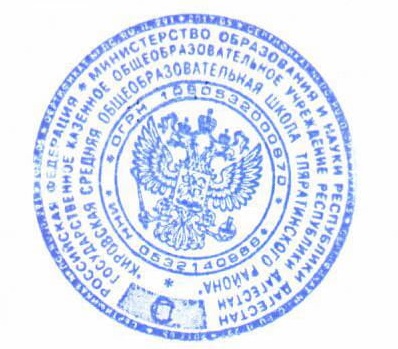 Основная образовательная программаначального общего образованияГосударственного казённогообщеобразовательного учреждения Республики Дагестан«Кировская средняя общеобразовательная школы Тляратинского района»с. Ибрагимотар2020 г.Содержание программыСтр.I.Целевой раздел1.1. Пояснительная записка…………………………………………………….. 31.2. Планируемые результаты освоения обучающимися ООП НОО……..…..91.3. Система оценки достижения планируемых результатов освоения ООП  НОО……………………………………………………………………….…51II.Содержательный раздел         2.1. Программа формирования универсальных учебных действий…………58         2.2. Программы отдельных учебных предметов, курсов……………………..63         2.3. Программа духовно-нравственного развития,  воспитания    обучающихся…………………………………………………..……….....64         2.4. Программа формирования экологической культуры, здорового                и безопасного образа жизни……………………………………….............78         2.5. Программа коррекционной работы……………..…………………….......83III.Организационный раздел         3.1. Учебный план начального общего  образования……………..………….88         3.2. План внеурочной деятельности…………………………………..……….91 3.3. Система условий реализации ООП НОО………………..………….…...93I.Целевой раздел1.1 Пояснительная запискаОсновная образовательная программа начального общего образования (ООП НОО) государственного казённого общеобразовательного учреждения «Кировская средняя общеобразовательная школа Тляратинского района» разработана в соответствии  с  Законом  РФ «Об образовании» (ст.14, 15), Федерального государственного образовательного стандарта начального общего образования (Приказ МОиН РФ № 373 от 06 октября 2009 года), НОИ «Наша новая школа» с учетом социального заказа родителей младших школьников. Цели реализации основной образовательной программы начального общего образования.Целью реализации основной образовательной программы начального общего образования является обеспечение планируемых результатов по достижению выпускником начальной общеобразовательной школы целевых установок, знаний, умений, навыков и компетенций, определяемых личностными, семейными, общественными, государственными потребностями и возможностями ребёнка младшего школьного возраста, индивидуальными особенностями его развития и состояния здоровья.Основными задачами реализации основной образовательной программы являются:  формирование основ гражданской идентичности личности на базе:— чувства сопричастности и гордости за свою Родину, народ и историю, осознания ответственности человека за благосостояние общества;— восприятия мира как единого и целостного при разнообразии культур, национальностей, религий; уважения истории и культуры каждого народа;формирование психологических условий развития общения, сотрудничества на основе:— доброжелательности, доверия и внимания к людям, готовности к сотрудничеству и дружбе, оказанию помощи тем, кто в ней нуждается;— уважения к окружающим — умения слушать и слышать партнёра, признавать право каждого на собственное мнение и принимать решения с учётом позиций всех участников;развитие ценностно-смысловой сферы личности на основе общечеловеческих принципов нравственности и гуманизма:– принятия и уважения ценностей семьи и образовательного учреждения, коллектива и общества и стремления следовать им;– ориентации в нравственном содержании и смысле как собственных поступков, так и поступков окружающих людей, развития этических чувств (стыда, вины, совести) как регуляторов морального поведения;– формирования эстетических чувств и чувства прекрасного через знакомство с национальной, отечественной и мировой художественной культурой;развитие умения учиться как первого шага к самообразованию и самовоспитанию, а именно:– развитие широких познавательных интересов, инициативы и любознательности, мотивов познания и творчества;– формирование умения учиться и способности к организации своей деятельности (планированию, контролю, оценке);развитие самостоятельности, инициативы и ответственности личности как условия её самоактуализации:– формирование самоуважения и эмоционально-положительного отношения к себе, готовности открыто выражать и отстаивать свою позицию, критичности к своим поступкам и умения адекватно их оценивать;– развитие готовности к самостоятельным поступкам и действиям, ответственности за их результаты;– формирование целеустремлённости и настойчивости в достижении целей, готовности к преодолению трудностей и жизненного оптимизма;– формирование умения противостоять действиям и влияниям, представляющим угрозу жизни, здоровью, безопасности личности и общества, в пределах своих возможностей, в частности проявлять избирательность к информации, уважать частную жизнь и результаты труда других людей. 2. Общая характеристика основной образовательной программы начального общего образования.Основная образовательная программа начального общего образования  ГКОУ «Кировская СОШ Тляратинского района»  содержит следующие разделы:• пояснительную записку;• планируемые результаты освоения обучающимися основной образовательной программы начального общего образования;• учебный план образовательного учреждения;• программу формирования универсальных учебных действий у обучающихся на ступени начального общего образования;• программы отдельных учебных предметов, курсов;• программу духовно-нравственного развития, воспитания обучающихся на ступени  начального общего образования;• программу формирования экологической культуры, здорового и безопасного образа жизни;• программу коррекционной работы;• систему оценки достижения планируемых результатов освоения основной образовательной программы начального общего образованияОсновная образовательная программа начального общего образования ГКОУ «Кировская СОШ Тляратинского района» предусматривает:• достижение планируемых результатов освоения основной образовательной программы начального общего образования всеми обучающимися, в том числе детьми с ограниченными возможностями здоровья;• выявление и развитие способностей обучающихся, в том числе одарённых детей, через систему клубов, секций, студий и кружков, организацию общественно полезной деятельности, в том числе социальной практики, с использованием возможностей образовательных учреждений дополнительного образования детей;• организацию интеллектуальных, творческих соревнований и проектно-исследовательской деятельности;• участие обучающихся, их родителей (законных представителей), педагогических работников и общественности в проектировании и развитии внутришкольной социальной среды;• использование в образовательном процессе современных образовательных технологий деятельностного типа;• возможность эффективной самостоятельной работы обучающихся при поддержке педагогических работников;• включение обучающихся в процессы познания и преобразования внешкольной социальной среды (района, города) для приобретения опыта реального управления и действия.Программа опирается на следующие основные принципы:непрерывность образования; гуманизация образования; дифференциация и индивидуализация; преемственность всех этапов и направлений образования; управляемость. Тип ОУ – общеобразовательное учреждение.Вид ОУ – средняя общеобразовательная школа.Название учреждения    по УставуГосударственное  казенное общеобразовательное учреждение республики Дагестан «Кировская средняя общеобразовательная школа Тляратинского района»Учредитель      Министерство образования и науки республики ДагестанТип здания и год основания    Типовое, 1963г.Юридический адрес  368428, с. Ибрагимотар Тляратинского района республики ДагестанЕ-mail, адрес сайтаE-mail: kirov.dagschool@mail.ru Сайт: http://kirov.dagschool.com Лицензия серия 05Л01 №0000768 от 19 февраля 2013 года, лицензия бессрочнаяАккредитация                            Свидетельство о государственной аккредитации:  серия 05А01 № 0000178Структура управления школы, органов самоуправления носит государственно общественный характер. Основными органами общественного управления в школе на основании Устава школы являются: Общее собрание трудового коллектива.Управляющий Совет школы.Педагогический совет.Методический совет и методические объединения .Общешкольный родительский комитет.++Ресурсное обеспечение и материально-техническая база школы.Школа располагается в 1-х этажном здании. В школе чисто, уютно. Чистота и порядок в школе поддерживаются стараниями работников школы, учителей, учащихся и техничек. Ежегодно в школе проводится косметический ремонт классных комнат, коридоров и других помещений. За истекшие 20 лет капитального ремонта не было.Материально – техническая базаКоличество: спортзалов (площадок)                                0(1)Количество учебных кабинетов	                                    15Наличие столовой (число посадочных мест)                  1(20)Наличие библиотеки (читального зала)                           1(1)Наличие актового зала (количество мест)                       0(0)Наличие медицинского кабинета,                                      1Школа работает по кабинетной системе. Кабинеты имеют необходимый минимум оснащения для реализации теоретической и практической части образовательных программ.Материальное обеспечение информатизации школы.Наименование                                                количествоКомпьютер            	     20Нетбук                                                                   14Ноутбук                                                                 1Принтер                                                                 3Телевизор	      1Мультимедийный проектор	      2Интерактивная доска	      1Школьная библиотека обеспечена необходимым учебным и художественным фондом – 5015 экземпляров: из них методической литературы–561; учебников – 4378;   художественной литературы – 806. В 2020-2021 учебном году поступило – 730 учебников. Библиотека с читальным залом расположена в первом блоке здании школы, площадью 24 кв. м. Здесь осуществляется индивидуальная работа уч-ся и педагогов школы. Созданы информационные стенды для своевременного информирования участников УВП.     В школе оборудован компьютерный класс, где имеется 14 ученических мест и 1 рабочее место учителя - всего 14 компьютеров - с необходимым лицензионным программным обеспечением, мультимедийный проектор.В школе имеется 1 интерактивная  доска, во всех кабинетах рабочие места учителя оборудованы компьютерами, во многих кабинетах имеется мультимедийный проектор.Дальнейшее укрепление и развитие материально-технической базы предусмотрено за счет бюджетных средств, внебюджетных источников.Вывод: Материально-техническая база в основном соответствует нормативным требованиям и используется эффективно. Информационно-техническое оснащение школы позволяет реализовать образовательные программы общего образования 3-х ступеней. Анализ выполнения санитарно - гигиенических и противопожарных условий указывает на достаточный уровень условий, обеспечивающих образовательный процесс. Освещенность, воздушный и тепловой режим соответствуют санитарно- гигиеническим нормам.Особенности контингента обучающихся первой ступени образования Численность обучающихся:15% процентов поступивщих в 1 класс не посещали детские сады, 100%  прошли краткосрочные курсы подготовки к школе.Кадровый состав начальной общеобразовательной школы ОУВ начальной школе трудятся  8 педагогов: из  них 3 учителя имеют звание «Отличник образования РД»,  первую квалификационную категорию -1 соответствие –7.   Имеют педагогический стаж свыше 25 лет – 3. Из них 4 педагога владеют ИКТ технологиями и используют их в образовательном процессе, все педагоги владеет способами организации интерактивных форм обучения, владеет способами организации разнообразных форм деятельности, 6 учителей владеют современными методами диагностики уровня развития школьника. В педагогическом коллективе есть все необходимые специалисты: учителя-предметники, библиотекарь, педагоги дополнительного образования.Сопровождают образовательный процесс специалисты  - психолог, социальные педагог.Особенности организации образовательного процесса в ГКОУ «Кировская СОШ»Организация УВП регламентируется годовым календарным учебным графиком и расписанием занятий, которые разрабатываются и утверждаются школой самостоятельно.Режим функционирования устанавливается в соответствии с Уставом школы, правилами внут-реннего распорядка и санитарно-техническими требованиями к общеобразовательному процессу:Продолжительность учебного года:1класс – 33 учебные недели;2-4 классы – 34 учебные недели;5-8,10 классы –34 учебные недели (не включая  проведение учебных сборов по основам военной службы в 10 классе);9,11  классы – 33 учебные недели (не включая летний экзаменационный период в 9,11 классе);Учебный год начинается 01.09.2020.Продолжительность учебной недели:В соответствии с СанПиН 2.4.2.2821-10 в 1кл.- пятидневная учебная неделя, во 2 - 4кл. обучение в условиях шестидневной учебной недели .Количество часов, отведенных на освоение обучающимися учебного плана, состоящего из обязательной части и части, формируемой участниками образовательного процесса, в совокупности не превышает величину недельной образовательной нагрузки, установленную СанПиН 2.4.2.2821-10. Образовательная недельная нагрузка равномерно распределяется в течение учебной недели, при этом объем максимальной допустимой нагрузки в течение дня составляет:для уч-ся 1кл.–не превышает 4уроков, один раз в неделю–5уроков, за счет урока музыки;для обучающихся 2 - 4 классов – не более 5 уроков;для обучающихся 5-9 классов – не более 6 уроков;для уч-ся 10-11кл. – 6 уроков и один раз в неделю –7уроков, за счет урока физкультуры;Расписание звонков для учащихся 1класса в I полугодии:Расписание звонков для учащихся 2 -4 классов:1 урок  8:30 – 9:152 урок  9:25 – 10:103 урок  10:20 – 11:054 урок  11:25 – 12:105 урок  12:20 – 13:05Продолжительность урока для 2 - 4классов - 45 минут. Перемены по 10 минут, одна большая перемена после третьего урока - 20 минут. Аттестация учащихся 2 - 4 классов проводится по четвертямОрганизационно-педагогические условияОрганизация образовательного процесса в школе регламентируется учебным планом, годовым календарным графиком, расписанием учебных занятий, расписанием звонков:Продолжительность перерывов:10 минут- минимальный                                                   20 минут- максимальныйОкончание учебного года1 кл,– 25 мая2- 4 кл. –30 маяВсе дополнительные занятия проводятся с перерывом 40 мин. после окончания уроков.На период школьных каникул приказом директора устанавливается особый график работы  В целях рациональной организации функционирования ОУ, повышения личной ответственности педработников и уч-ся, создания безопасных условий труда и обеспечения санитарно–гигиенического режима были установлены следующие условия работы:УВП осуществлялся в односменном режиме.      Начало занятий в 8 ч. 30 мин.Образовательный процесс осуществлялся: - в 1кл. в условиях пятидневной рабочей недели;- во2–4 кл.– в условиях шестидневной рабочей недели.Начало рабочего дня: -дежурного администратора с 8:15 часов до17:00 часов;-учителей-предметников – не позднее, чем за 15 мин.до начала урока.Расписание ГКОУ РД «Кировская СОШ Тляратинского района» Расписание учебных занятий в ОО составляется с учетом санитарно-гигиенических норм. Рационально составленное расписание - это снижение и ликвидация перегрузок учащихся, повышение работоспособности и высокое качество процесса обучения; оно преследует прежде всего цель оптимизации условий обучения учащихся и работы учителя. Расписание занятий обеспечивает выполнение следующих требований:гигиена умственного труда учащихся разных возрастных групп, дневная и недельная динамика их работоспособности;учет сложности учебных предметов для восприятия обучаемыми при одновременном учете эффективности их работоспособности в течение каждого дня и всей недели;выполнение норм, регулирующих нагрузку учащихся;обеспечение единства урочной, внеурочной и внешкольной деятельности учащихся;возможность «окон» для рационального использования сил педагогов;учет психологического настроя учителя при чередовании параллелей и классов;координация действий учителей и классных руководителей,учет требований нормативных документов, регулирующих деятельность ОУ.Организация расписания в 1-4 классах требует выполнения определенных условий: обязательное чередование сложных предметов уроками эмоциональной и физической разгрузки. После первого и второго урока проводится большая перемена для организации питания учащихся. После третьего урока обязательное проведение физкультпаузы3. Особенности обучения на первой ступени общего образования, возрастные особенности младших школьниковОсобенности обучения на первой ступени общего образованияобеспечение многообразия организационно-учебных и внеучебных форм освоения программы (уроки, занятия, тренинги, практики, конкурсы, выставки, соревнования, презентации и пр.); создание условий для освоения обучающимися высших форм игровой деятельности, для своевременной смены ведущей деятельности (игровой на учебную) и превращения игры из непосредственной цели в средство решения учебных задач; формирование учебной деятельности младших школьников (организовывать постановку учебных целей, создавать условия для их «присвоения» и самостоятельной конкретизации учениками; побуждать и поддерживать детские инициативы, направленные на поиск средств и способов достижения учебных целей; организовывать усвоение знаний посредством коллективных форм учебной работы; осуществлять функции контроля и оценки, постепенно передавая их ученикам); создание условий для продуктивной творческой деятельности ребенка (совместно с учениками ставить творческие задачи и способствовать возникновению у детей их собственных замыслов); поддержка детских инициатив и помощь в их осуществлении; обеспечение условий для презентации и социальной оценки результатов творчества учеников через выставки, конкурсы, фестивали, детскую периодическую печать и т. п.; создание пространства для социальных практик младших школьников и приобщения их  к общественно значимым делам.Возрастные особенности младших школьников      В соответствии с действующим законодательством Российской Федерации младший школьный возраст в настоящее время охватывает период с 6,6 до 11 лет, а при отсутствии противопоказаний по состоянию здоровья и наличии заявления родителей (законных представителей) ребенка – с более раннего возраста. Начальная школа - особый этап в жизни ребёнка, связанный:-  с изменением при поступлении в школу ведущей деятельности ребёнка - переход к учебной деятельности (при сохранении значимости игровой), имеющей общественный характер и являющейся социальной по содержанию;-  с освоением новой социальной позиции, расширением сферы взаимодействия ребёнка с окружающим миром, развитием потребностей в общении, познании, социальным признании и самовыражении;-  с принятием и освоением ребёнком новой социальной роли ученика, выражающейся в формировании внутренней позиции школьника, определяющей новый образ школьной жизни и перспективы личностного и познавательного развития;-  с формированием у школьника основ умения учиться и способности к организации своей деятельности: принимать, сохранять цели и следовать им в учебной деятельности; планировать свою деятельность, осуществлять её контроль и оценку; взаимодействовать с учителем и сверстниками в учебном процессе;-  с изменением при этом самооценки ребёнка, которая приобретает черты адекватности и рефлексивности;-  с моральным развитием, которое существенным образом с характером сотрудничества со взрослыми и сверстниками, общением и межличностными отношениями дружбы, становлением основ гражданской идентичности и мировоззрения.На протяжении младшего школьного возраста достигаются:• смена ведущей деятельности, переход от игры к систематическому, социально организованному обучению (игровая деятельность во всех её разновидностях продолжает оставаться важной для психического развития детей; на ее базе развиваются важные учебные навыки и компетентности);• формирование системы учебных и познавательных мотивов, умение принимать, сохранять и реализовать учебные цели (в процессе их реализации младший школьник учится планировать, контролировать и оценивать собственные учебные действия и их результат);• выносливость и упорство, позволяющие осуществлять учебную деятельность, требующую значительного умственного напряжения и длительной сосредоточенности;• эмоциональность, впечатлительность, отзывчивость и уравновешенность (младший школьник в достаточной степени управляет проявлениями своих чувств, различает ситуации, в которых их необходимо сдерживать, сочувствует товарищу, адекватно реагирует на эмоции учителя);• приобретение опыта жизни в коллективе, когда существенно возрастает значимость межличностных и деловых отношений;• усиление роли самооценки младшего школьника: формирование ее на основе того, как оценивают его «значимые другие», которыми являются, прежде всего, взрослые (особенно учитель).1.2. Планируемые результаты освоения обучающимися основной образовательной программы начального общего образованияФедеральный государственный образовательный стандарт начального общего образования (ФГОС) представляет собой совокупность требований, обязательных при реализации основной программы начального общего образования. В тексте ФГОС начального общего образования отражены основные положения планируемых результатов начального общего образования.          Планируемые результаты освоения основной образовательной программы начального общего образования (далее — планируемые результаты) являются одним из важнейших механизмов реализации требований Стандарта к результатам обучающихся, освоивших основную образовательную программу. Они представляют собой систему обобщённых личностно ориентированных целей образования, допускающих дальнейшее уточнение и конкретизацию, что обеспечивает определение и выявление всех составляющих планируемых результатов, подлежащих формированию и оценке.    Планируемые результаты освоения основной образовательной программы начального общего образования ГКОУ «Кировская СОШ»:     • обеспечивают связь между требованиями Стандарта, образовательным процессом и системой оценки результатов освоения основной образовательной программы начального общего образования, уточняя и конкретизируя общее понимание личностных, метапредметных и предметных результатов для каждой учебной программы с учётом ведущих целевых установок их освоения, возрастной специфики обучающихся и требований, предъявляемых системой оценки;     • служат основой для разработки основной общеобразовательной программы начального общего образования общеобразовательного учреждения;     • являются содержательной и критериальной основой для разработки программ учебных предметов, курсов, учебно_методической литературы, а также для системы оценки качества освоения обучающимися основной образовательной программы начального общего образования.     В соответствии с системно_деятельностным подходом, составляющим методологическую основу требований Стандарта, содержание планируемых результатов описывает и характеризует обобщённые способы действий с учебным материалом,  позволяющие обучающимся успешно решать учебные и учебно_практические задачи, в том числе как задачи, направленные на отработку теоретических моделей и понятий, так и задачи, по возможности максимально приближенные к реальным жизненным ситуациям.          Иными словами, система планируемых результатов даёт представление о том, какими именно действиями — познавательными, личностными, регулятивными, коммуникативными, преломлёнными через специфику содержания того или иного предмета, — овладеют обучающиеся в ходе образовательного процесса. При этом в соответствии с требованиями Стандарта в системе планируемых результатов особо выделяется учебный материал, имеющий опорный характер, т. е. служащий основой для последующего обучения.            В соответствии с требованиями Стандарта структура планируемых результатов строится с учётом необходимости:  • определения динамики картины развития обучающихся на основе выделения достигнутого уровня развития и ближайшей перспективы — зоны ближайшего развития ребёнка;  • определения возможностей овладения учащимися учебными действиями на уровне, соответствующем зоне ближайшего развития, в отношении знаний, расширяющих и углубляющих систему опорных знаний, а также знаний и умений, являющихся подготовительными для данного предмета;  • выделения основных направлений оценочной деятельности — оценки результатов деятельности систем образования различного уровня, педагогов, обучающихся.С этой целью в структуре планируемых результатов по каждой учебной программе (предметной, междисциплинарной) выделяются следующие уровни описания.Цели_ориентирыОни определяют ведущие целевые установки и основные ожидаемые результаты изучения данной учебной программы, их включение в структуру планируемых результатов призвано дать ответ на вопрос: «Зачем нужно изучать данный предмет в образовательном учреждении?»Планируемые результаты, описывающие эту группу целей, представлены в первом, общецелевом блоке, предваряющем планируемые результаты по отдельным разделам учебной программы. Этот блок результатов описывает основной, сущностный вклад данной программы в развитие личности обучающихся, в развитие их способностей; отражает такие общие цели образования, как формирование ценностных и мировоззренческих установок, развитие интереса, формирование определённых познавательных потребностей обучающихся.           Оценка достижения этих целей ведётся в ходе процедур, допускающих предоставление и использование исключительно неперсонифицированной информации.Цели, характеризующие систему учебных действий в отношении опорного учебного материала. Планируемые результаты, описывающие эту группу целей, приводятся в блоках «Выпускник научится» к каждому разделу учебной программы. Они ориентируют пользователя в том, какой уровень освоения опорного учебного материала ожидается от выпускников. Критериями отбора данных результатов служат: их значимость для решения основных задач образования на данной ступени, необходимость для последующего обучения, а также потенциальная возможность их достижения большинством обучающихся, как минимум, на уровне, характеризующем исполнительскую компетентность обучающихся.            Достижение планируемых результатов этой группы выносится на итоговую оценку, которая может осуществляться как в ходе освоения данной программы (с помощью накопительной оценки, или портфеля достижений), так и по итогам её освоения (с помощью итоговой работы). Оценка освоения опорного материала на уровне, характеризующем исполнительскую компетентность обучающихся, ведётся с помощью заданий базового уровня, а на уровне действий, соответствующих зоне ближайшего развития, — с помощью заданий повышенного уровня. Успешное выполнение обучающимися заданий базового уровня служит единственным основанием для положительного решения вопроса о возможности перехода на следующую ступень обучения.Цели, характеризующие систему учебных действий в отношении знаний, умений, навыков, расширяющих и углубляющих опорную систему или выступающих как пропедевтика для дальнейшего изучения данного предмета.          Планируемые результаты, описывающие указанную группу целей, приводятся в блоках «Выпускник получит возможность научиться» к каждому разделу примерной программы учебного предмета и выделяются курсивом. Уровень достижений,  соответствующий планируемым результатам этой группы, могут продемонстрировать только отдельные обучающиеся, имеющие более высокий уровень мотивации и способностей. Оценка достижения этих целей ведётся преимущественно в ходе процедур, допускающих предоставление и использование исключительно неперсонифицированной информации. Частично задания, ориентированные на оценку достижения этой группы планируемых результатов, могут включаться в материалы итогового контроля.            Основные цели такого включения — предоставить возможность обучающимся продемонстрировать овладение более высокими (по сравнению с базовым) уровнями достижений и выявить динамику роста численности группы наиболее подготовленных обучающихся. При этом невыполнение обучающимися заданий, с помощью которых ведётся оценка достижения планируемых результатов этой группы, не является препятствием для перехода на следующую ступень обучения. В ряде случаев учёт достижения планируемых результатов этой группы целесообразно вести в ходе текущего и промежуточного оценивания, а полученные результаты фиксировать посредством накопительной системы оценки (например, в форме портфеля достижений) и учитывать при определении итоговой оценки.                         На ступени начального общего образования устанавливаются планируемые результаты освоения:• двух междисциплинарных программ — «Формирование универсальных учебных действий» и «Чтение. Работа с текстом»;• программ по всем учебным предметам — «Русский язык», «Литературное чтение», «Иностранный язык», «Математика», «Окружающий мир», «Музыка», «Изобразительное искусство», «Технология», «Физическая культура».      К числу планируемых результатов освоения основной образовательной программ отнесены:
• личностные результаты — готовность и способность обучающихся к саморазвитию, сформированность мотивации к учению и познанию, ценностно-смысловые установки выпускников начальной школы, отражающие их индивидуально-личностные позиции, социальные компетентности, личностные качества; сформированность основ российской, гражданской идентичности; • метапредметные результаты — освоенные обучающимися универсальные учебные действия (познавательные, регулятивные и коммуникативные); • предметные результаты — освоенный обучающимися в ходе изучения учебных предметов опыт специфической для каждой предметной области деятельности по получению нового знания, его преобразованию и применению, а также система основополагающих элементов научного знания, лежащая в основе современной научной картины мира.Личностные результаты освоения основной образовательной программы начального общего образования должны отражать:1) формирование основ российской гражданской идентичности, чувства гордости за свою Родину, российский народ и историю России, осознание своей этнической и национальной принадлежности; формирование ценностей  многонационального российского общества; становление гуманистических и демократических ценностных ориентаций; 2) формирование целостного, социально ориентированного взгляда на мир в его органичном единстве и разнообразии природы, народов, культур и религий; 3) формирование уважительного отношения к иному мнению, истории и культуре других народов; 4) овладение начальными навыками адаптации в динамично изменяющемся и развивающемся мире; 5) принятие и освоение социальной роли обучающегося, развитие мотивов учебной деятельности и формирование личностного смысла учения; 6) развитие самостоятельности и личной ответственности за свои поступки, в том числе в информационной деятельности, на основе представлений о нравственных нормах, социальной справедливости и свободе; 7) формирование эстетических потребностей, ценностей и чувств; 8) развитие этических чувств, доброжелательности и эмоционально-нравственной отзывчивости, понимания и сопереживания чувствам других людей; 9) развитие навыков сотрудничества со взрослыми и сверстниками в разных социальных ситуациях, умения не создавать конфликтов и находить выходы из спорных ситуаций; 10) формирование установки на безопасный, здоровый образ жизни, наличие мотивации к творческому труду, работе на результат, бережному отношению к материальным и духовным ценностям. Метапредметные результаты освоения основной образовательной программы начального общего образования должны отражать: овладение способностью принимать и сохранять цели и задачи учебной деятельности, поиска средств ее осуществления;  освоение способов решения проблем творческого и поискового характера; формирование умения планировать, контролировать и оценивать учебные действия в соответствии с поставленной задачей и условиями ее реализации; определять наиболее эффективные способы достижения результата; формирование умения понимать причины успеха/неуспеха учебной деятельности и способности конструктивно действовать даже в ситуациях неуспеха;  освоение начальных форм познавательной и личностной рефлексии;   использование знаково-символических средств представления информации для создания моделей изучаемых объектов и процессов, схем решения учебных и практических задач;  активное использование речевых средств и средств информационных и коммуникационных технологий (далее – ИКТ) для решения коммуникативных и познавательных задач;   использование различных способов поиска (в справочных источниках и открытом учебном информационном пространстве сети Интернет), сбора, обработки, анализа, организации, передачи и интерпретации информации в соответствии с коммуникативными и познавательными задачами и технологиями учебного предмета; в том числе умение вводить текст с помощью клавиатуры, фиксировать (записывать) в цифровой форме измеряемые величины и анализировать изображения, звуки,  готовить свое выступление и выступать с аудио-, видео- и графическим сопровождением; соблюдать нормы информационной избирательности, этики и этикета; овладение навыками смыслового чтения текстов различных стилей и жанров в соответствии с целями и задачами; осознанно строить речевое высказывание в соответствии с задачами коммуникации и составлять тексты в устной и письменной формах; овладение логическими действиями сравнения, анализа, синтеза, обобщения, классификации по родовидовым признакам, установления аналогий и причинно-следственных связей, построения рассуждений, отнесения к известным понятиям; готовность слушать собеседника и вести диалог; готовность признавать возможность существования различных точек зрения и права каждого иметь свою; излагать свое мнение и аргументировать свою точку зрения и оценку событий;  определение общей цели и путей ее достижения; умение договариваться о распределении функций и ролей в совместной деятельности; осуществлять взаимный контроль в совместной деятельности, адекватно оценивать собственное поведение и поведение окружающих;готовность конструктивно разрешать конфликты посредством учета интересов сторон и сотрудничества;овладение начальными сведениями о сущности и особенностях объектов, процессов и явлений действительности (природных, социальных, культурных, технических и др.) в соответствии с содержанием конкретного учебного предмета; овладение базовыми предметными и межпредметными понятиями, отражающими существенные связи и отношения между объектами и процессами;умение работать в материальной и информационной среде начального общего образования (в том числе с учебными моделями) в соответствии с содержанием конкретного учебного предметаТребования к результатам освоения основной образовательной программыI. Требования к основным предметным результатам Выполнение итоговых предметных тестов на уровне выше среднего по городу; грамотная письменная речь; умение строить высказывания в определённом стиле, в соответствии с изученными орфографическими и пунктуационными нормами; умение воспринимать и анализировать сообщения и важнейшие их компоненты — тексты, владение навыками устного счёта со скоростью выше среднего уровня; знание правил поиска неизвестного компонента в уравнениях и умение применять эти правила; умение использовать знаково-символические средства, в том числе овладеют действием моделирования, а также широким спектром логических действий и операций, включая общие приёмы решения задач, умение самостоятельно выстраивать линию времени по историческим темам; умение работать с различными картами.II. Требования к основным и метапредметным результатамII. 1. Универсальные учебные умения: самостоятельно работать со справочной и дополнительной литературой; находить межпредметные связи; связно, осмысленно и творчески пересказывать содержание изученного материала; осмысленно ставить перед собой учебные цели и задачи и достигать их; самостоятельно организовывать свою работу на уроке; самостоятельно выполнять действия по алгоритму; овладение первичными навыками работы на компьютере; умение формулировать разноуровневые вопросы; графически оформлять изучаемый материал; составлять свой текст на основе изученного материала; аргументировать свою точку зрения на основе изученного материала; грамотно оформлять задания в тетради; выражать свои мысли устно и письменно.II. 2. Уровень развития познавательных процессов: наблюдательность; осмысленное запоминание прочитанного или прослушанного текста; скорость освоения нового материала выше среднего норматива по району; умение самостоятельно устанавливать причинно-следственные связи, самостоятельно выделять в изучаемом материале существенные характеристики; развитое произвольное внимание, выстраивать информационные связи с другими предметами учебного плана.III. Требования к результатам личностного развитияIII. 1. Мотивационные характеристики, общая культура: мотивация к обучению, осмысленное отношение к учебному процессу; начитанность на уровне выше среднего по городу; устойчивый интерес к истории изучаемых предметов.III. 2. Коммуникативные характеристики: речевая культура, коммуникативные качества (умение вести диалог, устанавливать контакт, слушать и принимать точку зрения собеседника, грамотно отстаивать свою точку зрения); умение дружить, умение и желание помогать одноклассникам и другим людям; умение общаться и работать в коллективе; умение свободно общаться со старшими школьниками и учителями, находить с ними общий язык.III. 3. Волевые и деятельностные характеристики: ответственность при выполнении самостоятельных заданий; прилежание, аккуратность, исполнительность, трудолюбие; целеустремлённость, проявление инициативы; саморегуляция; волевые качества при столкновении с трудным материалом, старательность; умение самостоятельно планировать и организовывать своё время; умение самостоятельно принимать решения в учебном процессе.III. 4. Индивидуальное развитие: умение осознавать свои индивидуальные способности для дальнейшего их развития.Таким образом, у выпускника начальной школы должны быть сформированы следующие основные компоненты учебной деятельности: достаточно высокий уровень овладения учебными навыками и действиями; соответствующее возрастным нормам развитие познавательной сферы; достаточно развитое мышление и нормальный уровень интеллектуального развития, нормальный или высокий уровень учебной мотивации, сформированные учебно-познавательные мотивы; сформированный контроль и самоконтроль; положительная самооценка.Планируемые результаты разработаны на основе требований к освоению основных образовательных программ и учитывают содержание базисного учебного плана, фундаментального ядра содержания общего образования, программы формирования УУД, системы оценки, а также потребности учащихся, родителей и общества.Формирование универсальныхучебных действий(личностные и метапредметные результаты)В результате изучения всех без исключения предметов на ступени начального общего образования у выпускников будут сформированы личностные, регулятивные, познавательные и коммуникативные универсальные учебные действия как основа умения учиться.В сфере личностных универсальных учебных действий будут сформированы внутренняя позиция обучающегося, адекватная мотивация учебной деятельности, включая учебные и познавательные мотивы, ориентация на моральные нормы и их выполнение, способность к моральной децентрации.В сфере регулятивных универсальных учебных действий выпускники овладеют всеми типами учебных действий, направленных на организацию своей работы в образовательном учреждении и вне его, включая способность принимать и сохранять учебную цель и задачу, планировать её реализацию (в том числе во внутреннем плане), контролировать и оценивать свои действия, вносить соответствующие коррективы в их выполнение. В сфере познавательных универсальных учебных действий выпускники научатся воспринимать и анализировать сообщения и важнейшие их компоненты — тексты, использовать знаково_символические средства, в том числе овладеют действием моделирования, а также широким спектром логических действий и операций, включая общие приёмы решения задач.В сфере коммуникативных универсальных учебных действий выпускники приобретут умения учитывать позицию собеседника (партнёра), организовывать и осуществлять сотрудничество и кооперацию с учителем и сверстниками, адекватно воспринимать и передавать информацию, отображать предметное содержание и условия деятельности в сообщениях, важнейшими компонентами которых являются тексты.Личностные универсальные учебные действияУ выпускника будут сформированы:• внутренняя позиция школьника на уровне положительного отношения к школе, ориентации на содержательные моменты школьной действительности и принятия образца «хорошего ученика»;• широкая мотивационная основа учебной деятельности, включающая социальные, учебно_познавательные и внешние мотивы;• учебно_познавательный интерес к новому учебному материалу и способам решения новой задачи;• ориентация на понимание причин успеха в учебной деятельности, в том числе на самоанализ и самоконтроль результата, на анализ соответствия результатов требованиям конкретной задачи, на понимание предложений и оценок учителей, товарищей, родителей и других людей;• способность к самооценке на основе критериев успешности учебной деятельности;• основы гражданской идентичности, своей этнической принадлежности в форме осознания «Я» как члена семьи, представителя народа, гражданина России, чувства сопричастности и гордости за свою Родину, народ и историю, осознание ответственности человека за общее благополучие;• ориентация в нравственном содержании и смысле как собственных поступков, так и поступков окружающих людей;• знание основных моральных норм и ориентация на их выполнение, дифференциация моральных и конвенциональных норм, развитие морального сознания как переходного от доконвенционального к конвенциональному уровню;• развитие этических чувств — стыда, вины, совести как регуляторов морального поведения;• эмпатия как понимание чувств других людей и сопереживание им;• установка на здоровый образ жизни;• основы экологической культуры: принятие ценности природного мира, готовность следовать в своей деятельности нормам природоохранного, нерасточительного, здоровьесберегающего поведения;• чувство прекрасного и эстетические чувства на основе знакомства с мировой и отечественной художественной культурой.Чтение. Работа с текстом.(метапредметные результаты)В результате изучения всех без исключения учебных предметов на ступени начального общего образования выпускники приобретут первичные навыки работы с содержащейся в текстах информацией в процессе чтения соответствующих возрасту литературных, учебных, научно_познавательных текстов, инструкций. Выпускники научатся осознанно читать тексты с целью удовлетворения познавательного интереса, освоения и использования информации. Выпускники овладеют элементарными навыками чтения информации, представленной в наглядно_символической форме, приобретут опыт работы с текстами, содержащими рисунки, таблицы, диаграммы, схемы.У выпускников будут развиты такие читательские действия, как поиск информации, выделение нужной для решения практической или учебной задачи информации, систематизация, сопоставление, анализ и обобщение имеющихся в тексте идей и информации, их интерпретация и преобразование. Обучающиеся смогут использовать полученную из разного вида текстов информацию для установления несложных причинноследственных связей и зависимостей, объяснения, обоснования утверждений, а также принятия решений в простых учебных и практических ситуациях.Выпускники получат возможность научиться самостоятельно организовывать поиск информации. Они приобретут первичный опыт критического отношения к получаемой информации, сопоставления её с информацией из других источиков и имеющимся жизненным опытом.Работа с текстом:поиск информации и понимание прочитанногоВыпускник научится:• находить в тексте конкретные сведения, факты, заданные в явном виде;• определять тему и главную мысль текста;• делить тексты на смысловые части, составлять план текста;• вычленять содержащиеся в тексте основные события и устанавливать их последовательность; упорядочивать информацию по заданному основанию;• сравнивать между собой объекты, описанные в тексте, выделяя два_три существенных признака;• понимать информацию, представленную в неявном виде (например, находить в тексте несколько примеров, доказывающих приведённое утверждение; характеризовать явление по его описанию; выделять общий признак группы элементов);• понимать информацию, представленную разными способами: словесно, в виде таблицы, схемы, диаграммы;• понимать текст, опираясь не только на содержащуюся в нём информацию, но и на жанр, структуру, выразительные средства текста;• использовать различные виды чтения: ознакомительное,изучающее, поисковое, выбирать нужный вид чтения в соответствии с целью чтения;• ориентироваться в соответствующих возрасту словарях и справочниках.Работа с текстом:преобразование и интерпретация информацииВыпускник научится:• пересказывать текст подробно и сжато, устно и письменно;• соотносить факты с общей идеей текста, устанавливать простые связи, не показанные в тексте напрямую;• формулировать несложные выводы, основываясь на тексте; находить аргументы, подтверждающие вывод;• сопоставлять и обобщать содержащуюся в разных частях текста информацию;• составлять на основании текста небольшое монологическое высказывание, отвечая на поставленный вопрос.Работа с текстом: оценка информацииВыпускник научится:• высказывать оценочные суждения и свою точку зрения о прочитанном тексте;• оценивать содержание, языковые особенности и структуру текста; определять место и роль иллюстративного ряда в тексте;• на основе имеющихся знаний, жизненного опыта подвергать сомнению достоверность прочитанного, обнаруживать недостоверность получаемых сведений, пробелы в информации и находить пути восполнения этих пробелов;• участвовать в учебном диалоге при обсуждении прочитанного или прослушанного текста.Формирование ИКТ- компетентностиобучающихся(метапредметные результаты)В результате изучения всех без исключения предметов на ступени начального общего образования начинается формирование навыков, необходимых для жизни и работы в современном высокотехнологичном обществе. Обучающиеся приобретут опыт работы с гипермедийными информационными объектами, в которых объединяются текст, наглядно_графические изображения, цифровые данные, неподвижные и движущиеся изображения, звук, ссылки и базы данных и которые могут передаваться как устно, так и с помощью телекоммуникационных технологий или размещаться в Интернете.Обучающиеся познакомятся с различными средствами ИКТ, освоят общие безопасные и эргономичные принципы работы с ними; осознают возможности различных средств ИКТ для использования в обучении, развития собственной познавательной деятельности и общей культуры. Они приобретут первичные навыки обработки и поиска информации при помощи средств ИКТ; научатся вводить различные виды информации в компьютер: текст, звук, изображение, цифровые данные; создавать, редактировать, сохранять и передавать гипермедиасообщения.Выпускники научатся оценивать потребность в дополнительной информации для решения учебных задач и самостоятельной познавательной деятельности; определять возможные источники её получения; критически относиться к информации и к выбору источника информации. Они научатся планировать, проектировать и моделировать процессы в простых учебных и практических ситуациях.В результате использования средств и инструментов ИКТ и ИКТ_ресурсов для решения разнообразных учебно-познавательных и учебно-практических задач, охватывающих содержание всех изучаемых предметов, у обучающихся будут формироваться и развиваться необходимые универсальные учебные действия и специальные учебные умения, что заложит основу успешной учебной деятельности в средней и старшей школе.Знакомство со средствами ИКТ,гигиена работы с компьютеромВыпускник научится:• использовать безопасные для органов зрения, нервной системы, опорно_двигательного аппарата, эргономичные приёмы работы с компьютером и другими средствами ИКТ; выполнять компенсирующие физические упражнения (мини_зарядку);• организовывать систему папок для хранения собственной информации в компьютере.Технология ввода информации в компьютер: вводтекста, запись звука, изображения, цифровых данныхВыпускник научится:• вводить информацию в компьютер с использованием различных технических средств (фото_ и видеокамеры, микрофона и т. д.), сохранять полученную информацию;• владеть компьютерным письмом на русском языке; набирать текст на родном языке; набирать текст на иностранном языке, использовать экранный перевод отдельных слов;• рисовать изображения на графическом планшете;• сканировать рисунки и тексты.Обработка и поиск информацииВыпускник научится:• подбирать оптимальный по содержанию, эстетическим параметрам и техническому качеству результат видеозаписи и фотографирования, использовать сменные носители (флэшкарты);• описывать по определённому алгоритму объект или процесс наблюдения, записывать аудиовизуальную и числовую информацию о нём, используя инструменты ИКТ;• собирать числовые данные в естественно_научных наблюдениях и экспериментах, используя цифровые датчики, камеру, микрофон и другие средства ИКТ, а также в ходе опроса людей;• редактировать цепочки экранов сообщения и содержание экранов в соответствии с коммуникативной или учебной задачей, включая редактирование текста, цепочек изображений, видео- и аудиозаписей, фотоизображений;• пользоваться основными функциями стандартного текстового редактора, следовать основным правилам оформления текста;• использовать полуавтоматический орфографический контроль; • использовать, добавлять и удалять ссылки в сообщениях разного вида;• искать информацию в соответствующих возрасту цифровых словарях и справочниках, базах данных, контролируемом Интернете, системе поиска внутри компьютера; • составлять список используемых информационных источников (в том числе с использованием ссылок);• заполнять учебные базы данных.Создание, представление и передача сообщенийВыпускник научится:• создавать текстовые сообщения с использованием средств ИКТ: редактировать, оформлять и сохранять их;• создавать сообщения в виде аудио- и видеофрагментов или цепочки экранов с использованием иллюстраций, видеоизображения, звука, текста;• готовить и проводить презентацию перед небольшой аудиторией: создавать план презентации, выбирать аудиовизуальную поддержку, писать пояснения и тезисы для презентации;• создавать диаграммы, планы территории и пр.;• создавать изображения, пользуясь графическими возможностями компьютера; составлять новое изображение из готовых фрагментов (аппликация);• размещать сообщение в информационной образовательной среде образовательного учреждения;• пользоваться основными средствами телекоммуникации;• участвовать в коллективной коммуникативной деятельности в информационной образовательной среде, фиксировать ход и результаты общения на экране и в файлах.Планирование деятельности, управлениеи организацияВыпускник научится:• создавать движущиеся модели и управлять ими в компьютерно управляемых средах;• определять последовательность выполнения действий, составлять инструкции (простые алгоритмы) в несколько действий, строить программы для компьютерного исполнителя с использованием конструкций последовательного выполнения и повторения;• планировать несложные исследования объектов и процессов внешнего мира.Предметные результатыосвоения основной образовательной программы начального общего образованияРусский язык1-й классЛичностными результатами изучения предмета «Русский язык» являются следующие умения:– осознавать роль языка и речи в жизни людей;– эмоционально «проживать» текст, выражать свои эмоции;– понимать эмоции других людей, сочувствовать, сопереживать;– высказывать своё отношение к героям прочитанных произведений, к их поступкам.Средство достижения этих результатов – тексты литературных произведений из Букваря и учебников «Русский язык».Метапредметными результатами изучения курса «Русский язык» является формирование универсальных учебных действий (УУД).Регулятивные УУД:– определять и формулировать цель деятельности на уроке с помощью учителя;– проговаривать последовательность действий на уроке;– учиться высказывать своё предположение (версию) на основе работы с материалом учебника;– учиться работать по предложенному учителем плануСредством формирования регулятивных УУД служат технология продуктивного чтения и проблемно-диалогическая технология.Познавательные УУД:– ориентироваться в учебнике (на развороте, в оглавлении, в условных обозначениях);– находить ответы на вопросы в тексте, иллюстрациях;– делать выводы в результате совместной работы класса и учителя;– преобразовывать информацию из одной формы в другую: подробно пересказывать небольшие тексты.Средством формирования познавательных УУД служат тексты учебников и их методический аппарат, обеспечивающие формирование функциональной грамотности (первичных навыков работы с информацией).Коммуникативные УУД:– оформлять свои мысли в устной и письменной форме (на уровне предложения или небольшого текста);– слушать и понимать речь других;– выразительно читать и пересказывать текст;– договариваться с одноклассниками совместно с учителем о правилах поведения и общения и следовать им;– учиться работать в паре, группе; выполнять различные роли (лидера, исполнителя).Средством формирования коммуникативных УУД служит технология продуктивного чтения и организация работы в парах и малых группах.Предметными результатами изучения курса «Русский язык»является сформированность следующих умений:– отличать текст от набора предложений, записанных как текст;– осмысленно, правильно читать целыми словами;– отвечать на вопросы учителя по содержанию прочитанного;– подробно пересказывать текст;– составлять устный рассказ по картинке;– называть звуки, из которых состоит слово (гласные – ударный, безударные; согласные – звонкие, глухие, парные и непарные, твёрдые, мягкие, парные и непарные); не смешивать понятия «звук» и «буква»; делить слово на слоги, ставить ударение;– определять роль гласных букв, стоящих после букв, обозначающих согласные звуки, парные по мягкости (обозначение гласного звука и указание на твёрдость или мягкость согласного звука);– обозначать мягкость согласных звуков на письме;– определять количество букв и звуков в слове;– писать большую букву в начале предложения, в именах и фамилиях;– ставить пунктуационные знаки конца предложения;– списывать с печатного образца и писать под диктовку слова инебольшие предложения, используя правильные начертания букв, соединения;– находить корень в группе доступных однокоренных слов.2-й классЛичностными результатами изучения предмета «Русский язык»являются следующие умения:– осознавать роль языка и речи в жизни людей;– эмоционально «проживать» текст, выражать свои эмоции;– понимать эмоции других людей, сочувствовать, сопереживать;– обращать внимание на особенности устных и письменныхвысказываний других людей (интонацию, темп, тон речи; выбор слови знаков препинания: точка или многоточие, точка или восклицательный знак).Средством достижения этих результатов служат тексты учебника.Метапредметными результатами изучения курса «Русский язык»является формирование универсальных учебных действий (УУД).Регулятивные УУД:– определять и формулировать цель деятельности на уроке с помощью учителя;– проговаривать последовательность действий на уроке;– учиться высказывать своё предположение (версию) на основе работы с материалом учебника;– учиться работать по предложенному учителем плануСредством формирования регулятивных УУД служит проблемно диалогическая технология.Познавательные УУД:– ориентироваться в учебнике (на развороте, в оглавлении, в условных обозначениях); в словаре;– находить ответы на вопросы в тексте, иллюстрациях;– делать выводы в результате совместной работы класса и учителя;– преобразовывать информацию из одной формы в другую: подробно пересказывать небольшие тексты.Средством формирования познавательных УУД служат тексты учебника и его методический аппарат, обеспечивающие формирование функциональной грамотности (первичных навыков работы с информацией).Коммуникативные УУД:– оформлять свои мысли в устной и письменной форме (на уровне предложения или небольшого текста);– слушать и понимать речь других; пользоваться приёмами слушания: фиксировать тему (заголовок), ключевые слова;– выразительно читать и пересказывать текст;– договариваться с одноклассниками совместно с учителем о правилах поведения и общения оценки и самооценки и следовать им;– учиться работать в паре, группе; выполнять различные роли (лидера, исполнителя).Средством формирования коммуникативных УУД служат проблемно-диалогическая технология и организация работы в парах и малых группах.Предметными результатами изучения курса «Русский язык»является сформированность следующих умений:– воспринимать на слух тексты в исполнении учителя, учащихся;– осознанно, правильно, выразительно читать целыми словами;– понимать смысл заглавия текста; выбирать наиболее подходящеезаглавие из данных; самостоятельно озаглавливать текст;– делить текст на части, озаглавливать части;– подробно и выборочно пересказывать текст;– правильно называть звуки в слове, делить слова на слоги, ставить ударение, различать ударный и безударные слоги;– делить слова на части для переноса;– производить звукобуквенный анализ слов и соотносить количество звуков и букв в доступных двусложных словах;– правильно списывать слова, предложения, текст, проверять написанное, сравнивая с образцом;– писать под диктовку слова, предложения, текст из 30–40 слов, писать на слух без ошибок слова, где произношение и написание совпадают;– видеть опасные места в словах, видеть в словах изученные орфограммы;– писать без ошибок большую букву в именах, отчествах, фамилиях людей, кличках животных, географических названиях;буквы безударных гласных, проверяемых ударением, в корнях двусложных слов; проверяемые буквы согласных на конце слов;буквосочетания чк, чн в словах; ь для обозначения мягкостисогласных на конце и в середине слова; слова с непроверяемыминаписаниями, определённые программой; писать предлоги раздельно с другими словами; различать одинаковые по написаниюприставки и предлоги; графически объяснять выбор написаний в словах с изученными орфограммами;– находить и исправлять орфографические ошибки на изученные правила;– находить корень в группе однокоренных слов, видеть в словах изученные суффиксы и приставки, образовывать слова с помощью этих суффиксов и приставок; видеть и самостоятельно подбирать однокоренные слова;– обращать внимание на особенности употребления слов;– ставить вопросы к словам в предложении; видеть слова, называющие, о ком или о чём говорится в предложении и что говорится;– составлять предложения из слов, предложения на заданную тему;– предполагать по заглавию, иллюстрации и ключевым словам содержание текста; отвечать на вопросы учителя по ходу чтения и на вопросы ко всему тексту после его чтения; выбирать _подходящее заглавие к тексту из ряда данных;– составлять небольшой текст (4–5 предложений) по картинке или на заданную тему с помощью учителя и записывать его.Ученики должны сделать первый шаг в осознании себя носителями языка, почувствовать интерес к его изучению и осознать смысл этого изучения: родной язык необходимо изучать, чтобы лучше, успешнее им пользоваться при общении с другими людьми, чтобы понимать других и самому быть понятым.3–4-й классыЛичностными результатами изучения предмета «Русский язык» являются следующие умения и качества:– эмоциональность; умение осознавать и определять (называть) свои эмоции;– эмпатия – умение осознавать и определять эмоции других людей; сочувствовать другим людям, сопереживать;– чувство прекрасного – умение чувствовать красоту и выразительность речи, стремиться к совершенствованию собственной речи;– любовь и уважение к Отечеству, его языку, культуре;– интерес к чтению, к ведению диалога с автором текста; потребность в чтении;– интерес к письму, к созданию собственных текстов, к письменной форме общения;– интерес к изучению языка;– осознание ответственности за произнесённое и написанное слово.Средством достижения этих результатов служат тексты учебников, вопросы и задания к ним, проблемно-диалогическая технология, технология продуктивного чтения.Метапредметными результатами изучения курса «Русский язык» является формирование универсальных учебных действий (УУД).Регулятивные УУД:– самостоятельно формулировать тему и цели урока;– составлять план решения учебной проблемы совместно с учителем;– работать по плану, сверяя свои действия с целью, корректировать свою деятельность;– в диалоге с учителем вырабатывать критерии оценки и определять степень успешности своей работы и работы других в соответствии с этими критериями.Средством формирования регулятивных УУД служит технология продуктивного чтения и технология оценивания образовательных достижений (учебных успехов).Познавательные УУД:– вычитывать все виды текстовой информации: фактуальную, подтекстовую, концептуальную;– пользоваться разными видами чтения: изучающим, просмотровым, ознакомительным;– извлекать =информацию, представленную в разных формах (сплошной текст; несплошной текст – иллюстрация, таблица, схема);– перерабатывать и преобразовывать информацию из одной формы в другую (составлять план, таблицу, схему);– пользоваться словарями, справочниками;– осуществлять анализ и синтез;– устанавливать причинно-следственные связи;– строить рассуждения;Средством развития познавательных УУД служат тексты учебника и его методический аппарат; технология продуктивного чтения.Коммуникативные УУД:– оформлять свои мысли в устной и письменной форме с учётом речевой ситуации;– адекватно использовать речевые средства для решения различных коммуникативных задач; владеть монологической и диалогической формами речи.– высказывать и обосновывать свою точку зрения;– слушать и слышать других, пытаться принимать иную точку зрения, быть готовым корректировать свою точку зрения;– договариваться и приходить к общему решению в совместной деятельности;– задавать вопросы.Предметными результатами изучения курса «Русский язык» является сформированность следующих умений:3-й класс– воспринимать на слух тексты в исполнении учителя, учащихся;– осознанно, правильно, выразительно читать вслух;– самостоятельно прогнозировать содержание текста по заглавию, ключевым словам;– производить звуко-буквенный анализ доступных слов;– видеть в словах изученные орфограммы по их опознавательным признакам (без введения этого понятия), правильно писать слова с буквами безударных гласных в корне, буквами проверяемых и непроизносимых согласных, с удвоенными буквами согласных в корне, с ь для обозначения мягкости, ь разделительным; владеть способами проверки букв гласных и согласных в корне; писать слова с непроверяемыми написаниями по программе; сложные слова с соединительной буквой о и е; частицу не с глаголами; буквы безударных гласных в окончаниях имён прилагательных; графически обозначать изученные орфограммы и условия их выбора (без использования термина «условия выбора орфограммы»); находить и исправлять ошибки в словах с изученными орфограммами;  – правильно списывать слова, предложения, текст, проверять написанное; писать под диктовку текст с изученными орфограммами и пунктограммами (объёмом 55–60 слов), правильно переносить слова с удвоенными буквами согласных в корне, на стыке приставки и корня, с ь;– находить в слове окончание и основу, составлять предложения из слов в начальной форме (ставить слова в нужную форму),образовывать слова с помощью суффиксов и приставок; подбирать однокоренные слова, в том числе с чередующимися согласными в корне; разбирать по составу доступные слова; выделять два корня в сложных словах;– распознавать имена существительные, имена прилагательные, личные местоимения, глаголы; производить морфологический разбор этих частей речи в объёме программы;– определять вид предложения по цели высказывания и интонации, правильно произносить предложения с восклицательной и невосклицательной интонацией, с интонацией перечисления;– разбирать предложения по членам, выделять подлежащее и сказуемое, ставить вопросы к второстепенным членам, определять, какие из них относятся к подлежащему, какие к сказуемому; выделять из предложения сочетания слов, связанных между собой;– видеть в предложении однородные члены, ставить запятую в предложениях с однородными членами (без союзов, c одиночным союзом и);– составлять предложения с однородными членами, употреблять их в речи;– осознавать важность орфографически грамотного письма и роль знаков препинания в письменном общении;– читать художественные тексты учебника, осмысливая их до чтения, во время чтения и после чтения (с помощью учителя), делить текст на части с опорой на абзацы, озаглавливать части текста, составлять простой план, пересказывать текст по плану;– читать и понимать учебно-научные тексты (определять количество частей, задавать вопрос к каждой части, составлять план, пересказывать по плану);– письменно пересказывать текст (писать подробное изложение доступного текста).Учащиеся должны осмысленно относиться к изучению родного языка, сознательно наблюдать за своей речью, стремиться к употреблению в собственной речи изученных конструкций, слов, к совершенствованию своей речи.4-й класс– произносить звуки речи в соответствии с нормами языка;– производить фонетический разбор, разбор по составу, морфологический разбор доступных слов;– правильно писать слова с изученными орфограммами;– видеть в словах изученные орфограммы с опорой на опознавательные признаки, правильно писать слова с изученными орфограммами, графически обозначать орфограммы, указывать условия выбора орфограмм (фонетические и морфологические);– находить и исправлять ошибки в словах с изученными орфограммами;– пользоваться толковым словарём; практически различать многозначные слова, видеть в тексте синонимы и антонимы, подбирать синонимы и антонимы к данным словам;– различать простое предложение с однородными членами и сложное предложение из двух частей (с союзами и, а, но или без союзов);– ставить запятые в простых предложениях с однородными членами (без союзов, с союзами и, а, но), в сложных предложениях из двух частей (без союзов, с союзами и, а, но), оформлять на письме предложения с прямой речью (слова автора плюс прямая речь);– производить синтаксический разбор простого и сложного предложения в рамках изученного;– разбирать доступные слова по составу; подбирать однокоренные_слова, образовывать существительные и прилагательные с помощью суффиксов, глаголы с помощью приставок;– писать подробное изложение текста повествовательного характера (90–100 слов) по плану, сочинение на предложенную тему с языковым заданием после соответствующей подготовки;– читать тексты учебника, художественные и учебно-научные, владеть правильным типом читательской деятельности: самостоятельно осмысливать текст до чтения, во время чтения и после чтения.- делить текст на части, составлять план, пересказывать текст по плану;– воспринимать на слух высказывания, выделять на слух тему текста, ключевые слова;– создавать связные устные высказывания на грамматическую и иную тему.Литературное чтение1-й классЛичностными результатами изучения предмета «Литературное чтение» являются следующие умения:– оценивать поступки людей, жизненные ситуации с точки зрения общепринятых норм и ценностей; оценивать конкретные поступки как хорошие или плохие;– эмоционально «проживать» текст, выражать свои эмоции;– понимать эмоции других людей, сочувствовать, сопереживать;– высказывать своё отношение к героям прочитанных произведений, к их поступкам.Средство достижения этих результатов – тексты литературных произведений, вопросы и задания к ним, тексты авторов учебника (диалоги постоянно действующих героев), обеспечивающие 4-ю линию развития – эмоционально-оценочное отношение к прочитанному.Метапредметными результатами изучения курса «Литературное чтение» является  формирование универсальных учебных действий (УУД).Регулятивные УУД:– определять и формировать цель деятельности на уроке с помощью учителя;– проговаривать последовательность действий на уроке;– учиться высказывать своё предположение (версию) на основе работы с иллюстрацией учебника;– учиться работать по предложенному учителем плануСредством формирования регулятивных УУД служит технология продуктивного чтения.Познавательные УУД:– ориентироваться в учебнике (на развороте, в оглавлении, в условных обозначениях);– находить ответы на вопросы в тексте, иллюстрациях;– делать выводы в результате совместной работы класса и учителя;– преобразовывать информацию из одной формы в другую: подробно пересказывать небольшие тексты.Средством формирования познавательных УУД служат тексты учебника и его методический аппарат, обеспечивающие 1-ю линию развития – формирование функциональной грамотности (первичных навыков работы с информацией).Коммуникативные УУД:– оформлять свои мысли в устной и письменной форме (на уровне предложения или небольшого текста);– слушать и понимать речь других;– выразительно читать и пересказывать текст;– договариваться с одноклассниками совместно с учителем о правилах поведения и общения и следовать им;– учиться работать в паре, группе; выполнять различные роли (лидера исполнителя).Средством формирования коммуникативных УУД служит технология продуктивного чтения и организация работы в парах и малых группах.Предметными результатами изучения курса «Литературное чтение» является  сформированность следующих умений:– воспринимать на слух художественный текст (рассказ, стихотворение) в исполнении учителя, учащихся;– осмысленно, правильно читать целыми словами;– отвечать на вопросы учителя по содержанию прочитанного;– подробно пересказывать текст;– составлять устный рассказ по картинке;– заучивать наизусть небольшие стихотворения;– соотносить автора, название и героев прочитанных произведений;– различать рассказ и стихотворение.2-й классЛичностными результатами изучения предмета «Литературное чтение» являются следующие умения:– оценивать поступки людей, жизненные ситуации с точки зрения общепринятых норм и ценностей; оценивать конкретные поступки как хорошие или плохие;– эмоционально «проживать» текст, выражать свои эмоции;– понимать эмоции других людей, сочувствовать, сопереживать;– высказывать своё отношение к героям прочитанных произведений, к их поступкам.Средством достижения этих результатов служат тексты литературных произведений, вопросы и задания к ним, тексты авторов учебника (диалоги постоянно действующих героев), обеспечивающие 4-ю линию развития – эмоционально-оценочное отношение к прочитанному.Метапредметными результатами изучения курса «Литературное чтение» является формирование универсальных учебных действий (УУД).Регулятивные УУД:– определять и формулировать цель деятельности на уроке с помощью учителя;– проговаривать последовательность действий на уроке;– учиться высказывать своё предположение (версию) на основе работы с иллюстрацией учебника;– учиться работать по предложенному учителем плануСредством формирования регулятивных УУД служит технология продуктивного чтения.Познавательные УУД:– ориентироваться в учебнике (на развороте, в оглавлении, в условных обозначениях); в словаре;– находить ответы на вопросы в тексте, иллюстрациях;– делать выводы в результате совместной работы класса и учителя;– преобразовывать информацию из одной формы в другую: подробно пересказывать небольшие тексты.Средством формирования познавательных УУД служат тексты учебника и его методический аппарат, обеспечивающие 1-ю линию развития – формирование функциональной грамотности (первичных навыков работы с информацией).Коммуникативные УУД:– оформлять свои мысли в устной и письменной форме (на уровне предложения или небольшого текста);– слушать и понимать речь других;– выразительно читать и пересказывать текст;– договариваться с одноклассниками совместно с учителем о правилах поведения и общения и следовать им;– учиться работать в паре, группе; выполнять различные роли (лидера исполнителя).Средством формирования коммуникативных УУД служит технология продуктивного чтения и организация работы в парах и малых группах.Предметными результатами изучения курса «Литературное чтение» является сформированность следующих умений:– воспринимать на слух тексты в исполнении учителя, учащихся;– осознанно, правильно, выразительно читать целыми словами;– понимать смысл заглавия произведения; выбирать наиболее подходящее заглавие из данных; самостоятельно озаглавливать текст;– делить текст на части, озаглавливать части;– выбирать наиболее точную формулировку главной мысли из ряда данных;– подробно и выборочно пересказывать текст;– составлять устный рассказ о герое прочитанного произведения по плану;– размышлять о характере и поступках героя;– относить произведение к одному из жанров: сказка, пословица, загадка, песенка, скороговорка; различать народную и литературную (авторскую) сказку;– находить в сказке зачин, концовку, троекратный повтор и другие сказочные приметы;– относить сказочных героев к одной из групп (положительные, отрицательные, герои, помощники, нейтральные персонажи);– соотносить автора, название и героев прочитанных произведений.3–4-й классыЛичностными результатами изучения предмета «Литературное чтение» являются следующие умения и качества:– эмоциональность; умение осознавать и определять (называть) свои эмоции;– эмпатия – умение осознавать и определять эмоции других людей; сочувствовать другим людям, сопереживать;– чувство прекрасного – умение воспринимать красоту природы, бережно относиться ко всему живому; чувствовать красоту художественного слова, стремиться к совершенствованию собственной речи;– любовь и уважение к Отечеству, его языку, культуре, истории;– понимание ценности семьи, чувства уважения, благодарности, ответственности по отношению к своим близким;– интерес к чтению, к ведению диалога с автором текста; потребность в чтении;– наличие собственных читательских приоритетов и уважительное отношение к предпочтениям других людей;– ориентация в нравственном содержании и смысле поступков своих и окружающих людей;– этические чувства – совести, вины, стыда – как регуляторы морального поведения.Средством достижения этих результатов служат тексты литературных произведений, вопросы и задания к ним, авторские тексты - диалоги постоянно действующих героев; технология продуктивного чтения.Метапредметными результатами изучения курса «Литературное чтение» является формирование универсальных учебных действий (УУД).Регулятивные УУД:– самостоятельно формулировать тему и цели урока;– составлять план решения учебной проблемы совместно с учителем;– работать по плану, сверяя свои действия с целью, корректировать свою деятельность;– в диалоге с учителем вырабатывать критерии оценки и определять степень успешности своей работы и работы других в соответствии с этими критериями.Средством формирования регулятивных УУД служит технология продуктивного чтения и технология оценивания образовательных достижений (учебных успехов).Познавательные УУД:– вычитывать все виды текстовой информации: фактуальную,  подтекстовую, концептуальную;– пользоваться разными видами чтения: изучающим, просмотровым, ознакомительным;– извлекать информацию, представленную в разных формах (сплошной текст; несплошной текст – иллюстрация, таблица, схема);– перерабатывать и преобразовывать информацию из одной формы в другую (составлять план, таблицу, схему);– пользоваться словарями, справочниками;– осуществлять анализ и синтез;– устанавливать причинно-следственные связи;– строить рассуждения;Средством развития познавательных УУД служат тексты учебника и его методический аппарат; технология продуктивного чтения.Коммуникативные УУД:– оформлять свои мысли в устной и письменной форме с учётом речевой ситуации;– адекватно использовать речевые средства для решения различных коммуникативных задач; владеть монологической и диалогической формами речи.– высказывать и обосновывать свою точку зрения;– слушать и слышать других, пытаться принимать иную точку зрения, быть готовым корректировать свою точку зрения;– договариваться и приходить к общему решению в совместной деятельности;– задавать вопросы.Предметными результатами изучения курса «Литературное чтение» является сформированность следующих умений:3-й класс– воспринимать на слух тексты в исполнении учителя, учащихся;– осознанно, правильно, выразительно читать вслух;– самостоятельно прогнозировать содержание текста по заглавию, фамилии автора, иллюстрации, ключевым словам;– самостоятельно читать про себя незнакомый текст, проводить словарную работу;– делить текст на части, составлять простой план;– самостоятельно формулировать главную мысль текста;– находить в тексте материал для характеристики героя;– подробно и выборочно пересказывать текст;– составлять рассказ>характеристику героя;– составлять устные и письменные описания;– по ходу чтения представлять картины, устно выражать (рисовать) то, что представили;– высказывать и аргументировать своё отношение к прочитанному, в том числе к художественной стороне текста (что понравилось из прочитанного и почему);– относить произведения к жанрам рассказа, повести, пьесы по определённым признакам;– различать в прозаическом произведении героев, рассказчика и автора;– видеть в художественном тексте сравнения, эпитеты, олицетворения;– соотносить автора, название и героев прочитанных произведений.4-й класс– воспринимать на слух тексты в исполнении учителя, учащихся;– осознанно, правильно, выразительно читать вслух;– самостоятельно прогнозировать содержание текста до чтения;– самостоятельно находить ключевые слова;– самостоятельно осваивать незнакомый текст (чтение про себя, задавание вопросов автору по ходу чтения, прогнозирование ответов, самоконтроль; словарная работа по ходу чтения);– формулировать основную мысль текста;– составлять простой и сложный план текста;– писать сочинение на материале прочитанного с предварительной подготовкой;– аргументированно высказывать своё отношение к прочитанному, к героям, понимать и определять свои эмоции;– понимать и формулировать своё отношение к авторской манере письма;– иметь собственные читательские приоритеты, уважительно относиться к предпочтениям других;– самостоятельно давать характеристику героя (портрет, черты характера и поступки, речь, отношение автора к герою; собственное отношение к герою);– относить прочитанное произведение к определённому периоду (XVII в., XVIII в., XIX в., XX в., XXI в.); соотносить автора, его произведения со временем их создания; с тематикой детской литературы;– относить произведения к жанру басни, фантастической повести по определённым признакам;– видеть языковые средства, использованные автором.Математика 1-4 классыВсе результаты (цели) освоения учебно-методического курса образуют целостную систему вместе с предметными средствами. Их взаимосвязь можно увидеть на схеме.В результате освоения предметного содержания предлагаемого курса математики у учащихся предполагается формирование универсальных учебных действий (познавательных, регулятивных, коммуникативных) позволяющих достигать предметных, метапредметных и личностных результатов.Познавательные: в предлагаемом курсе математики изучаемые определения и правила становятся основой формирования умений выделять признаки и свойства объектов. В процессе вычислений, измерений, поиска решения задач у учеников  формируются основные мыслительные операции (анализа, синтеза, классификации, сравнения, аналогии и т.д.), умения различать обоснованные и необоснованные суждения, обосновывать этапы решения учебной задачи,  производить  анализ и преобразование информации (используя при решении самых разных математических задач простейшие предметные, знаковые, графические модели, таблицы, диаграммы, строя и преобразовывая их в соответствии с содержанием задания). Решая задачи, рассматриваемые в данном курсе, можно выстроить индивидуальные пути работы с математическим содержанием, требующие различного уровня логического мышления. Отличительной особенностью рассматриваемого курса математики  является раннее появление (уже в первом классе) содержательного компонента «Элементы логики, комбинаторики, статистики и теории вероятностей», что обусловлено активной пропедевтикой этого компонента в начальной школе. Регулятивные: математическое содержание позволяет развивать и эту группу умений. В процессе работы ребёнок учится самостоятельно определять цель своей деятельности, планировать её, самостоятельно двигаться по заданному плану, оценивать и корректировать полученный результат (такая работа задана самой структурой учебника).Коммуникативные: в процессе изучения математики осуществляется знакомство с математическим языком, формируются речевые умения: дети учатся высказывать суждения с использованием математических терминов и понятий, формулировать вопросы и ответы в ходе выполнения задания, доказательства верности или неверности выполненного действия, обосновывают этапы решения учебной задачи. Работая в соответствии с инструкциями к заданиям учебника, дети учатся работать в парах, выполняя заданные в учебнике проекты в малых группах. Умение достигать результата, используя общие интеллектуальные усилия и практические действия, является важнейшим умением для современного человека.1-й классЛичностными результатами изучения курса «Математика» в 1-м классе является формирование следующих умений: Определять и высказывать под руководством педагога самые простые общие для всех людей правила поведения при сотрудничестве (этические нормы).В предложенных педагогом ситуациях общения и сотрудничества, опираясь на общие для всех простые правила поведения,  делать выбор, при поддержке других участников группы и педагога, как поступить.Метапредметными результатами изучения курса «Математика» в 1-м классе являются формирование следующих универсальных учебных действий (УУД). Регулятивные УУД:Определять и формулировать цель деятельности на уроке с помощью учителя. Проговаривать последовательность действий на уроке. Учиться высказывать своё предположение (версию) на основе работы с иллюстрацией учебника.Учиться работать по предложенному учителем плану.Учиться отличать верно выполненное задание от неверного.Учиться совместно с учителем и другими учениками давать эмоциональную оценку деятельности класса  на уроке. Познавательные УУД:Ориентироваться в своей системе знаний: отличать новое от уже известного с помощью учителя. Делать предварительный отбор источников информации: ориентироваться  в учебнике (на развороте, в оглавлении, в словаре).Добывать новые знания: находить ответы на вопросы, используя учебник, свой жизненный опыт и информацию, полученную на уроке. Перерабатывать полученную информацию: делать выводы в результате  совместной  работы всего класса.Перерабатывать полученную информацию: сравнивать и группировать такие математические объекты, как числа, числовые выражения, равенства, неравенства, плоские геометрические фигуры.Преобразовывать информацию из одной формы в другую: составлять математические рассказы и задачи на основе простейших математических моделей (предметных, рисунков, схематических рисунков, схем); находить и формулировать решение задачи с помощью простейших  моделей (предметных, рисунков, схематических рисунков, схем).Коммуникативные УУД:Донести свою позицию до других: оформлять свою мысль в устной и письменной речи (на уровне одного предложения или небольшого текста).Слушать и понимать речь других.Читать и пересказывать текст.Совместно договариваться о правилах общения и поведения в школе и следовать им.Учиться выполнять различные роли в группе (лидера, исполнителя, критика).Предметными результатами изучения курса «Математика» в 1-м классе являются формирование следующих умений. 1-й уровень (необходимый)Учащиеся должны уметь использовать при выполнении заданий:знание названий и последовательности чисел от 1 до 20; разрядный состав чисел от 11 до 20;знание названий и обозначений операций сложения и вычитания;использовать знание таблицы сложения однозначных чисел и соответствующих случаев вычитания в пределах 10 (на уровне навыка);сравнивать группы предметов с помощью составления пар;читать, записывать и сравнивать числа в пределах 20;находить значения выражений, содержащих одно действие (сложение или вычитание);решать простые задачи:а) раскрывающие смысл действий сложения и вычитания;б) задачи, при решении которых используются понятия «увеличить на ...», «уменьшить на ...»;в) задачи на разностное сравнение;–	распознавать геометрические фигуры: точку, прямую, луч, кривую незамкнутую, кривую замкнутую, круг, овал, отрезок, ломаную, угол, многоугольник, прямоугольник, квадрат.2–й уровень (программный)Учащиеся должны уметь:в процессе вычислений осознанно  следовать алгоритму сложения и вычитания в пределах 20;использовать в речи названия компонентов и результатов действий сложения и вычитания, использовать знание зависимости между ними в процессе поиска решения и при оценке результатов действий;использовать в процессе вычислений знание переместительного свойства сложения;использовать в процессе измерения знание единиц измерения длины, объёма и массы (сантиметр, дециметр, литр, килограмм);выделять как основание классификации такие признаки предметов, как цвет, форма, размер, назначение, материал; выделять часть предметов из большей группы на основании общего признака (видовое отличие), объединять группы предметов в большую группу (целое) на основании общего признака (родовое отличие);производить классификацию предметов, математических объектов по одному основанию;использовать при вычислениях алгоритм нахождения значения выражений без скобок, содержащих два действия (сложение и/или вычитание);сравнивать, складывать и вычитать именованные числа;решать задачи в два действия на сложение и вычитание;узнавать и называть плоские геометрические фигуры: треугольник, четырёхугольник, пятиугольник, шестиугольник, многоугольник; выделять из множества четырёхугольников прямоугольники, из множества прямоугольников – квадраты, из множества углов – прямой угол;определять длину данного отрезка;читать информацию, записанную в таблицу, содержащую не более трёх строк и трёх столбцов;заполнять таблицу, содержащую не более трёх строк и трёх столбцов;решать арифметические ребусы и числовые головоломки, содержащие не более двух действий.2-й классЛичностными результатами изучения предметно-методического курса «Математика» во 2-м классе является формирование следующих умений: Самостоятельно определять и высказывать самые простые, общие для всех людей правила поведения при совместной работе и сотрудничестве (этические нормы).В предложенных педагогом ситуациях общения и сотрудничества, опираясь на общие для всех простые правила поведения, самостоятельно  делать выбор, какой поступок совершить.Метапредметными результатами изучения курса «Математика» во 2-м классе являются формирование следующих универсальных учебных действий. Регулятивные УУД:Определять цель деятельности на уроке с помощью учителя и самостоятельно. Учиться совместно с учителем обнаруживать и формулировать учебную проблему совместно с учителем (для этого в учебнике специально предусмотрен ряд уроков).Учиться планировать учебную деятельность на уроке. Высказывать свою версию, пытаться предлагать способ её проверки (на основе продуктивных заданий в учебнике).Работая по предложенному плану, использовать необходимые средства (учебник, простейшие приборы и инструменты).Определять успешность выполнения своего задания в диалоге с учителем.Познавательные УУД:Ориентироваться в своей системе знаний: понимать, что нужна  дополнительная информация (знания) для решения учебной  задачи в один шаг.Делать предварительный отбор источников информации для  решения учебной задачи. Добывать новые знания: находить необходимую информацию как в учебнике, так и в предложенных учителем  словарях и энциклопедиях (в учебнике 2-го класса для этого предусмотрена специальная «энциклопедия внутри учебника»).Добывать новые знания: извлекать информацию, представленную в разных формах (текст, таблица, схема, иллюстрация и др.).Перерабатывать полученную информацию: наблюдать и делать  самостоятельные  выводы.Коммуникативные УУД:Донести свою позицию до других: оформлять свою мысль в устной и письменной речи (на уровне одного предложения или небольшого текста).Слушать и понимать речь других.Выразительно читать и пересказывать текст.Вступать в беседу на уроке и в жизни. Совместно договариваться о  правилах общения и поведения в школе и следовать им.Учиться выполнять различные роли в группе (лидера, исполнителя, критика).Предметными результатами изучения курса «Математика» во 2-м классе являются формирование следующих умений. 1-й уровень (необходимый)Учащиеся должны уметь:использовать при выполнении заданий названия и последовательность чисел от 1 до 100; использовать при вычислениях на уровне навыка знание табличных случаев сложения однозначных чисел и  соответствующих им случаев вычитания в пределах 20;использовать при выполнении арифметических действий названия и обозначения операций умножения и деления;использовать при вычислениях на уровне навыка знание табличных случаев умножения однозначных чисел и соответствующих им  случаев деления;осознанно следовать алгоритму выполнения действий в выражениях со скобками и без них;использовать в речи названия единиц измерения длины, массы, объёма: метр, дециметр, сантиметр, килограмм; литр.читать, записывать и сравнивать числа в пределах 100;осознанно следовать  алгоритмам устного и письменного сложения и вычитания чисел в пределах 100;решать простые задачи:а) раскрывающие смысл действий сложения, вычитания, умножения и деления;б) использующие понятия «увеличить в (на)...», «уменьшить в (на)...»;в) на разностное и кратное сравнение;-	находить значения выражений, содержащих 2–3 действия (со скобками и без скобок);решать уравнения вида а ± х = b; х – а = b;измерять длину данного отрезка, чертить отрезок данной длины;узнавать и называть плоские углы: прямой, тупой и острый;узнавать и называть плоские геометрические фигуры: треугольник, четырёхугольник, пятиугольник, шестиугольник, многоугольник; выделять из множества четырёхугольников прямоугольники, из множества прямоугольников – квадраты;различать истинные и ложные высказывания (верные и неверные равенства).2-й уровень (программный)Учащиеся должны уметь:-	использовать при решении учебных задач формулы периметра квадрата и прямоугольника;пользоваться при измерении и нахождении площадей единицами измерения площади: 1 см2, 1 дм2.выполнять умножение и деление чисел с 0, 1, 10;решать задачи в 2–3 действия, основанные на  четырёх арифметических операциях;находить длину ломаной и периметр многоугольника как сумму длин его сторон;использовать знание формул периметра и площади прямоугольника (квадрата) при решении задач;чертить квадрат по заданной стороне, прямоугольник по заданным двум сторонам;узнавать и называть объёмные фигуры: куб, шар, пирамиду;записывать в таблицу данные, содержащиеся в тексте;читать информацию, заданную с помощью линейных диаграмм;решать арифметические ребусы и числовые головоломки, содержащие два действия (сложение и/или вычитание);составлять истинные высказывания (верные равенства и неравенства);заполнять магические квадраты размером 3×3;находить число перестановок не более чем из трёх элементов;находить число пар на множестве из 3–5 элементов (число сочетаний по 2);находить число пар, один элемент которых принадлежит одному множеству, а другой – второму множеству;проходить числовые лабиринты, содержащие двое-трое ворот; объяснять решение задач по перекладыванию одной-двух палочек с заданным условием и решением;решать простейшие задачи на разрезание и составление фигур; уметь объяснить, как получен результат заданного математического фокуса.3–4-й классыЛичностными результатами изучения учебно-методического курса «Математика» в 3–4-м классах является формирование следующих умений: Самостоятельно определять и высказывать самые простые общие для всех людей правила поведения при общении и сотрудничестве (этические нормы общения и сотрудничества).В самостоятельно созданных ситуациях общения и сотрудничества, опираясь на общие для всех простые правила поведения,  делать выбор, какой поступок совершить.Метапредметными результатами изучения учебно-методического курса «Математика» в 3-ем классе являются формирование следующих универсальных учебных действий. Регулятивные УУД:Самостоятельно формулировать цели урока после предварительного обсуждения.Учиться совместно с учителем обнаруживать и формулировать учебную проблему.Составлять план решения проблемы (задачи) совместно с учителем.Работая по плану, сверять свои действия с целью и, при необходимости, исправлять ошибки с помощью учителя.В диалоге с учителем учиться вырабатывать критерии оценки и определять степень успешности выполнения своей работы и работы всех, исходя из имеющихся критериев.Познавательные УУД:Ориентироваться в своей системе знаний: самостоятельно предполагать, какая информация нужна для решения учебной задачи в один шаг.Отбирать необходимые для решения учебной задачи  источники информации среди предложенных учителем словарей, энциклопедий, справочников.Добывать новые знания: извлекать информацию, представленную в разных формах (текст, таблица, схема, иллюстрация и др.).Перерабатывать полученную информацию: сравнивать и  группировать факты и явления; определять причины явлений, событий.Перерабатывать полученную информацию: делать выводы на основе обобщения   знаний.Преобразовывать информацию из одной формы в другую:  составлять простой план учебно-научного текста. Преобразовывать информацию из одной формы в другую:  представлять информацию в виде текста, таблицы, схемы.Коммуникативные УУД:Донести свою позицию до других: оформлять свои мысли в устной и письменной речи с учётом своих учебных и жизненных речевых ситуаций.Донести свою позицию до других: высказывать свою точку зрения и пытаться её обосновать, приводя аргументы.Слушать других, пытаться принимать другую точку зрения, быть готовым изменить свою точку зрения.Читать вслух и про себя тексты учебников и при этом: вести «диалог с автором» (прогнозировать будущее чтение; ставить вопросы к тексту и искать ответы; проверять себя); отделять новое от известного; выделять главное; составлять план. Договариваться с людьми: выполняя различные роли в группе, сотрудничать в совместном решении проблемы (задачи).Учиться уважительно относиться к позиции другого, пытаться договариваться.Предметными результатами изучения курса «Математика» в 3-м классе являются формирование следующих умений. 1-й уровень (необходимый)Учащиеся должны уметь:-	использовать при решении учебных задач названия и последовательность чисел в пределах 1 000 (с какого числа начинается натуральный ряд чисел, как образуется каждое следующее число в этом ряду);объяснять, как образуется каждая следующая счётная единица;использовать при решении учебных задач единицы измерения длины (мм, см, дм, м, км), объёма (литр, см3, дм3, м3), массы (кг, центнер), площади (см2, дм2, м2), времени (секунда, минута, час, сутки, неделя, месяц, год, век) и соотношение между единицами измерения каждой из величин;использовать при решении учебных задач формулы площади и периметра прямоугольника (квадрата);пользоваться для объяснения и обоснования своих действий изученной математической терминологией;читать, записывать и сравнивать числа в пределах 1 000;представлять любое трёхзначное число в виде суммы разрядных слагаемых;выполнять устно умножение и деление чисел в пределах 100 (в том числе и деление с остатком);выполнять умножение и деление с 0; 1; 10; 100;осознанно следовать алгоритмам  устных вычислений при сложении, вычитании, умножении и делении трёхзначных чисел, сводимых к вычислениям в пределах 100, и алгоритмам письменных  вычислений при сложении, вычитании, умножении и делении чисел в остальных случаях;осознанно следовать алгоритмам  проверки вычислений;использовать при вычислениях и решениях различных задач распределительное свойство умножения и деления относительно суммы (умножение и деление суммы на число), сочетательное свойство умножения для рационализации вычислений;читать числовые и буквенные выражения, содержащие не более двух действий с использованием названий компонентов;решать задачи в 1–2 действия на все арифметические действия арифметическим способом (с опорой на схемы, таблицы, краткие записи и другие модели);находить значения выражений в 2–4 действия;использовать знание соответствующих формул площади и периметра прямоугольника (квадрата) при решении различных задач;использовать знание зависимости между компонентами и результатами действий при решении уравнений вида а ± х = b; а ∙ х = b; а : х = b;строить на клетчатой бумаге прямоугольник и квадрат по заданным длинам сторон;сравнивать величины по их числовым значениям; выражать данные величины в изученных единицах измерения;определять время по часам с точностью до минуты;сравнивать и упорядочивать объекты по разным признакам: длине, массе, объёму;устанавливать зависимость между величинами, характеризующими процессы: движения (пройденный путь, время, скорость), купли – продажи (количество товара, его цена и стоимость).2-й уровень (программный)Учащиеся должны уметь:использовать при решении различных задач знание формулы объёма прямоугольного параллелепипеда (куба);использовать при решении различных задач знание формулы пути;использовать при решении различных задач знание о количестве, названиях и последовательности дней недели, месяцев в году;находить долю от числа, число по доле;решать задачи в 2–3 действия на все арифметические действия арифметическим способом (с опорой на схемы, таблицы, краткие записи и другие модели);находить значения выражений вида а ± b; а ∙ b; а : b при заданных значениях переменных;решать способом подбора неравенства с одной переменной вида:а ± х < b; а ∙ х > b.-	использовать знание зависимости между компонентами и результатами действий при решении уравнений вида: х ± а = с ± b; а – х = с ± b; х ± a = с ∙ b; а – х = с : b; х : а = с±b;использовать заданные уравнения при решении текстовых задач;вычислять объём параллелепипеда (куба);вычислять площадь и периметр составленных из прямоугольников фигур;-	выделять из множества треугольников прямоугольный и тупоугольный, равнобедренный и равносторонний треугольники;строить окружность по заданному радиусу;выделять из множества геометрических фигур плоские и объёмные фигуры;узнавать и называть объёмные фигуры: параллелепипед, шар, конус, пирамиду, цилиндр;выделять из множества параллелепипедов куб;решать арифметические ребусы и числовые головоломки, содержащие четыре арифметических действия (сложение, вычитание, умножение, деление);устанавливать принадлежность или непринадлежность множеству данных элементов;различать истинные и ложные высказывания с кванторами общности и существования;читать информацию, заданную с помощью столбчатых, линейных диаграмм, таблиц, графов;строить несложные линейные и столбчатые диаграммы по заданной в таблице информации;решать удобным для себя способом (в том числе и с помощью таблиц и графов) комбинаторные задачи: на перестановку из трёх элементов, правило произведения, установление числа пар на множестве из 3–5 элементов;решать удобным для себя способом (в том числе и с помощью таблиц и графов) логические задачи, содержащие не более трёх высказываний;выписывать множество всевозможных результатов (исходов) простейших случайных экспериментов;-	правильно употреблять термины «чаще», «реже», «случайно», «возможно», «невозможно» при формулировании различных высказываний;составлять алгоритмы решения простейших задач на переливания;составлять алгоритм поиска одной фальшивой монеты на чашечных весах без гирь (при количестве монет не более девяти);устанавливать, является ли данная кривая уникурсальной, и обводить её.Предметными результатами изучения курса «Математика» в 4-м классе являются формирование следующих умений. 1-й уровень (необходимый)Учащиеся должны уметь:использовать при решении различных задач название и последовательность чисел в натуральном ряду в пределах 1 000 000 (с какого числа начинается этот ряд, как образуется каждое следующее число в этом ряду);объяснять, как образуется каждая следующая счётная единица;использовать при решении различных задач названия и последовательность разрядов в записи числа;использовать при решении различных задач названия и последовательность первых трёх классов;рассказывать, сколько разрядов содержится в каждом классе;объяснять соотношение между разрядами;использовать при решении различных задач и обосновании своих действий знание о количестве разрядов, содержащихся в каждом классе;использовать при решении различных задач и обосновании своих действий знание о том, сколько единиц каждого класса содержится в записи числа;использовать при решении различных задач и обосновании своих действий знание о позиционности десятичной системы счисления;использовать при решении различных задач знание о единицах измерения величин (длина, масса, время, площадь), соотношении между ними;использовать при решении различных задач знание о функциональной связи между величинами (цена, количество, стоимость; скорость, время, расстояние; производительность труда, время работы, работа);выполнять устные вычисления (в пределах 1 000 000) в случаях, сводимых к вычислениям в пределах 100, и письменные вычисления в остальных случаях, выполнять проверку правильности вычислений;выполнять умножение и деление с 1 000;решать простые и составные задачи, раскрывающие смысл арифметических действий, отношения между числами и зависимость между группами величин (цена, количество, стоимость; скорость, время, расстояние; производительность труда, время работы, работа);решать задачи, связанные с движением двух объектов: навстречу и в противоположных направлениях;решать задачи в 2–3 действия на все арифметические действия арифметическим способом (с опорой на схемы, таблицы, краткие записи и другие модели);осознанно создавать алгоритмы вычисления значений числовых выражений, содержащих до 3−4 действий (со скобками и без них), на основе знания правила о порядке выполнения действий и знания свойств арифметических действий и следовать этим алгоритмам, включая анализ и проверку своих действий;прочитать записанное с помощью букв простейшее выражение (сумму, разность, произведение, частное), когда один из компонентов действия остаётся постоянным и когда оба компонента являются переменными;осознанно пользоваться алгоритмом нахождения значения выражений с одной переменной при заданном значении переменных;использовать знание зависимости между компонентами и результатами действий сложения, вычитания, умножения, деления при решении уравнений вида: a ± x = b; x – a = b ; a ∙ x = b; a : x = b; x : a = b;уметь сравнивать значения выражений, содержащих одно действие; понимать и объяснять, как изменяется результат сложения, вычитания, умножения и деления в зависимости от изменения одной из компонент.вычислять объём параллелепипеда (куба);вычислять площадь и периметр фигур, составленных из прямоугольников;выделять из множества треугольников прямоугольный и тупоугольный, равнобедренный и равносторонний треугольники;строить окружность по заданному радиусу;выделять из множества геометрических фигур плоские и объёмные фигуры;распознавать геометрические фигуры: точка, линия (прямая, кривая), отрезок, луч, ломаная, многоугольник и его элементы (вершины, стороны, углы), в том числе треугольник, прямоугольник (квадрат), угол, круг, окружность (центр, радиус), параллелепипед (куб) и его элементы (вершины, ребра, грани), пирамиду, шар, конус, цилиндр;находить среднее арифметическое двух чисел.2-й уровень (программный)Учащиеся должны уметь:-	использовать при решении различных задач и обосновании своих действий знание о названии и последовательности чисел в пределах 1 000 000 000.Учащиеся должны иметь представление о том, как читать, записывать и сравнивать числа в пределах 1 000 000 000;Учащиеся должны уметь:выполнять прикидку результатов арифметических действий при решении практических и предметных задач;осознанно создавать алгоритмы вычисления значений числовых выражений, содержащих до 6 действий (со скобками и без них), на основе знания правила о порядке выполнения действий и знания свойств арифметических действий и следовать этим алгоритмам, включая анализ и проверку своих действий;находить часть от числа, число по его части, узнавать, какую часть одно число составляет от другого;иметь представление о решении задач на части;понимать и объяснять решение задач, связанных с движением двух объектов: вдогонку и с отставанием;читать и строить вспомогательные модели к составным задачам;распознавать плоские геометрические фигуры при изменении их положения на плоскости;распознавать объёмные тела – параллелепипед (куб), пирамида, конус, цилиндр – при изменении их положения в пространстве;находить объём фигур, составленных из кубов и параллелепипедов;использовать заданные уравнения при решении текстовых задач;решать уравнения, в которых зависимость между компонентами и результатом действия необходимо применить несколько раз: а ∙ х ± b = с; (х ± b) : с = d; a ± x ± b = с и др.;читать информацию, записанную с помощью круговых диаграмм;решать простейшие задачи на принцип Дирихле;находить вероятности простейших случайных событий;находить среднее арифметическое нескольких чисел.Окружающий мир1-й классЛичностными результатами изучения курса «Окружающий мир» в 1-м классе является формирование следующих умений: - Оценивать жизненные ситуации (поступки людей) с точки зрения общепринятых норм и ценностей: в предложенных ситуациях  отмечать конкретные поступки, которые можно  оценить как хорошие или плохие.- Объяснять с позиции общечеловеческих нравственных ценностей, почему конкретные поступки можно оценить как хорошие или плохие.- Самостоятельно определять и высказывать самые простые общие для всех людей правила поведения (основы общечеловеческих нравственных ценностей).- В предложенных ситуациях, опираясь на общие для всех простые правила поведения,  делать выбор, какой поступок совершить.Метапредметными результатами изучения курса «Окружающий мир» в 1-м классе является формирование следующих универсальных учебных действий (УУД). Регулятивные УУД:- Определять и формулировать цель деятельности на уроке с помощью учителя. - Поговаривать последовательность действий на уроке. - Учиться высказывать своё предположение (версию) на основе работы с иллюстрацией учебника.- Учиться работать по предложенному учителем плану.- Учиться отличать верно выполненное задание от неверного.- Учиться совместно с учителем и другими учениками давать эмоциональную оценку деятельности класса  на уроке. Познавательные УУД:- Ориентироваться в своей системе знаний: отличать новое от  уже известного с помощью учителя. - Делать предварительный отбор источников информации: ориентироваться  в учебнике (на развороте, в оглавлении, в словаре).- Добывать новые знания: находить ответы на вопросы, используя учебник, свой жизненный опыт и информацию, полученную на уроке. - Перерабатывать полученную информацию: делать выводы в результате  совместной  работы всего класса.- Перерабатывать полученную информацию: сравнивать и группировать предметы и их образы.- Преобразовывать информацию из одной формы в другую: подробно пересказывать небольшие  тексты, называть их тему.Коммуникативные УУД:- Донести свою позицию до других: оформлять свою мысль в устной и письменной речи (на уровне предложения или небольшого текста).- Слушать и понимать речь других.- Выразительно читать и пересказывать текст.- Совместно договариваться о  правилах общения и поведения в школе и следовать им.- Учиться выполнять различные роли в группе (лидера, исполнителя, критика).Предметными результатами изучения курса «Окружающий мир» в 1-м классе является сформированность следующих умений. 1-я линия развития – уметь объяснять мир:- называть окружающие предметы и их взаимосвязи;- объяснять, как люди помогают друг другу жить;- называть живые и неживые природные богатства и их роль в жизни человека;- называть основные особенности каждого времени года.2-я линия развития  – уметь определять своё отношение к миру:- оценивать правильность поведения людей в природе;- оценивать правильность поведения в быту  (правила общения, правила ОБЖ, уличного движения).2-й классЛичностными результатами изучения курса «Окружающий мир» во 2-м классе является формирование следующих умений: - Оценивать жизненные ситуации (поступки людей) с точки зрения общепринятых норм и ценностей: в предложенных ситуациях  отмечать конкретные поступки, которые можно  оценить как хорошие или плохие.- Объяснять с позиции общечеловеческих нравственных ценностей, почему конкретные простые поступки можно оценить как хорошие или плохие.- Самостоятельно определять и высказывать самые простые общие для всех людей правила поведения (основы общечеловеческих нравственных ценностей).- В предложенных ситуациях, опираясь на общие для всех простые правила поведения,  делать выбор, какой поступок совершить.Метапредметными результатами изучения курса «Окружающий мир» во 2-м классе является формирование следующих универсальных учебных действий. Регулятивные УУД:- Определять цель деятельности на уроке с помощью учителя и самостоятельно. -Учиться совместно с учителем обнаруживать и формулировать учебную проблему совместно с учителем (для этого в учебнике специально предусмотрен ряд уроков).- Учиться планировать учебную деятельность на уроке. -Высказывать свою версию, пытаться предлагать способ её проверки (на основе продуктивных заданий в учебнике).- Работая по предложенному плану, использовать необходимые средства (учебник, простейшие приборы и инструменты).- Определять успешность выполнения своего задания в диалоге с учителем.Познавательные УУД:- Ориентироваться в своей системе знаний: понимать, что нужна  дополнительная информация (знания) для решения учебной  задачи в один шаг.- Делать предварительный отбор источников информации для  решения учебной задачи. - Добывать новые знания: находить необходимую информацию как в учебнике, так и в предложенных учителем  словарях и энциклопедиях (в учебнике 2-го класса для этого предусмотрена специальная «энциклопедия внутри учебника»).- Добывать новые знания: извлекать информацию, представленную в разных формах (текст, таблица, схема, иллюстрация и др.).-Перерабатывать полученную информацию: наблюдать и делать  самостоятельные  выводы.Коммуникативные УУД:- Донести свою позицию до других: оформлять свою мысль в устной и письменной речи (на уровне одного предложения или небольшого текста).- Слушать и понимать речь других.- Выразительно читать и пересказывать текст.- Вступать в беседу на уроке и в жизни. - Совместно договариваться о  правилах общения и поведения в школе и следовать им.- Учиться выполнять различные роли в группе (лидера, исполнителя, критика).Предметными результатами изучения курса «Окружающий мир» во 2-м классе является формирование следующих умений. 1-я линия развития – уметь объяснять мир:- объяснять отличия твёрдых, жидких и газообразных веществ; - объяснять влияние притяжения Земли; - связывать события на Земле с расположением и движением Солнца и Земли;- наблюдать за погодой и описывать её;- уметь  определять стороны света по солнцу и по компасу;- пользоваться глобусом и картами, находить и показывать на них  части света, материки и океаны;- называть основные природные зоны и их особенности.2-я линия развития  – уметь определять своё отношение к миру:- оценивать правильность поведения людей в природе;- уважительно относиться к другим народам, живущим на Земле.3-4-й классЛичностными результатами изучения курса «Окружающий мир» в 3 – 4-м классе является формирование следующих умений: - Оценивать жизненные ситуации (поступки людей) с точки зрения общепринятых норм и ценностей: учиться отделять поступки от самого человека.- Объяснять с позиции общечеловеческих нравственных ценностей, почему конкретные простые поступки можно оценить как хорошие или плохие.- Самостоятельно определять и высказывать самые простые общие для всех людей правила поведения (основы общечеловеческих нравственных ценностей).- В предложенных ситуациях, опираясь на общие для всех правила поведения,  делать выбор, какой поступок совершить.Метапредметными результатами изучения курса «Окружающий мир» в 3-м классе является формирование следующих универсальных учебных действий: Регулятивные УУД:- Самостоятельно формулировать цели урока после предварительного обсуждения.- Совместно с учителем обнаруживать и формулировать учебную проблему.- Составлять план решения проблемы (задачи) совместно с учителем.- Работая по плану, сверять свои действия с целью и, при необходимости, исправлять ошибки с помощью учителя.- В диалоге с учителем вырабатывать критерии оценки и определять степень успешности выполнения своей работы и работы всех, исходя из имеющихся критериев.Познавательные УУД:- Ориентироваться в своей системе знаний: самостоятельно предполагать, какая информация нужна для решения учебной задачи в один шаг.- Отбирать необходимые для решения учебной задачи  источники информации среди предложенных учителем словарей, энциклопедий, справочников.- Добывать новые знания: извлекать информацию, представленную в разных формах (текст, таблица, схема, иллюстрация и др.).- Перерабатывать полученную информацию: сравнивать и  группировать факты и явления; определять причины явлений, событий.- Перерабатывать полученную информацию: делать выводы на основе обобщения   знаний.- Преобразовывать информацию из одной формы в другую:  составлять простой план учебно-научного текста. - Преобразовывать информацию из одной формы в другую:  представлять информацию в виде текста, таблицы, схемы.Коммуникативные УУД:- Доносить свою позицию до других: оформлять свои мысли в устной и письменной речи с учётом своих учебных и жизненных речевых ситуаций.- Доносить свою позицию до других: высказывать свою точку зрения и пытаться её обосновать, приводя аргументы.- Слушать других, пытаться принимать другую точку зрения, быть готовым изменить свою точку зрения.- Читать вслух и про себя тексты учебников и при этом: вести «диалог с автором» (прогнозировать будущее чтение; ставить вопросы к тексту и искать ответы; проверять себя); отделять новое от известного; выделять главное; составлять план. - Договариваться с людьми: выполняя различные роли в группе, сотрудничать в совместном решении проблемы (задачи).- Учиться уважительно относиться к позиции другого, пытаться договариваться.Предметными результатами изучения курса «Окружающий мир» в 3-ем классе является формирование следующих умений. Часть 1. Обитатели Земли1-я линия развития – уметь объяснять мир.приводить примеры тел и веществ, твёрдых тел, жидкостей и газов,  действий энергии;- приводить примеры взаимосвязей между живой и неживой природой;- объяснять значение круговорота веществ в природе и жизни человека;- приводить примеры живых организмов разных «профессий»;- перечислять особенности хвойных и цветковых растений;- животных (насекомых, пауков, рыб, земноводных, пресмыкающихся, птиц, зверей), грибов.2-я линия развития – уметь определять своё отношение к миру:- доказывать необходимость бережного отношения людей к живым организмам.Часть 2. Моё Отечество1-я линия развития  – уметь объяснять мир:- узнавать о жизни людей из исторического текста, карты и делать выводы; - отличать предметы и порядки, созданные людьми (культуру), от того, что создано природой; - объяснять, что такое общество, государство, история, демократия; - по году определять век, место события в прошлом; - отличать друг от друга времена Древней Руси, Московского государства, Российской империи, Советской России и СССР, современной России. Узнавать современные герб, флаг, гимн России, показывать на карте границы и столицу.2-я линия развития  – уметь определять своё отношение к миру:- учиться объяснять своё отношение к родным и близким людям, к прошлому и настоящему родной страны.Предметными результатами изучения курса «Окружающий мир» в 4-м классе является формирование следующих умений. Часть 1. Человек и природа1-я линия развития  – уметь объяснять мир:- объяснять роль основных органов и систем органов в организме человека; - применять знания о своём организме в жизни (для составления режима дня, правил поведения и т.д.); - называть основные свойства воздуха как газа, воды как жидкости и полезных ископаемых как твёрдых тел; - объяснять, как человек использует свойства воздуха, воды, важнейших полезных ископаемых; - объяснять, в чём главное отличие человека от животных; - находить противоречия между природой и хозяйством человека, предлагать способы их устранения.2-я линия развития  – уметь определять своё отношение к миру:- оценивать, что полезно для здоровья, а что вредно; - доказывать необходимость бережного отношения к живым организмам.Часть 2. Человек и человечество1-я линия развития  – уметь объяснять мир:- по поведению людей узнавать, какие они испытывают эмоции (переживания), какие у них черты характера; - отличать друг от друга разные эпохи (времена) в истории человечества; - объяснять различия между людьми современного человечества: отличать граждан разных государств; национальность человека от его расы; верующих разных религий и атеистов.2-я линия развития  – уметь определять своё отношение к миру:- объяснять, какие интересы объединяют тебя с твоими родственниками, друзьями, земляками, гражданами твоей страны, что объединяет всех людей на Земле в одно человечество; - замечать и объяснять, какие поступки людей противоречат человеческой совести, правилам поведения (морали и праву), правам человека и правам ребёнка. Предлагать, что ты сам можешь сделать для исправления видимых нарушений.МузыкаПредметные требования включают освоенный обучающимися в ходе изучения учебного предмета опыт специфической для данной предметной области деятельности по получению нового знания, его преобразованию и применению, а также систему основополагающих элементов научного знания, лежащих в основе современной научной картины мира.1. Сформированность первоначальных представлений о роли музыки в жизни человека, в его духовно-нравственном развитии.Для формирования первоначальных представлений о значении и роли музыки в духовном развитии человека необходимо прежде всего научить детей слушать и слышать музыку, выделяя музыкальные звуки из общего звучащего потока. Вот почему в качестве ведущей для музыкального развития учащихся выступает тема «Искусство слышать» и её конкретизация – главная тема 1-го класса, получающая продолжение во всех последующих классах, «Как можно услышать музыку». Она позволяет дать учащимся представление о музыке, её образной природе, о способах воплощения в музыке чувств, характера человека, его отношения к природе, к жизни.Раздел «Внутренняя музыка» специально предназначен для сосредоточения школьников на процессуальности своего духовного мира: вслушиваясь в колыбельные песни (1-й класс как начало познания музыки и жизни), в возвышенный мелодический язык народных и композиторских инструментальных и вокальных произведений (2-й класс), в интонации патриотических песен (3-й и 4-й классы), школьники соотносят возникающие эмоции со своими собственными, задумываются о воздействии музыки на человека.2. Сформированность основ музыкальной культуры, в том числе на материале музыкальной культуры родного края, развитие художественного вкуса и интереса к музыкальному искусству и музыкальной деятельности.Родные корни, родная речь, родной музыкальный язык – это та основа, на которой воспитывается любовь к русской культуре.Обеспечивается не только информационная сторона получаемого знания, но прежде всего предусматривается воссоздание детьми какой-либо из сторон музыкально-творческой деятельности, уходящей корнями в народное творчество, например, они- музыкально интонируют (сочиняют) в традиционной народной манере загадки, пословицы, заклинки, скороговорки;- учатся за графическим изображением знаков – букв и нот -  видеть и слышать смысл предметов, явлений, человеческих чувств, событий, пробуют сами создавать графические музыкально смысловые соответствия.Таким образом, учащиеся получают представления об истоках человеческого творчества и умении в живом звучании и нотных обозначениях выражать свои музыкальные мысли.Пониманию единства мысли, речи, характера человека служат представленные в «Галерее» – музыкальной, литературной, художественной – портреты русских людей, созданные художниками-передвижниками, звучащие в музыке, возникающие на страницах биографий и различных литературно-поэтических произведений.К метапредметным результатам обучающихся относятся освоенные ими при изучении одного, нескольких или всех предметов универсальные способы деятельности, применимые как в рамках образовательного процесса, так и в реальных жизненных ситуациях.Применение знаково-символических и речевых средств для решения коммуникативных и познавательных задач.Отталкиваясь от особенностей восприятия музыки учащимися младших классов – образность, ассоциативность, развитое воображение и интуиция – содержание учебников по искусству основывается на знаково-символической природе книги. Каждая новая проблема, новое содержание рождают новые средства, требуют новых форм изложения материалов:- создаётся эмоционально-образная атмосфера, которая была бы близка детям, вызывала адекватные звучащей музыке ассоциации, способствовала бы освоению музыкального знания в определённой логике;- используются средства изобразительного ряда, способствующие одномоментному восприятию явлений в их единстве и многообразии.Одним из главных приёмов организации изобразительного материала становится монтаж (наплывы, крупные планы, многомерность композиционных замыслов). Это позволяет свободно устанавливать любые связи между внешне несовместимыми и, казалось бы, никак не сочетаемыми явлениями, делает видимыми содержательные линии картины, даёт возможность, благодаря ассоциативному ряду, «путешествовать» по полифонической ткани изображения, вслушиваться в «звучащую» картину.Участие в совместной деятельности на основе сотрудничества, поиска компромиссов, распределения функций и ролей.Уход от бытующих в практике начальной школы тенденций преподавания либо упрощённого искусства, либо упрощённого преподавания искусства, обеспечивается основополагающим принципом содержания предмета – принципом возвышения детей до философского содержания искусства. При этом роль учителя вытекает из самой природы искусства, где общечеловеческое, в виде художественной идеи нравственно-эстетического содержания, воплощается, транслируется и воспринимается как «единство в многообразии» – во множестве индивидуальных интерпретаций. Это заставляет учителя организовывать постижение общечеловеческих идеалов обязательно как деятельность равноправных партнёров по проникновению в природу искусства, в природу художественного творчества. Для этого в учебниках всех классов персонифицирован приём подачи материала:сведения о музыкальном искусстве, его явлениях, событиях, фактах, понятиях, формулировках, обозначениях дети получают как бы «из уст учителя», прообразом которого является учитель-просветитель, ищущий вместе с детьми естественный и увлекательный путь приобщения детей к музыке. Беседа о музыке рассматривается не только как метод подачи материала, но прежде всего как способ общения в коллективной деятельности, где противоречия, индивидуальные подходы и трактовки музыки являются закономерным явлением в процессе приближения к общей истине.Личностные результаты освоения образовательной программы начального общего образования должны отражать готовность и способность обучающихся к саморазвитию, сформированность мотивации к обучению и познанию, ценностно-смысловые установки обучающихся, отражающие их индивидуально-личностные позиции, социальные компетенции, личностные качества; сформированность основгражданской идентичности.Сформулированность эмоционального отношения к искусству, эстетического взгляда на мир в его целостности, художественном и самобытном разнообразии.Музыкальное искусство последовательно рассматривается как способ существования человека как Человека, развитие его родовой способности, в отличие от животного, осваивать мир эстетически.Каждая встреча с музыкой доказывает ребёнку, что любить её, ценить, заниматься музыкой надо не потому, что это модно и престижно, а потому что сам эстетический взгляд на мир – это не поиск некоей абстрактной красоты и украшательство быта, а бескорыстное и ответственное существование в человеческом мире.К школьникам закономерно приходит понимание, что и от них сегодня зависит состояние современной культуры общества, они начинают ощущать себя сопричастными приумножению великих традиций русской и мировой культуры. У детей появляется чувство, что от них зависит человеческий прогресс вообще, амузыкальные сокровища – это не только собрание «музейных экспонатов», но и безостановочный, постоянно развивающийся культурно-исторический процесс, в котором главным становится его обогащение через собственное живое творчество. Отношение к продуктам детского творчества – сочинённой мелодии, спетой песне, придуманной драматизации, воплощению музыки в рисунке и т.д. – рассматривается как факт развития ребёнком человеческой культуры.Развитие мотивов музыкально-учебной деятельности и реализация творческого потенциала в процессе коллективного (индивидуального) музицирования.Личностные результаты постижения музыкального искусства становятся объективным фундаментом развития мотивов музыкально-учебной деятельности. Но устойчивая мотивация формируется лишь в том случае, если школьник, занимаясь музыкой, понимает конкретный смысл деятельности композитора, исполнителя, слушателя и сам непосредственно её воспроизводит. Урочная деятельность, содержание учебников так или иначе направлены на одно: поставить школьников в позицию музыкантов, воспроизводящих или заново создающих произведение. Отсюда обращение к детям:• Читайте. Смотрите. Слушайте (формирование культуры слушания).• Сочините. Пропойте. Доскажите. «Пересочините» (навыки творческой деятельности).• Прикоснитесь пальцами к клавиатуре (рождение первого музыкального звука).• Заигрывай (знакомство с народными играми, способами «вхождения» в игру).Музыка – искусство идеальное пространственно-временное, поэтому разработан приём использования пространства клавиатуры не для изучения схемы расположения нот, октав, гамм, аккордов.Живописные партитуры, сочетающие нотную графику и рисунок самой клавиатуры, рассчитаны на то, что ребёнок, без конкретного знания нот, визуально будет «переносить» звуки с партитуры на реальную клавиатуру. Следовательно, клавиатура в учебниках – это полотно, на котором конкретизируется идеальный пластический и пространственный музыкальный образ на основе собственных ощущений ребёнком пространства, времени, объёма, движения, а также и цветовых ассоциаций звучания.Предусмотрено, что в 3-м и 4-м классе школьники, осваивая музыкальную речь, выполняют свои индивидуальные проекты, связанные с восприятием природных и жизненных явлений: «утро жизни», «восход», «ночь», «характер человека» и прочее.Изобразительное искусство Личностные результаты освоения курса ИЗО:а) формирование у ребёнка ценностных ориентиров в области изобразительного искусства;б) воспитание уважительного отношения к творчеству как своему, так и других людей;в) развитие самостоятельности в поиске решения различных изобразительных задач;г) формирование духовных и эстетических потребностей;д) овладение различными приёмами и техниками изобразительной деятельности;е) воспитание готовности к отстаиванию своего эстетического идеала;ж) отработка навыков самостоятельной и групповой работы.Предметные результаты:а) сформированность первоначальных представлений о роли изобразительного искусства в жизни и духовно-нравственном развитии человека;б) ознакомление учащихся с выразительными средствами различных видов изобразительного искусства и освоение некоторых из них;в) ознакомление учащихся с терминологией и классификацией изобразительного искусства;в) первичное ознакомление учащихся с отечественной и мировой культурой;г) получение детьми представлений о некоторых специфических формах художественной деятельности, базирующихся на ИКТ (цифровая фотография, работа с компьютером, элементы мультипликации и пр.), а также декоративного искусства и дизайна.Метапредметные результатыМетапредметные результаты освоения курса обеспечиваются познавательными и коммуникативными учебными действиями, а также межпредметными связями с технологией, музыкой, литературой, историей и даже с математикой.Поскольку художественно-творческая изобразительная деятельность неразрывно связана с эстетическим видением действительности, на занятиях курса детьми изучается общеэстетический контекст. Это довольно широкий спектр понятий, усвоение которых поможет учащимся осознанно включиться в творческий процесс.Кроме этого, метапредметным результатами изучения курса «Изобразительное искусство» является формирование перечисленных ниже универсальных учебных действий (УУД).Регулятивные УУД• Проговаривать последовательность действий на уроке.• Учиться работать по предложенному учителем плану.• Учиться отличать верно выполненное задание от неверного.• Учиться совместно с учителем и другими учениками давать эмоциональную оценку деятельности класса на уроке.Основой для формирования этих действий служит соблюдение технологии оценивания образовательных достижений.Познавательные УУД• Ориентироваться в своей системе знаний: отличать новое от уже известного с помощью учителя.• Делать предварительный отбор источников информации: ориентироваться в учебнике (на развороте, в оглавлении, в словаре).• Добывать новые знания: находить ответы на вопросы, используя учебник, свой жизненный опыт и информацию, полученную на уроке.• Перерабатывать полученную информацию: делать выводы в результате совместной работы всего класса.• Сравнивать и группировать произведения изобразительного искусства (по изобразительным средствам, жанрам и т.д.).• Преобразовывать информацию из одной формы в другую на основе заданных в учебнике и рабочей тетради алгоритмов самостоятельно выполнять творческие задания.Коммуникативные УУД• Уметь пользоваться языком изобразительного искусства:а) донести свою позицию до собеседника;б) оформить свою мысль в устной и письменной форме (на уровне одного предложения или небольшого текста).• Уметь слушать и понимать высказывания собеседников.• Уметь выразительно читать и пересказывать содержание текста.• Совместно договариваться о правилах общения и поведения в школе и на уроках изобразительного искусства и следовать им.• Учиться согласованно работать в группе:а) учиться планировать работу в группе;б) учиться распределять работу между участниками проекта;в) понимать общую задачу проекта и точно выполнять свою часть работы;г) уметь выполнять различные роли в группе (лидера, исполнителя, критика).1-й классОвладевать языком изобразительного искусства:• понимать, в чём состоит работа художника и какие качества нужно в себе развивать, чтобы научиться рисовать;• понимать и уметь объяснять, что такое форма, размер, характер,детали, линия, замкнутая линия, геометрические фигуры, симметрия, ось симметрии, геометрический орнамент, вертикаль, горизонталь, фон, композиция, контраст, сюжет, зарисовки, наброски;• знать и уметь называть основные цвета спектра, понимать и уметь объяснять, что такое дополнительные и родственные, тёплые и холодные цвета;• знать и уметь объяснять, что такое орнамент, геометрический орнамент;• учиться описывать живописные произведения с использованием уже изученных понятий.Эмоционально воспринимать и оценивать произведения искусства:• учиться чувствовать образный характер различных видов линий;• учиться воспринимать эмоциональное звучание цвета и уметь рассказывать о том, как это свойство цвета используется разными художниками.Различать и знать, в чём особенности различных видов изобразительной деятельности. Владение простейшими навыками:• рисунка;• аппликации;• построения геометрического орнамента;• техники работы акварельными и гуашевыми красками.Иметь понятие о некоторых видах изобразительного искусства:• живопись (натюрморт, пейзаж, картины о жизни людей);• графика (иллюстрация);• народные промыслы (филимоновские и дымковские игрушки, изделия мастеров Хохломы и Гжели).Иметь понятие об изобразительных средствах живописи и графики:• композиция, рисунок, цвет для живописи;• композиция, рисунок, линия, пятно, точка, штрих для графики.Иметь представление об искусстве Древнего мира.2-й классОвладевать языком изобразительного искусства:• иметь представление о видах изобразительного искусства (архитектура, скульптура, живопись, графика);• понимать и уметь объяснять, что такое круглая скульптура, рельеф, силуэт, музей, картинная галерея, эскиз, набросок, фактура, штриховка, светотень, источник света, растительный орнамент, элемент орнамента, ритм, колорит;• знать свойства цветов спектра (взаимодействие тёплых и холодных цветов);• знать и уметь объяснять, что такое растительный орнамент;• уметь описывать живописные произведения с использованиемуже изученных понятий.Эмоционально воспринимать и оценивать произведения искусства:• учиться чувствовать образный характер различных произведений искусства, замечать и понимать, для чего и каким образом художники передают своё отношение к изображённому на картине;• учиться воспринимать эмоциональное звучание тёплых или холодных цветов и колорита картины.Различать и знать, в чём особенности различных видов изобразительной деятельности. Дальнейшее овладение навыками:• рисования цветными карандашами;• рисования простым карандашом (передача объёма предмета с помощью светотени);• аппликации;• гравюры;• построения растительного орнамента с использованием различных видов его композиции;• различных приёмов работы акварельными красками;• работы гуашевыми красками.Углублять понятие о некоторых видах изобразительного искусства:• живопись (натюрморт, пейзаж, бытовая живопись);• графика (иллюстрация);• народные промыслы (городецкая роспись).3-й классОвладевать языком изобразительного искусства:• иметь чёткое представление о жанрах живописи и их особенностях (натюрморт, пейзаж, анималистический жанр, батальная живопись, портрет, бытовой жанр, историческая живопись);• понимать и уметь объяснять, что такое цветовая гамма, цветовой круг, штриховка, тон, растушёвка, блик, рамка-видоискатель, соотношение целого и его частей, соразмерность частей человеческого лица, мимика, стиль, билибинский стиль в иллюстрации, буквица;• знать и уметь объяснять, что такое орнамент звериного стиля;• знать и уметь объяснять, что такое театр, театральная декорация, театральный костюм и чем занимаются театральные художники;• учиться описывать живописные произведения с использованием уже изученных понятий.Эмоционально воспринимать и оценивать произведения искусства:• чувствовать и уметь описывать, в чём состоит образный характер различных произведений;• уметь рассказывать о том, какая цветовая гамма используется в различных картинах и как она влияет на настроение, переданное в них.Различать и знать, в чём особенности различных видов изобразительной деятельности. Дальнейшее овладение навыками:• рисования цветными карандашами;• рисования простым карандашом (передача объёма предмета с помощью светотени);• выполнения декоративного панно в технике аппликации;• выполнения декоративного панно из природных материалов;• выполнения растительного орнамента (хохломская роспись);• выполнения плетёного орнамента в зверином стиле;• овладения различными приёмами работы акварельными красками (техникой отпечатка);• работой гуашевыми красками;• постановки и оформления кукольного спектакля.Углублять понятие о некоторых видах изобразительного искусства:• живопись (натюрморт, пейзаж, бытовая живопись);• графика (иллюстрация);• народные промыслы (хохломская роспись).4-й классОвладевать языком изобразительного искусства:• иметь представление о монументально-декоративном искусстве и его видах;• понимать и уметь объяснять, что такое монументальная живопись (роспись, фреска, мозаика, витраж), монументальная скульптура (памятники, садово-парковая скульптура), икона, дизайн, художник дизайнер, фотография, градации светотени, рефлекс, падающаятень, конструкция, композиционный центр, контраст, линейная перспектива, линия горизонта, точка схода, воздушная перспектива, пропорции, идеальное соотношение целого и частей, пропорциональная фигура, модуль;• рассказывать о живописных произведениях с использованием уже изученных понятий.Эмоционально воспринимать и оценивать произведения искусства:• чувствовать и уметь описать, в чём состоит образный характер различных произведений;• уметь рассказывать о том, какие изобразительные средства используются в различных картинах и как они влияют на настроение, переданное в картине.Различать и знать, в чём особенности различных видов изобразительной деятельности. Развитие умений:• рисовать цветными карандашами с переходами цвета и передачей формы предметов;• рисовать простым карандашом, передавать объём предметов с помощью градаций светотени;• разрабатывать и выполнять композицию на заданную тему;• работать в смешанной технике (совмещение различных приёмов работы акварельными красками с гуашью и цветными карандашами).Углублять и расширять понятие о некоторых видах изобразительного искусства:• живопись (натюрморт, пейзаж, картины о жизни людей;• графика (иллюстрация);• народные промыслы (филимоновские и дымковские игрушки, изделия мастеров Хохломы и Гжели).ТехнологияВсе результаты (цели) освоения предмета образуют целостную систему вместе с предметными средствами. Их взаимосвязь можно увидеть на схеме.1 классЛичностными результатами изучения курса «Технология» в 1-м классе является формирование следующих умений: оценивать жизненные ситуации (поступки, явления, события) с точки зрения собственных ощущений (явления, события), в предложенных ситуациях отмечать конкретные поступки, которые можно оценить как хорошие или плохие;называть и объяснять свои чувства и ощущения от созерцаемых произведений искусства, объяснять своё отношение к поступкам с позиции общечеловеческих нравственных ценностей;самостоятельно определять и объяснять свои чувства и ощущения, возникающие в результате созерцания, рассуждения, обсуждения, самые простые общие для всех людей правила поведения (основы общечеловеческих нравственных ценностей);в предложенных ситуациях, опираясь на общие для всех простые правила поведения, делать выбор, какой поступок совершить.Средством достижения этих результатов служат учебный материал и задания учебника, нацеленные на 2-ю линию развития – умение определять своё отношение к миру, событиям, поступкам людей.Метапредметными результатами изучения курса «Технология» в 1-м классе является формирование следующих универсальных учебных действий (УУД). Регулятивные УУД:- определять и формулировать цель деятельности на уроке с помощью учителя; - проговаривать последовательность действий на уроке; - учиться высказывать своё предположение (версию) на основе работы с иллюстрацией учебника;- с помощью учителя объяснять выбор наиболее подходящих для выполнения задания материалов и инструментов;- учиться готовить рабочее место и выполнять практическую работу по предложенному учителем плану с опорой на образцы, рисунки учебника;- выполнять контроль точности разметки деталей с помощью шаблона;Средством для формирования этих действий служит технология продуктивной художественно-творческой деятельности.- учиться совместно с учителем и другими учениками давать эмоциональную оценку деятельности класса на уроке. Средством формирования этих действий служит технология оценки учебных успехов.Познавательные УУД:- ориентироваться в своей системе знаний: отличать новое от уже известного с помощью учителя; - делать предварительный отбор источников информации: ориентироваться в учебнике (на развороте, в оглавлении, в словаре);- добывать новые знания: находить ответы на вопросы, используя учебник, свой жизненный опыт и информацию, полученную на уроке; пользоваться памятками (даны в конце учебника); - перерабатывать полученную информацию: делать выводы в результате совместной работы всего класса;- перерабатывать полученную информацию: сравнивать и группировать предметы и их образы;- преобразовывать информацию из одной формы в другую – изделия, художественные образы.Средством формирования этих действий служат учебный материал и задания учебника, нацеленные на 1-ю линию развития – умение чувствовать мир, искусство.Коммуникативные УУД:- донести свою позицию до других: оформлять свою мысль в рисунках, доступных для изготовления изделиях;- слушать и понимать речь других.Средством формирования этих действий служит технология продуктивной художественно-творческой деятельности. Совместно договариваться о правилах общения и поведения в школе и следовать им.Предметными результатами изучения курса «Технология» в 1-м классе является формирование следующих знаний и умений. Иметь представление об эстетических понятиях: эстетический идеал, эстетический вкус, мера, тождество, гармония, соотношение, часть и целое, сцена.По художественно-творческой изобразительной деятельности:знать особенности материалов (изобразительных и графических), используемых учащимися в своей деятельности, и их возможности для создания образа; линия, мазок, пятно, цвет, симметрия, рисунок, узор, орнамент, плоскостное и объёмное изображение, рельеф, мозаика.Уметь реализовывать замысел образа с помощью полученных на уроках изобразительного искусства знаний. По трудовой(технико-технологической) деятельности:знать - виды материалов (природные, бумага, тонкий картон, ткань, клейстер, клей), их свойства и названия; - конструкции однодетальные и многодетальные, неподвижное соединение деталей;- названия и назначение ручных инструментов и приспособления шаблонов, правила работы ими;- технологическую последовательность изготовления несложных изделий: разметка, резание, сборка, отделка;- способы разметки: сгибанием, по шаблону;- способы соединения с помощью клейстера, клея ПВА;- виды отделки: раскрашиванием, аппликационно, прямой строчкой и её вариантами; уметь под контролем учителя организовывать рабочее место и поддерживать порядок на нём во время работы, правильно работать ручными инструментами;с помощью учителя анализировать, планировать предстоящую практическую работу, осуществлять контроль качества результатов собственной практической деятельности; самостоятельно определять количество деталей в конструкции изготавливаемых изделий, выполнять экономную разметку деталей по шаблону, аккуратно выполнять клеевое соединение деталей (мелких и средних по размеру), использовать пресс для сушки изделий.Уметь реализовывать творческий замысел в контексте (связи) художественно-творческой и трудовой деятельности.2 классЛичностными результатами изучения курса «Технология» во 2-м классе является формирование следующих умений: - объяснять свои чувства и ощущения от созерцаемых произведений искусства, объяснять своё отношение к поступкам с позиции общечеловеческих нравственных ценностей, рассуждать и обсуждать их с одноклассниками;- объяснять свои чувства и ощущения от созерцаемых произведений искусства, объяснять своё отношение к поступкам с позиции общечеловеческих нравственных ценностей;- самостоятельно определять и высказывать свои чувства и ощущения, возникающие в результате созерцания, рассуждения, обсуждения наблюдаемых объектов, результатов трудовой деятельности человека-мастера;- в предложенных ситуациях, опираясь на общие для всех простые правила поведения, делать выбор, какое мнение принять (своё или другое, высказанное в ходе обсуждения).Средством достижения этих результатов служат учебный материал и задания учебника, нацеленные на 2-ю линию развития – умение определять своё отношение к миру, событиям, поступкам людей.Метапредметными результатами изучения курса «Технология» во 2-м классе является формирование следующих универсальных учебных действий. Регулятивные УУД:- определять цель деятельности на уроке с помощью учителя и самостоятельно; - учиться совместно с учителем выявлять и формулировать учебную проблему (в ходе анализа предъявляемых заданий, образцов изделий);- учиться планировать практическую деятельность на уроке; - с помощью учителя отбирать наиболее подходящие для выполнения задания материалы и инструменты;- учиться предлагать свои конструкторско-технологические приёмы и способы выполнения отдельных этапов изготовления изделий (на основе продуктивных заданий в учебнике);- работая по совместно составленному плану, использовать необходимые средства (рисунки, инструкционные карты, приспособления и инструменты), осуществлять контроль точности выполнения операций (с помощью сложных по конфигурации шаблонов, чертежных инструментов);Средством формирования этих действий служит технология продуктивной художественно-творческой деятельности.- определять успешность выполнения своего задания в диалоге с учителем.Средством формирования этих действий служит технология оценки учебных успехов.Познавательные УУД:- ориентироваться в своей системе знаний и умений: понимать, что нужно использовать пробно-поисковые практические упражнения для открытия нового знания и умения;- добывать новые знания: находить необходимую информацию как в учебнике, так и в предложенных учителем словарях и энциклопедиях (в учебнике 2-го класса для этого предусмотрен словарь терминов);- перерабатывать полученную информацию: наблюдать и самостоятельно делать простейшие обобщения и выводы.Средством формирования этих действий служат учебный материал и задания учебника, нацеленные на 1-ю линию развития – чувствовать мир, искусство.Коммуникативные УУД:- донести свою позицию до других: оформлять свою мысль в устной и письменной речи (на уровне одного предложения или небольшого текста);- слушать и понимать речь других;- вступать в беседу и обсуждение на уроке и в жизни; Средством формирования этих действий служит технология продуктивной художественно-творческой деятельности.договариваться сообща;учиться выполнять предлагаемые задания в паре, группе из 3-4 человек.Средством формирования этих действий служит работа в малых группах.Предметными результатами изучения курса «Окружающий мир» во 2-м классе является формирование следующих умений: иметь представление об эстетических понятиях: прекрасное, трагическое, комическое, возвышенное; жанры (натюрморт, пейзаж, анималистический, жанрово-бытовой, портрет); движение, правда и правдоподобие. Представление о линейной перспективе.По художественно-творческой изобразительной деятельности:знать названия красок натурального и искусственного происхождения, основные цвета солнечного спектра, способ получения составных цветов из главных;уметь смешивать главные цвета красок для получения составных цветов, выполнять графические изображения с соблюдением линейной перспективы. По трудовой деятельности:знать - виды материалов, обозначенных в программе, их свойства и названия; - неподвижный и подвижный способы соединения деталей и соединительные материалы (неподвижный – клейстер (клей) и нитки, подвижный – проволока, нитки, тонкая веревочка);- о чертеже и линиях чертежа, указанных в программе;уметь самостоятельно организовывать рабочее место в соответствии с особенностями используемого материала и поддерживать порядок на нём во время работы, экономно и рационально размечать несколько деталей;с помощью учителя выполнять разметку с опорой на чертёж по линейке, угольнику, выполнять подвижное соединение деталей с помощью проволоки, ниток (№ 10), тонкой веревочки.Уметь реализовывать творческий замысел на основе жанровых закономерностей и эстетической оценки в художественно-творческой изобразительной и трудовой деятельности.34 классыЛичностными результатами изучения курса «Технология» в 3–4-м классах является формирование следующих умений: - оценивать жизненные ситуации (поступки, явлении, события) с точки зрения собственных ощущений (явлении, события), соотносить их с общепринятыми нормами и ценностями; оценивать (поступки) в предложенных ситуациях, отмечать конкретные поступки, которые можно характеризовать как хорошие или плохие;- описывать свои чувства и ощущения от созерцаемых произведений искусства, изделий декоративно-прикладного характера, уважительно относиться к результатам труда мастеров;- принимать другие мнения и высказывания, уважительно относиться к ним;-опираясь на освоенные изобразительные и конструкторско-технологические знания и умения, делать выбор способов реализации предложенного или собственного замысла.Средством достижения этих результатов служат учебный материал и задания учебника, нацеленные на 2-ю линию развития – умение определять своё отношение к миру, событиям, поступкам людей.Метапредметными результатами изучения курса «Технология» в 34-м классах является формирование следующих универсальных учебных действий: Регулятивные УУД:- самостоятельно формулировать цель урока после предварительного обсуждения;- уметь с помощью учителя анализировать предложенное задание, отделять известное и неизвестное;- уметь совместно с учителем выявлять и формулировать учебную проблему;- под контролем учителя выполнять пробные поисковые действия (упражнения) для выявления оптимального решения проблемы (задачи);- выполнять задание по составленному под контролем учителя плану, сверять свои действия с ним;- осуществлять текущий и точности выполнения технологических операций (с помощью простых и сложных по конфигурации шаблонов, чертёжных инструментов), итоговый контроль общего качества выполненного изделия, задания; проверять модели в действии, вносить необходимые конструктивные доработки;Средством формирования этих действий служит технология продуктивной художественно-творческой деятельности.- в диалоге с учителем учиться вырабатывать критерии оценки и определять степень успешности выполнения своей работы и работы всех, исходя из имеющихся критериев.Средством формирования этих действий служит технология оценки учебных успехов.Познавательные УУД:- искать и отбирать необходимые для решения учебной задачи источники информации в учебнике (текст, иллюстрация, схема, чертёж, инструкционная карта), энциклопедиях, справочниках, Интернете;- добывать новые знания в процессе наблюдений, рассуждений и обсуждений материалов учебника, выполнения пробных поисковых упражнений; - перерабатывать полученную информацию: сравнивать и класифицировать факты и явления; определять причинно-следственные связи изучаемых явлений, событий;- делать выводы на основе обобщения полученных знаний;- преобразовывать информацию: представлять информацию в виде текста, таблицы, схемы (в информационных проектах).Средством формирования этих действий служат учебный материал и задания учебника, нацеленные на 1-ю линию развития – чувствовать мир, искусство.Коммуникативные УУД:- донести свою позицию до других: оформлять свои мысли в устной и письменной речи с учётом своих учебных и жизненных речевых ситуаций;- донести свою позицию до других: высказывать свою точку зрения и пытаться её обосновать, приводя аргументы;- слушать других, пытаться принимать другую точку зрения, быть готовым изменить свою точку зрения;Средством формирования этих действий служит технология проблемного диалога (побуждающий и подводящий диалог).- уметь сотрудничать, выполняя различные роли в группе, в совместном решении проблемы (задачи);- уважительно относиться к позиции другого, пытаться договариваться.Средством формирования этих действий служит работа в малых группах.Предметными результатами изучения курса «Технология» в 3-м классе является формирование следующих умений: иметь представление об эстетических понятиях: художественный образ, форма и содержание, игрушка, дисгармония. По художественно-творческой изобразительной деятельности:иметь представление об архитектуре как виде искусства, о воздушной перспективе и пропорциях предметов, о прообразах в художественных произведениях;знать холодные и тёплые цвета; уметь выполнять наброски по своим замыслам с соблюдением пропорций предметов. По трудовой(технико-технологической) деятельности:знать виды изучаемых материалов их свойства; способ получения объёмных форм – на основе развёртки;уметь самостоятельно выполнять разметку с опорой на чертёж по линейке, угольнику, циркулю; под контролем учителя проводить анализ образца (задания), планировать и контролировать выполняемую практическую работу.Уметь реализовывать творческий замысел в создании художественного образа в единстве формы и содержания. Предметными результатами изучения курса «Технология» в 4-м классе является формирование следующих умений: иметь представление об эстетических понятиях: соотношение реального и ирреального, утилитарного и эстетического в жизни и искусстве; средства художественной выразительности; единство формы и содержания.По художественно-творческой изобразительной деятельности:иметь представление о взаимосвязи художественного образа и ассоциаций; о простейшем анализе художественного произведения;знать различные способы организации ритма, основные вехи жизни и творчества выдающихся художников России и региона;уметь использовать известные средства художественной выразительности в создании художественного образа (ритм, фактура, колорит, соотношения частей, композиция, светотень).По трудовой (технико-технологической) деятельности:знать о происхождении искусственных материалов (общее представление), названия некоторых искусственных материалов, встречающихся в жизни детей;уметь под контролем учителя выстраивать весь процесс выполнения задания (от замысла или анализа готового образца до практической его реализации или исполнения), выбирать рациональные технико-технологические решения и приёмы.Уметь под контролем учителя реализовывать творческий замысел в создании художественного образа в единстве формы и содержания. Физическая культураЛичностные, метапредметные и предметные результаты освоения учебного предмета физическая культура.Универсальными компетенциями учащихся на этапе начального общего образования по физической культуре являются:- умения организовывать собственную деятельность, выбирать и использовать средства для достижения её цели;- умения активно включаться в коллективную деятельность, взаимодействовать со сверстниками в достижении общих целей;- умения доносить информацию в доступной, эмоционально-яркой форме в процессе общения и взаимодействия со сверстниками и взрослыми людьми.Личностными результатами освоения учащимися содержания программы по физической культуре являются следующие умения:- активно включаться в общение и взаимодействие со сверстниками на принципах уважения и доброжелательности, взаимопомощи и сопереживания;- проявлять положительные качества личности и управлять своими эмоциями в различных (нестандартных) ситуациях и условиях;- проявлять дисциплинированность, трудолюбие и упорство в достижении поставленных целей;- оказывать бескорыстную помощь своим сверстникам, находить с ними общий язык и общие интересы.Метапредметными результатами освоения учащимися содержания программы по физической культуре являются следующие умения:- характеризовать явления (действия и поступки), давать им объективную оценку на основе освоенных знаний и имеющегося опыта;- находить ошибки при выполнении учебных заданий, отбирать способы их исправления;- общаться и взаимодействовать со сверстниками на принципах взаимоуважения и взаимопомощи, дружбы и толерантности;- обеспечивать защиту и сохранность природы во время активного отдыха и занятий физической культурой;- организовывать самостоятельную деятельность с учётом требований её безопасности, сохранности инвентаря и оборудования, организации места занятий;- планировать собственную деятельность, распределять нагрузку и отдых в процессе ее выполнения;- анализировать и объективно оценивать результаты собственного труда, находить возможности и способы их улучшения;- видеть красоту движений, выделять и обосновывать эстетические признаки в движениях и передвижениях человека;- оценивать красоту телосложения и осанки, сравнивать их с эталонными образцами;- управлять эмоциями при общении со сверстниками и взрослыми, сохранять хладнокровие, сдержанность, рассудительность;- технически правильно выполнять двигательные действия из базовых видов спорта, использовать их в игровой и соревновательной деятельности.Предметными результатами освоения учащимися содержания программы по физической культуре являются следующие умения:- планировать занятия физическими упражнениями в режиме дня, организовывать отдых и досуг с использованием средств физической культуры;- излагать факты истории развития физической культуры, характеризовать её роль и значение в жизнедеятельности человека, связь с трудовой и военной деятельностью;- представлять физическую культуру как средство укрепления здоровья, физического развития и физической подготовки человека;- измерять (познавать) индивидуальные показатели физического развития (длину и массу тела), развития основных физических качеств;- оказывать посильную помощь и моральную поддержку сверстникам при выполнении учебных заданий, доброжелательно и уважительно объяснять ошибки и способы их устранения;-организовывать и проводить со сверстниками подвижные игры и элементы соревнований, осуществлять их объективное судейство;- бережно обращаться с инвентарём и оборудованием, соблюдать требования техники безопасности к местам проведения;- организовывать и проводить занятия физической культурой с разной целевой направленностью, подбирать для них физические упражнения и выполнять их с заданной дозировкой нагрузки;- характеризовать физическую нагрузку по показателю частоты пульса, регулировать её напряжённость во время занятий по развитию физических качеств;- взаимодействовать со сверстниками по правилам проведения подвижных игр и соревнований;- в доступной форме объяснять правила (технику) выполнения двигательных действий, анализировать и находить ошибки, эффективно их исправлять;- подавать строевые команды, вести подсчёт при выполнении общеразвивающих упражнений;- находить отличительные особенности в выполнении двигательного действия разными учениками, выделять отличительные признаки и элементы;- выполнять акробатические и гимнастические комбинации на необходимом техничном уровне, характеризовать признаки техничного исполнения;- выполнять технические действия из базовых видов спорта, применять их в игровой и соревновательной деятельности;-применять жизненно важные двигательные навыки и умения различными способами, в различных изменяющихся, вариативных условиях.Система оценки достижения планируемых   результатов освоения  основной образовательной программы  начального общего образованияВ соответствии с ФГОС основным объектом  системы оценки, её  содержательной и критериальной базой выступают планируемые результаты освоения обучающимися основной образовательной программы начального общего образования согласно    Примерной ООП НОО.Система оценки призвана способствовать поддержанию единства всей системы образования, обеспечению преемственности в системе непрерывного образования. Её основными  функциями являются  ориентация образовательного процесса на достижение планируемых результатов освоения основной образовательной программы начального общего образования и обеспечение эффективной  обратной связи, позволяющей осуществлять управление образовательным процессом.Система оценки достижения планируемых результатов освоения основной образовательной  программы начального общего образования предполагает  комплексный подход к оценке результатов образования, позволяющий вести оценку достижения обучающимися всех трёх групп результатов образования: личностных, метапредметных и предметных. 	Система оценки предусматривает  уровневый подход к представлению планируемых результатов и инструментарию для оценки их достижения. Согласно этому подходу за точку отсчёта принимается не «идеальный образец», отсчитывая от которого «методом вычитания» и фиксируя допущенные ошибки и недочёты, формируется сегодня оценка ученика, а необходимый для продолжения образования и реально достигаемый большинством учащихся опорный уровень образовательных достижений. Достижение этого опорного уровня интерпретируется как безусловный учебный успех ребёнка, как исполнение им Требований Стандарта. А оценка индивидуальных образовательных достижений ведётся «методом сложения», при котором фиксируется достижение опорного уровня и его превышение. Это позволяет поощрять продвижения учащихся, выстраивать индивидуальные траектории движения с учётом зоны ближайшего развития.Цели оценочной деятельности:      1. Ориентировать на достижение планируемых результатов освоения основной общеобразовательной программы начального общего образования:духовно-нравственного развития и воспитания (личностные результаты);формирования УУД (метапредметные результаты);освоения учебных предметов (предметные результаты).     2. 	Определять уровень освоения учащимися опорной системы знаний и  учебных действий, устанавливать уровень их готовности для продолжения  образования на следующей ступени.      3. 	Обеспечивать информацией для  принятия административных и педагогических мер по регулированию, оптимизации и совершенствованию образовательного процесса в рамках функции обратной связи.Оценочная деятельность включает в себя оценку достижений обучающихся (итоговая оценка обучающихся, освоивших основную образовательную программу начального общего образования) через персонифицированные  исследования и  оценку эффективности образовательной деятельности школы через неперсонифицированные исследования.Объект оценочной деятельности - система знаний и  учебных действий, освоенные учащимися.          Предмет оценочной деятельности - уровень сформированность личностных, метапредметных, предметных  результатов в рамках освоения основной образовательной программы начального общего образования. Система оценивая  включает в себя преимущественно внутреннюю оценку, выставляемая  субъектами образовательной деятельности школы (учитель, ученик, администрация, родители), а также  внешнюю оценку, как правило, в форме неперсонифицированные процедур (мониторинговых исследований, аттестации педагогов, аккредитация школы), результаты которой не влияют на оценку детей, участвующих в этих процедурах.Направление «Личностные результаты»Оценка личностных результатов представляет собой оценку достижения обучающимися планируемых результатов в их личностном развитии, представленных в разделе «Личностные учебные действия» программы формирования универсальных учебных действий у обучающихся на ступени начального общего образования.Достижение личностных результатов обеспечивается в ходе реализации всех компонентов образовательного процесса, включая внеурочную деятельность, реализуемую семьёй и школой. Объект оценки - сформированность универсальных учебных действий, включаемых в следующие три основные блока:• самоопределение — сформированность внутренней позиции обучающегося — принятие и освоение новой социальной роли обучающегося; становление основ российской гражданской идентичности личности как чувства гордости за свою Родину, народ, историю и осознание своей этнической принадлежности; развитие самоуважения и способности адекватно оценивать себя и свои достижения, видеть сильные и слабые стороны своей личности;• смыслоообразование — поиск и установление личностного смысла (т. е. «значения для себя») учения обучающимися на основе устойчивой системы учебно-познавательных и социальных мотивов; понимания границ того, «что я знаю», и того, «что я не знаю», «незнания», и стремления к преодолению этого разрыва;• морально-этическая ориентация — знание основных моральных норм и ориентация на их выполнение на основе понимания их социальной необходимости; способность к моральной децентрации — учёту позиций, мотивов и интересов участников моральной дилеммы при её разрешении; развитие этических чувств — стыда, вины, совести как регуляторов морального поведения.Предмет оценки: сформированность отдельных личностных результатов (мотивация, внутренняя позиция школьника, основы гражданской идентичности, самооценка, знание моральных норм и суждений).Предметом оценки является не прогресс личностного развития обучающегося, а эффективность воспитательно-образовательной деятельности образовательного учреждения, муниципальной, региональной или федеральной системы образования. Это принципиальный момент, отличающий оценку личностных результатов от оценки предметных и метапредметных результатов.Другой формой оценки личностных результатов учащихся может быть оценка индивидуального прогресса личностного развития обучающихся, которым необходима специальная поддержка. Эта задача может быть решена в процессе систематического наблюдения за ходом психического развития ребёнка на основе представлений о нормативном содержании и возрастной периодизации развития — в форме возрастно-психологического консультирования. Такая оценка осуществляется по запросу родителей (законных представителей) обучающихся или по запросу педагогов (или администрации образовательного учреждения) при согласии родителей (законных представителей) и проводится психологом, имеющим специальную профессиональную подготовку в области возрастной психологии.Основное содержание оценки личностных результатов на ступени начального общего образования строится вокруг оценки:• сформированность внутренней позиции обучающегося, которая находит отражение в эмоционально-положительном отношении обучающегося к образовательному учреждению, ориентации на содержательные моменты образовательного процесса — уроки, познание нового, овладение умениями и новыми компетенциями, характер учебного сотрудничества с учителем и одноклассниками, — и ориентации на образец поведения «хорошего ученика» как пример для подражания;• сформированности основ гражданской идентичности — чувства гордости за свою Родину, знание знаменательных для Отечества исторических событий; любовь к своему краю, осознание своей национальности, уважение культуры и традиций народов России и мира; развитие доверия и способности к пониманию и сопереживанию чувствам других людей;• сформированности самооценки, включая осознание своих возможностей в учении, способности адекватно судить о причинах своего успеха/неуспеха в учении; умение видеть свои достоинства и недостатки, уважать себя и верить в успех;• сформированности мотивации учебной деятельности, включая социальные, учебно-познавательные и внешние мотивы, любознательность и интерес к новому содержанию и способам решения проблем, приобретению новых знаний и умений, мотивации достижения результата, стремления к совершенствованию своих способностей;• знания моральных норм и сформированности морально-этических суждений, способности к решению моральных проблем на основе децентрации (координации различных точек зрения на решение моральной дилеммы); способности к оценке своих поступков и действий других людей с точки зрения соблюдения/нарушения моральной нормы.Субъекты оценочной деятельности: администрация, учитель, психолог.Форма проведения процедуры:Неперсонифицированные мониторинговые исследования проводят:- заместитель директора по воспитательной работе в рамках изучения уровня воспитанности обучающихся школы, анализа воспитательной работы.- заместитель директора по УВР  в рамках внутришкольного контроля по изучению состояния преподавания предметов. - психолог в рамках преемственности с ДОУ и при переходе обучающихся в школу второй ступени.- учитель в рамках изучения индивидуального развития личности в ходе учебно-воспитательного процесса. Персонифицированные мониторинговые исследования проводит  психолог в рамках работы с детьми « группы риска» по запросу педагогов (при согласовании родителей), родителей (законных представителей) на основании решения ПМПк .Направление «Метапредметные результаты»Достижение метапредметных результатов обеспечивается за счёт основных компонентов образовательного процесса — учебных предметов.Основным объектом оценки метапредметных результатов служит сформированность у обучающегося регулятивных, коммуникативных и познавательных универсальных действий, т. е. таких умственных действий обучающихся, которые направлены на анализ и управление своей познавательной деятельностью. К ним относятся:• способность обучающегося принимать и сохранять учебную цель и задачи; самостоятельно преобразовывать практическую задачу в познавательную, умение планировать собственную деятельность в соответствии с поставленной задачей и условиями её реализации и искать средства её осуществления; умение контролировать и оценивать свои действия, вносить коррективы в их выполнение на основе оценки и учёта характера ошибок, проявлять инициативу и самостоятельность в обучении;• умение осуществлять информационный поиск, сбор и выделение существенной информации из различных информационных источников;• умение использовать знаково-символические средства для создания моделей изучаемых объектов и процессов, схем решения учебно-познавательных и практических задач;• способность к осуществлению логических операций сравнения, анализа, обобщения, классификации по родовидовым признакам, к установлению аналогий, отнесения к известным понятиям;• умение сотрудничать с педагогом и сверстниками при решении учебных проблем, принимать на себя ответственность за результаты своих действий.Основное содержание оценки метапредметных результатов на ступени начального общего образования строится вокруг умения учиться, т. е. той совокупности способов действий, которая, собственно, и обеспечивает способность обучающихся к самостоятельному усвоению новых знаний и умений, включая организацию этого процесса. Особенности оценки метапредметных результатов связаны с природой универсальных учебных действий. В силу своей природы, являясь функционально по сути ориентировочными действиями, метапредметные действия составляют психологическую основу и решающее условие успешности решения обучающимися предметных задач. Объект оценки метапредметных результатов - сформированность универсальных учебных действий. Предмет оценки - уровень сформированности универсальных учебных действий (регулятивные, коммуникативные и познавательные).Содержание оценки метапредметных результатов -  оценка достижения планируемых результатов освоения основной образовательной программы, представленных в разделах «Регулятивные учебные действия», «Коммуникативные учебные действия», «Познавательные учебные действия» программы формирования универсальных учебных действий у обучающихся на ступени начального общего образования, а также планируемых результатов, представленных во всех разделах подпрограммы «Чтение. Работа с текстом». Субъекты оценочной деятельности: администрация, учитель, психолог, обучающиеся. Формы оценки и измерений:- во-первых, достижение метапредметных результатов может выступать как результат выполнения специально сконструированных диагностических задач, направленных на оценку уровня сформированности конкретного вида универсальных учебных действий; - во-вторых, достижение метапредметных результатов может рассматриваться как инструментальная основа (или как средство решения) и как условие успешности выполнения учебных и учебно-практических задач средствами учебных предметов. Этот подход широко использован для итоговой оценки планируемых результатов по отдельным предметам. В зависимости от успешности выполнения проверочных заданий по математике, русскому языку (родному языку), чтению, окружающему миру, технологии и другим предметам и с учётом характера ошибок, допущенных ребёнком, можно сделать вывод о сформированности ряда познавательных и регулятивных действий обучающихся. Проверочные задания, требующие совместной работы обучающихся на общий результат, позволяют оценить сформированность коммуникативных учебных действий.- в-третьих, достижение метапредметных результатов может проявиться в успешности выполнения комплексных заданий на межпредметной основе. В частности, широкие возможности для оценки сформированности метапредметных результатов открывает использование проверочных заданий, успешное выполнение которых требует освоения навыков работы с информацией.Оценка метапредметных результатов проводится в ходе следующих процедур:- внесение в итоговые проверочные работы по предметам или в комплексные работы на межпредметной основе оценки (прямой или опосредованной) сформированности большинства познавательных учебных действий и навыков работы с информацией, а также опосредованной оценки сформированности ряда коммуникативных и регулятивных действий;- в ходе текущей, тематической, промежуточной оценки  оценивается достижение таких коммуникативных и регулятивных действий, которые трудно или нецелесообразно проверить в ходе стандартизированной итоговой проверочной работы. Например, именно в ходе текущей оценки отслеживается уровень сформированности такого умения, как «взаимодействие с партнёром»: ориентация на партнёра, умение слушать и слышать собеседника; стремление учитывать и координировать различные мнения и позиции в отношении объекта, действия, события и др.Оценка уровня сформированности ряда универсальных учебных действий, овладение которыми имеет определяющее значение для оценки эффективности всей системы начального образования (например, обеспечиваемые системой начального образования уровень «включённости» детей в учебную деятельность, уровень их учебной самостоятельности, уровень сотрудничества и ряд других), проводится в форме неперсонифицированных процедур.Форма проведения процедуры: персонифицированные мониторинговые исследования проводят: - заместитель директора по воспитательной работе в рамках изучения уровня воспитанности обучающихся школы, анализа воспитательной работы (коммуникативные универсальные учебные действия; регулятивные универсальные действия).- заместитель директора по УВР в рамках внутришкольного контроля: по изучению состояния преподавания предметов; по изучению состояния организации внеурочной деятельности; в рамках промежуточной и итоговой аттестации (проведение трех контрольных работ: русский язык, математика, комплексная работа на межпредметной основе); на этапах рубежного контроля.- психолог в рамках преемственности с ДОУ и при переходе обучающихся в школу второй ступени (коммуникативные, регулятивные, познавательные).- учитель в рамках: внутришкольного контроля, когда предлагаются административные контрольные работы и срезы; тематического контроля по предметам и текущей оценочной деятельности; по итогам четверти, полугодия; промежуточной и итоговой аттестации.Направление «Предметные результаты»Предметные результаты содержат в себе:- во-первых,  систему основополагающих элементов научного знания, которая выражается через учебный материал различных курсов (далее —  систему предметных знаний), - во-вторых,  систему формируемых действий с учебным материалом (далее —  систему предметных действий), которые направлены на применение знаний, их преобразование и получение нового знания.Оценка предметных результатов представляет собой оценку достижения обучающимся планируемых результатов по отдельным предметам. Достижение этих результатов обеспечивается за счёт основных компонентов образовательного процесса — учебных предметов, представленных в обязательной части учебного плана. Объект оценки - способность обучающихся решать учебно-познавательные и учебно-практические задачи с использованием средств, релевантных содержанию учебных предметов, в том числе на основе метапредметных действий.Предмет оценки – уровень сформированности  системы предметных знаний, действий с предметным содержанием.Содержание оценки.- Система предметных знаний - опорные знания (знания, усвоение которых принципиально необходимо для текущего и последующего успешного обучения) и знания, дополняющие, расширяющие или углубляющие опорную систему знаний, а также служащие пропедевтикой для последующего изучения курсов.На ступени начального общего образования к опорной системе знаний отнесён понятийный аппарат (или «язык») учебных предметов, освоение которого позволяет учителю и обучающимся эффективно продвигаться в изучении предмета. На ступени начального общего образования особое значение для продолжения образования имеет усвоение учащимися  опорной системы знаний по русскому языку, родному языку и математике.- Система предметных действий - универсальные учебные действия, прежде всего познавательные: использование знаково-символических средств; моделирование; сравнение, группировка и классификация объектов; действия анализа, синтеза и обобщения; установление связей (в том числе — причинно-следственных) и аналогий; поиск, преобразование, представление и интерпретация информации, рассуждения и т. д.  Однако на разных предметах эти действия преломляются через специфику предмета. К предметным действиям следует отнести также действия, присущие главным образом только конкретному предмету, овладение которыми необходимо для полноценного личностного развития или дальнейшего изучения предмета (в частности, способы двигательной деятельности, осваиваемые в курсе физической культуры, или способы обработки материалов, приёмы лепки, рисования, способы музыкальной исполнительской деятельности и др.).Субъекты оценочной деятельности: администрация,   учитель, обучающиеся.Оценка достижения этих предметных результатов ведётся как в ходе текущего и промежуточного оценивания, так и в ходе выполнения итоговых проверочных работ. При этом итоговая оценка ограничивается контролем успешности освоения действий, выполняемых обучающимися с предметным содержанием, отражающим опорную систему знаний данного учебного курса.Методы оценки: стандартизированные письменные и устные работы, проекты, практические работы, творческие работы, (самоанализ и самооценка, наблюдения и др.).Итоговая оценка.Основным объектом, содержательной и критериальной базой итоговой оценки подготовки выпускников на ступени начального общего образования выступают планируемые результаты, составляющие содержание блока «Выпускник научится» для каждой программы, предмета, курса.При оценке результатов деятельности школы и педагогов  школы основным объектом оценки, её содержательной и критериальной базой выступают планируемые результаты освоения основной образовательной программы, составляющие содержание блоков «Выпускник научится» и «Выпускник получит возможность научиться» для каждой учебной программы.На итоговую оценку на ступени начального общего образования, результаты которой используются при принятии решения о возможности (или невозможности) продолжения обучения на следующей ступени, выносятся  только предметные и метапредметные результаты, описанные в разделе «Выпускник научится» планируемых результатов начального образования.Предмет итоговой оценки - способность обучающихся решать учебно-познавательные и учебно-практические задачи, построенные на материале опорной системы знаний с использованием средств, релевантных содержанию учебных предметов, в том числе на основе метапредметных действий. Содержание итоговой оценки – оценка усвоения учащимися  опорной системы знаний по русскому языку, родному языку и математике и овладение следующими метапредметными действиями:• речевыми, среди которых следует выделить  навыки осознанного чтения и работы с информацией;• коммуникативными, необходимыми для учебного сотрудничества с учителем и сверстниками.Итоговая оценка выпускника формируется на основе - накопленной оценки, зафиксированной в портфеле достижений, по всем учебным предметам,- оценок за выполнение, как минимум, трёх (четырёх) итоговых работ (по русскому языку, родному языку, математике и комплексной работы на межпредметной основе). При этом накопленная оценка характеризует выполнение всей совокупности планируемых результатов, а также динамику образовательных достижений обучающихся за период обучения. А оценки за итоговые работы характеризуют, как минимум, уровень усвоения обучающимися опорной системы знаний по русскому языку, родному языку и математике, а также уровень овладения метапредметными действиями.На основании этих оценок по каждому предмету и по программе формирования универсальных учебных действий делаются выводы о достижении планируемых результатов. «Портфель достижений ученика» – это сборник работ и результатов, которые показывают усилия, прогресс и достижения ученика в разных областях (учёба, творчество, общение, здоровье, полезный людям труд и т.д.), а также самоанализ учеником своих текущих достижений и недостатков, позволяющих самому определять цели своего дальнейшего развития. Основные разделы «Портфеля достижений»: - показатели предметных результатов (контрольные работы, данные из таблиц результатов, выборки проектных, творческих и других работ по разным предметам);- показатели метапредметных результатов;- показатели личностных результатов (прежде всего во внеучебной деятельности). Пополнять «Портфель достижений» и оценивать его материалы должен, прежде всего, ученик. Учитель же раз в триместр пополняет лишь небольшую обязательную часть (после контрольных работ), а в остальном  обучает ученика порядку пополнения портфеля основным набором материалов и их оцениванию по качественной шкале: «нормально», «хорошо», «отлично»  (подробнее см. правила 6, 7). Определение итоговых оценок.Предметные триместровые оценки/отметки определяются по таблицам предметных результатов (среднее арифметическое баллов). Итоговая оценка достижения планируемых результатов освоения основной образовательной программы начального общего образования выпускником формируется на основе накопленной оценки по всем учебным предметам и оценок за выполнение, как минимум, трех итоговых работ (по русскому языку, математике и комплексной работы на межпредметной основе).Итоговая оценка за ступень начальной школы – на основе всех положительных результатов, накопленных учеником в своем портфеле достижений, и на основе итоговой диагностики предметных и метапредметных результатов через  комплексную итоговую работу.При этом накопленная оценка характеризует выполнение всей совокупности планируемых результатов, а также динамику образовательных достижений учащихся за период обучения. А оценки за итоговые работы характеризуют, как минимум, уровень усвоения учащимися опорной системы знаний по русскому языку и математике, а также уровень овладения метапредметными действиями.На основании этих оценок по каждому предмету и по программе формирования универсальных учебных действий делаются следующие выводы о достижении планируемых результатов.1. Выпускник овладел опорной системой знаний и учебными действиями, необходимыми для продолжения образования на следующей ступени, и способен использовать их для решения простых учебно-познавательных и учебно-практических задач средствами данного предмета.2.Выпускник овладел опорной системой знаний, необходимой для продолжения образования на следующей ступени, на уровне осознанного произвольного овладения учебными действиями.3.Выпускник не овладел опорной системой знаний и учебными действиями, необходимыми для продолжения образования на следующей ступени.Решение об успешном освоении программы начального образования и переводе выпускника на следующую ступень общего образования принимается педагогическим советом образовательного учреждения на основе сделанных выводов о достижении планируемых результатов освоения основной образовательной программы начального общего образования.В случае, если полученные ребенком итоговые оценки не позволяют сделать однозначного вывода о достижении планируемых результатов, решение о переводе выпускника на следующую ступень общего образования принимается педагогическим советом с учетом динамики образовательных достижений выпускника и контекстной информации об условиях и особенностях обучения данного выпускника в рамках регламентированных процедур, устанавливаемых Министерством образования и науки Российской Федерации.Решение педагогического совета о переводе выпускника принимается одновременно с рассмотрением и утверждением характеристики выпускника начальной школы, в которой• отмечаются образовательные достижения и положительные качества выпускника;• определяются приоритетные задачи и направления личностного развития с учетом как достижений, так и психологических проблем развития ребенка;• даются психолого-педагогические рекомендации, призванные обеспечить успешную реализацию намеченных задач на следующей ступени обучения.Все выводы и оценки, включаемые в характеристику, должны быть подтверждены материалами портфолио и другими объективными показателями.II.Содержательный раздел2.1. Программа формирования универсальных учебных действийОбщие положенияОбразование в начальной школе является базой, фундаментом всего последующего обучения. В первую очередь это касается сформированности универсальных учебных действий (УУД), обеспечивающих умение учиться.Особенностью содержания современного начального образования является не только ответ на вопрос, что ученик должен знать (запомнить, воспроизвести), но и формирование универсальных учебных действий в личностных, коммуникативных, познавательных, регулятивных сферах, обеспечивающих способность к организации самостоятельной учебной деятельности. Необходимо также распространить общеучебные умения и навыки на формирование ИКТ-компетентности обучающихся. Кроме этого, определение в программах содержания тех знаний, умений и способов деятельности, которые являются надпредметными, т. е. формируются средствами каждого учебного предмета, даёт возможность объединить усилия всех учебных предметов для решения общих задач обучения, приблизиться к реализации «идеальных» целей образования. В то же время такой подход позволит предупредить узкопредметность в отборе содержания образования, обеспечить интеграцию в изучении разных сторон окружающего мира.Уровень сформированности УУД в полной мере зависит от способов организации учебной деятельности и сотрудничества, познавательной, творческой, художественно-эстетической и коммуникативной деятельности школьников.Важным условием развития детской любознательности, потребности самостоятельного познания окружающего мира, познавательной активности и инициативности в начальной школе является создание развивающей образовательной среды, стимулирующей активные формы познания: наблюдение, опыты, учебный диалог и пр. Младшему школьнику должны быть созданы условия для развития рефлексии — способности осознавать и оценивать свои мысли и действия как бы со стороны, соотносить результат деятельности с поставленной целью, определять своё знание и незнание. Способность к рефлексии — важнейшее качество, определяющее социальную роль ребёнка как ученика, школьника, направленность на саморазвитие.Начальная ступень образования вносит вклад в социально-личностное развитие ребёнка. В процессе обучения формируется достаточно осознанная система представлений об окружающем мире, о социальных и межличностных отношениях, нравственно-этических нормах. Происходят изменения в самооценке ребёнка. Оставаясь достаточно оптимистической и высокой, она становится всё более объективной и самокритичной. Задачи, которые решает программа личностного развития и формирования универсальных учебных действий обучающихся:1) определить ценностные ориентиры содержания образования на ступени начального общего образования;2) показать связь личностных результатов и универсальных учебных действий с содержанием учебных предметов, используемых технологий и форм работы;3) определить  перечень личностных и метапредметных результатов образования;4) охарактеризовать систему типовых заданий  для формирования личностных результатов и универсальных учебных действий; 5) предложить систему типовых задач  для оценки сформированности универсальных учебных действийОписание ценностных ориентиров содержания образования на ступени начального общего образованияЛичностные ценностиЦенность жизни –  признание человеческой жизни и существования живого в природе в целом как величайшей ценности, как основы для подлинного экологического сознания.Ценность добра – направленность человека на развитие и сохранение жизни, через сострадание и милосердие как проявление высшей человеческой способности - любви.Ценность природы основывается на общечеловеческой ценности жизни, на осознании себя частью природного мира – частью живой и неживой природы. Любовь к природе означает, прежде всего, бережное отношение к ней как к среде обитания и выживания человека, а также переживание чувства красоты, гармонии, её совершенства, сохранение и приумножение её богатства.Ценность истины – это ценность научного познания как части культуры человечества, разума, понимания сущности бытия, мироздания. Ценность красоты, гармонии лежит в основе эстетического воспитания через при-общение человека к разным видам искусства. Это ценность совершенства, гармонизации, приведения в соответствие с идеалом, стремление к нему – «красота спасёт мир».Общественные ценностиЦенность человека как разумного существа, стремящегося к добру и само-совершенствованию, важность и необходимость соблюдения здорового образа жизни в единстве его составляющих: физическом, психическом и социально-нравственном здоровье.  Ценность семьи как первой и самой значимой для развития ребёнка социальной и образовательной среды, обеспечивающей преемственность культурных традиций народов России  от поколения к поколению и тем самым жизнеспособность российского общества. Ценность труда и творчества как естественного условия человеческой жизни, состояния нормального человеческого существования. Ценность свободы как свободы выбора человеком своих мыслей и поступков, но свободы естественно ограниченной нормами, правилами, законами общества, членом которого всегда по всей социальной сути является человек.Ценность социальной солидарности как признание прав и свобод человека,  обладание чувствами справедливости, милосердия, чести, достоинства по отношению к себе и к другим людям. Ценность гражданственности – осознание человеком себя как члена общества, народа, представителя страны и государства.Ценность патриотизма – одно из проявлений духовной зрелости человека, выражающеееся в любви к России,  народу, малой родине, в осознанном желании служить Отечеству. Ценность человечества как части мирового сообщества, для существования и прогрессса которого необходимы мир, сотрудничество народов и уважение к многообразию их культур. Связь личностных и метапредметных результатов 
(универсальных учебных действий) с содержанием учебных предметов, технологиями и формами работыПредмет «Русский язык», наряду с достижением предметных результатов, нацелен на личностное развитие ученика, так как формирует представление о единстве и                   многообразии языкового и культурного пространства России. Но этот же предмет с помощью другой группы линий развития обеспечивает формирование коммуникативных универсальных учебных действий, так как учит  умению «ориентироваться в целях, задачах, средствах и условиях общения, выбирать адекватные языковые средства для успешного решения коммуникативных задач». Также на уроках  русского языка в процессе освоения системы понятий и правил у  учеников формируются познавательные  универсальные учебные действия. Предмет «Литературное чтение» прежде всего  способствует личностному развитию ученика, поскольку обеспечивает понимание литературы как «средства сохранения и пере-дачи нравственных ценностей и традиций»,  даёт возможность для формирования «перво-начальных этических представлений, понятий о добре и зле, нравственности». Приобще-ние к литературе как искусству слова  формирует индивидуальный эстетический вкус.Формирование коммуникативных универсальных учебных действий обеспечивается через обучение правильному и умелому пользованию речью в различных жизненных ситуациях, передаче другим своих мыслей и чувств, через организацию диалога с автором в процессе чтения текста и учебного диалога на этапе его обсуждения.Знакомство с «элементарными приёмами интерпретации, анализа и преобразования художественных, научно-популярных и учебных текстов с использованием элементарных литературоведческих понятий» способствует формированию познавательных  универсальных учебных действий. Предмет «Математика» направлен прежде всего на развитие  познавательных  универ-сальных учебных действий. Именно этому учит «использование начальных математических знаний для описания и объяснения окружающих предметов, процессов, явлений, а также оценки их количественных и пространственных отношений», «овладение основами логического и алгоритмического мышления». Но наряду с этой всем очевидной ролью математики («ум в порядок приводит») в рамках Образовательной системы «Школа 2100» у этого предмета есть ещё одна важная роль – формирование коммуникативных универсальных учебных действий. Это связано с тем, что данный предмет учит читать и записывать сведения об окружающем мире на языке математики, строить цепочки логиче-ских рассуждений и использовать их в устной и письменной речи для коммуникации. Предмет «Окружающий мир» через две главные линии развития обеспечивает форми-рование личностных и метапредметных результатов. Первая линия – знакомство с целостной картиной мира (умение объяснять мир) – обеспечивает развитие познавательных универсальных учебных действий.  Именно она обеспечивает «осознание целостности окружающего мира», «освоение доступных способов изучения природы и общества», «развитие навыков устанавливать и выявлять причинно-следственные связи в окружающем мире». Вторая линия – формирование оценочного, эмоционального отношения к миру (умение определять своё отношение к миру) – способствует личностному развитию ученика. С ней связана «сформированность уважительного отношения к России, родному краю, своей семье, истории, культуре, природе нашей страны», «воспитание чувства гордости за национальные свершения, открытия, победы», «освоение основ экологической грамотности, элементарных правил нравственного поведения в мире природы и людей, норм здоровьесберегающего поведения в природной и социальной среде». Предмет «Технология» имеет чёткую практико-ориентированную направленность. Он способствует формированию регулятивных  универсальных учебных действий путём «приобретения навыков самообслуживания; овладения технологическими приемами ручной обработки материалов; усвоения правил техники безопасности».  В то же время «усвоение первоначальных представлений о материальной культуре как продукте предметно-преобразующей деятельности человека» обеспечивает развитие познава-тельных универсальных учебных действий. Формируя представления «о созидательном и нравственном значении труда в жизни человека и общества; о мире профессий и важности правильного выбора профессии», данный предмет обеспечивает личностное развитие ученика.Большую роль в становлении личности ученика играет  предметная область «Искусство», включающая предметы «Изобразительное искусство», «Музыка». Прежде всего  они способствуют  личностному развитию ученика, обеспечивая «сформиро-ванность первоначальных представлений о роли искусства в жизни человека, его роли в  духовно-нравственном развитии человека, сформированность основ культуры, понимание красоты как ценности; потребности в художественном творчестве и в общении с искусством». Кроме этого, искусство дает человеку иной, кроме вербального, способ общения, обеспечивая тем самым развитие коммуникативных универсальных учебных действий.Обеспечение преемственности программы формирования универсальных учебных действий при переходе от дошкольного к начальному и основному общему образованиюПроблема организации преемственности обучения затрагивает все звенья существующей образовательной системы, а  именно: переходы из дошкольного образовательного учреждения (предшколы) в образовательное учреждение, реализующее основную образовательную программу начального общего образования и далее основную образовательную программу основного и среднего (полного) образования, и, наконец, в высшее учебное заведение. При этом, несмотря на огромные возрастно-психологические различия между обучающимися, переживаемые ими трудности,  переходных периодов имеют много общего.Основные проблемы обеспечения преемственности связаны с игнорированием задачи целенаправленного формирования таких универсальных учебных действий, как коммуникативные, речевые, регулятивные, общепознавательные, логические и др.Наиболее остро проблема преемственности стоит в двух ключевых точках: в момент поступления детей в школу (при переходе из предшкольного звена на ступень начального общего образования) и в период перехода обучающихся на ступень основного общего образования.Возникновение проблемы преемственности, находящей отражение в трудностях перехода обучающихся на новую ступень образовательной системы, имеет следующие причины:• недостаточно плавное, даже скачкообразное изменение методов и содержания обучения, которое при переходе на ступень основного общего образования, а затем среднего (полного) образования приводит к падению успеваемости и росту психологических трудностей у учащихся;• обучение на предшествующей ступени часто не обеспечивает достаточной готовности обучающихся к успешному включению в учебную деятельность нового, более сложного уровня. В частности, серьёзной проблемой остаётся недостаточная подготовленность значительного числа детей к обучению на русском (неродном) языке.Исследования готовности детей к обучению в школе при переходе от предшкольного к начальному общему образованию показали, что обучение должно рассматриваться как комплексное образование, включающее в себя физическую и психологическую готовность.Физическая готовность определяется состоянием здоровья, уровнем морфофункциональной зрелости организма ребёнка, в том числе развитием двигательных навыков и качеств (тонкая моторная координация), физической и умственной работоспособности.Психологическая готовность включает в себя эмоционально-личностную, интеллектуальную и коммуникативную готовность. В эмоционально-личностной готовности главную роль играет произвольность поведения, учебно-познавательная мотивация и формирование самооценки. Наличие у ребёнка мотивов учения является одним из важнейших условий успешности его обучения в начальной школе. Предпосылками возникновения этих мотивов служат, с одной стороны, формирующееся к концу дошкольного возраста желание детей поступить в школу, с другой — развитие любознательности и умственной активности.Формирование фундамента готовности перехода к обучению на ступени начального общего образования должно осуществляться в рамках специфически детских видов деятельности: сюжетно-ролевой игры, изобразительной деятельности, конструирования, восприятия сказки и пр.Не меньшее значение имеет проблема психологической готовности детей и при переходе обучающихся на следующую ступень общего образования. Трудности такого перехода — ухудшение успеваемости и дисциплины, рост негативного отношения к учению, возрастание эмоциональной нестабильности, нарушения поведения — обусловлены следующими причинами:• необходимостью адаптации обучающихся к новой организации процесса и содержания обучения (предметная система, разные преподаватели и т. д.);• совпадением начала кризисного периода, в который вступают младшие подростки, со сменой ведущей деятельности (переориентацией подростков на деятельность общения со сверстниками при сохранении значимости учебной деятельности);• недостаточной готовностью детей к более сложной и самостоятельной учебной деятельности, связанной с показателями их интеллектуального, личностного развития и главным образом с уровнем сформированности структурных компонентов учебной деятельности (мотивы, учебные действия, контроль, оценка).Все эти компоненты присутствуют в программе формирования универсальных учебных действий. Основанием преемственности разных ступеней образовательной системы может стать ориентация на ключевой стратегический приоритет непрерывного образования — формирование умения учиться, которое должно быть обеспечено формированием системы универсальных учебных действий.Преемственность между дошкольным и младшим школьным возрастом рассматривается как одно из условий непрерывного образования ребёнка и определяется степенью его готовности самостоятельно добывать и применять знания. Преемственность — объективная необходимая связь между новым и старым в процессе развития. Непрерывность образования понимается нами как обеспечение этой необходимой связи в процессе, как согласованность и перспективность всех компонентов системы (целей, задач, содержания, методов, средств, форм организации воспитания и обучения) на каждой ступени образования. Таким образом, преемственность — это не только подготовка к новому, но и сохранение и развитие необходимого и целесообразного старого, связь между новым и старым как основа поступательного развития.Ведущей целью подготовки к школе должно быть формирование у дошкольника качеств, необходимых для овладения учебной деятельностью, — любознательности, инициативности, самостоятельности, произвольности, творческого самовыражения ребенка и др. Знания, умения и навыки рассматриваются в системе непрерывного образования как важнейшие средства развития ребенка.Концептуальные подходы к решению проблемы преемственности разных ступеней образования в образовательной системе «Школа 2100» изложены в образовательной программе, разработанной авторским коллективом под руководством А.А. Леонтьева в 1999 г. В этом документе непрерывность и преемственность в обучении рассматриваются как факторы, обеспечивающие эффективность образования. При этом под непрерывностью мы понимаем наличие последовательной цепи учебных задач на всем протяжении образования, переходящих друг в друга и обеспечивающих постоянное, объективное и субъективное продвижение учащихся вперед на каждом из последовательных временных отрезков. Под преемственностью понимается непрерывность на границах различных этапов или форм обучения (детский сад — школа, школа — вуз, вуз — последипломное обучение и т.д.), т.е. в конечном счете — единая организация этих этапов или форм в рамках целостной системы образования.«Школа 2100» — это современная личностно ориентированная образовательная система, которая реализует идеи развивающего образования непрерывно и преемственно от дошкольного этапа до окончания общеобразовательной школы.Наша главная цель — не ЗУНы, а выращивание функционально грамотной личности. Иначе говоря, мы не «формируем» ребенка по заданной кем-то модели, как гончар «формирует» глиняный горшок, а выращиваем в каждом ученике творческие способности, готовность к самореализации, поддерживаем все то, что связано с «лица не общим выраженьем», с личностным развитием.2.2. Программа отдельных учебных предметов, курсов Начальная школа — самоценный, принципиально новый этап в жизни ребёнка: начинается систематическое обучение в образовательном учреждении, расширяется сфера его взаимодействия с окружающим миром, изменяется социальный статус и увеличивается потребность в самовыражении.Образование в начальной школе является базой, фундаментом всего последующего обучения. В первую очередь это касается сформированности универсальных учебных действий (УУД), обеспечивающих умение учиться. Сегодня начальное образование призвано решать свою главную задачу — закладывать основу формирования учебной деятельности ребёнка, включающую систему учебных и познавательных мотивов, умения принимать, сохранять, реализовывать учебные цели, планировать, контролировать и оценивать учебные действия и их результат.Особенностью содержания современного начального образования является не только ответ на вопрос, что ученик должен знать (запомнить, воспроизвести), но и формирование универсальных учебных действий в личностных, коммуникативных, познавательных, регулятивных сферах, обеспечивающих способность к организации самостоятельной учебной деятельности. Необходимо также распространить общеучебные умения и навыки на формирование ИКТ - компетентности обучающихся.Кроме этого, определение в программах содержания тех знаний, умений и способов деятельности, которые являются надпредметными, т. е. формируются средствами каждого учебного предмета, даёт возможность объединить усилия всех учебных предметов для решения общих задач обучения, приблизиться к реализации «идеальных» целей образования. В то же время такой подход позволит предупредить узкопредметность в отборе содержания образования, обеспечить интеграцию в изучении разных сторон окружающего мира.Уровень сформированности УУД в полной мере зависит от способов организации учебной деятельности и сотрудничества, познавательной, творческой, художественно-эстетической и коммуникативной деятельности школьников. Это определило необходимость выделить в программах не только содержание знаний, но и содержание видов деятельности, которое включает конкретные УУД, обеспечивающие творческое применение знаний для решения жизненных задач, начальные умения самообразования. Именно этот аспект программ даёт основание для утверждения гуманистической, личностно ориентированной направленности процесса образования младших школьников.Важным условием развития детской любознательности, потребности самостоятельного познания окружающего мира, познавательной активности и инициативности в начальной школе является создание развивающей образовательной среды, стимулирующей активные формы познания: наблюдение, опыты, учебный диалог и пр. Младшему школьнику должны быть созданы условия для развития рефлексии — способности осознавать и оценивать свои мысли и действия как бы со стороны, соотносить результат деятельности с поставленной целью, определять своё знание и незнание и др. Способность к рефлексии — важнейшее качество, определяющее социальную роль ребёнка как ученика, школьника, направленность на саморазвитие.Начальная ступень образования вносит вклад в социально-личностное развитие ребёнка. В процессе обучения формируется достаточно осознанная система представлений об окружающем мире, о социальных и межличностных отношениях, нравственно-этических нормах. Происходят изменения в самооценке ребёнка. Оставаясь достаточно оптимистической и высокой, она становится всё более объективной и самокритичной.Программа соответствует основным принципам государственной политики РФ в области образования, изложенным в Законе Российской Федерации “Об образовании”. Это:– гуманистический характер образования, приоритет общечеловеческих ценностей, жизни и здоровья человека, свободного развития личности;– воспитание гражданственности, трудолюбия, уважения к правам и свободам человека, любви к окружающей природе, Родине, семье;– единство федерального культурного и образовательного пространства, защита и развитие системой образования национальных культур, региональных культурных традиций и особенностей в условиях многонационального государства;– общедоступность образования, адаптивность системы образования к уровням и особенностям развития и подготовки обучающихся и воспитанников;– обеспечение самоопределения личности, создание условий для ее самореализации, творческого развития;– формирование у обучающегося адекватной современному уровню знаний и ступени обучения картины мира;– формирование человека и гражданина, интегрированного в современное ему общество и нацеленного на совершенствование этого общества;– содействие взаимопониманию и сотрудничеству между людьми, народами независимо от национальной, религиозной и социальной принадлежности.Программа опирается на развивающую парадигму, представленную в виде системы психолого-педагогических принципов (А.А. Леонтьев):а) Личностно ориентированные принципы (принцип адаптивности, принцип развития, принцип психологической комфортности). б) Культурно ориентированные принципы (принцип образа мира,  принцип целостности содержания образования, принцип систематичности, принцип смыслового отношения к миру, принцип ориентировочной функции знаний, принцип овладения культурой). в) Деятельностно ориентированные принципы (принцип обучения деятельности, принцип управляемого перехода от деятельности в учебной ситуации к деятельности в жизненной ситуации, принцип управляемого перехода от совместной учебно-познавательной деятельности к самостоятельной деятельности ученика, принцип опоры на предшествующее (спонтанное) развитие, креативный принцип).2.3. Программа духовно - нравственного развития и воспитания обучающихсяНормативно-правовой и методологической основой программы духовно-нравственного развития и воспитания обучающихся на ступени начального общего образования являются Закон Российской Федерации «Об образовании», Стандарт, Концепция духовно-нравственного развития и воспитания личности гражданина России.Программа духовно-нравственного развития и воспитания обучающихся на ступени начального общего образования  в ГКОУ «Кировская СОШ»  призвана создать условия для духовно-нравственного воспитания, физкультурно-спортивной, военно-патриотической, художественно-эстетической, культурно-просветительской, туристско-краеведческой,   социально-педагогической,  досуговой,  социально-реабилитационной, информационной работы. На   основе   национального   воспитательного   идеала   формулируется основная педагогическая цель - воспитание, социально-педагогическая поддержка  становления   и  развития   высоконравственного,   ответственного, инициативного и компетентного гражданина России.Цели программы духовно-нравственного развития и воспитания:•      организовать жизнь детского коллектива так, чтобы она являлась средой личностного становления каждого ребёнка;•       создать условия, где могут проявляться новые качества в личности ребёнка.Задачи   программы   духовно-нравственного   развития   и   воспитания обучающихся на ступени начального общего образования:В области формирования личностной культуры:•       формирование способности к духовному развитию, реализации творческого  потенциала в учебно - игровой, предметно - продуктивной, социально  ориентированной деятельности на основе нравственных установок и  моральных норм, непрерывного образования, самовоспитания и универсальной духовно нравственной компетенции — «становиться лучше»;•       укрепление нравственности, основанной на свободе воли и духовных отечественных традициях, внутренней установке личности школьника поступать согласно своей совести;•       формирование основ нравственного самосознания личности (совести) - способности младшего школьника формулировать собственные нравственные обязательства, осуществлять нравственный самоконтроль, требовать от себя выполнения моральных норм, давать нравственную оценку своим и чужим поступкам;•       формирование нравственного смысла учения;•       формирование основ морали — осознанной обучающимся необходимости определённого поведения, обусловленного принятыми в обществе представлениями о добре и зле, должном и недопустимом, укрепление у обучающегося позитивной нравственной самооценки, самоуважения и жизненного оптимизма;•       принятие обучающимся базовых национальных ценностей, национальных и этнических духовных традиций;•        формирование эстетических потребностей, ценностей и чувств;•        формирование способности открыто выражать и отстаивать свою нравственно оправданную позицию, проявлять критичность к собственным намерениям, мыслям и поступкам;•        формирование способности к самостоятельным поступкам и действиям, совершаемым на основе морального выбора, к принятию ответственности за их результаты;•       развитие трудолюбия, способности к преодолению трудностей, целеустремлённости и настойчивости в достижении результата;•        осознание обучающимся ценности человеческой жизни, формирование умения противостоять в пределах своих возможностей действиям и влияниям, представляющим угрозу для жизни, физического и нравственного здоровья, духовной безопасности личности.  В области формирования социальной культуры:•        формирование основ российской гражданской идентичности;•        пробуждение веры в Россию, чувства личной ответственности за       Отечество;•        воспитание ценностного отношения к своему национальному языку и культуре;•        формирование патриотизма и гражданской солидарности;•       развитие навыков организации и осуществления сотрудничества с педагогами, сверстниками, родителями, старшими детьми в решении общих проблем;•        укрепление доверия к другим людям;•        развитие доброжелательности и эмоциональной отзывчивости, понимания и сопереживания другим людям;•        становление гуманистических и демократических ценностных ориентации;•        формирование осознанного и уважительного отношения к традиционным российским религиям и религиозным организациям, к вере и религиозным убеждениям;•        формирование толерантности и основ культуры межэтнического общения, уважения к языку, культурным, религиозным традициям, истории и образу жизни представителей народов России.В области формирования семейной культуры:•        формирование отношения к семье как основе российского общества;•        формирование у обучающегося уважительного отношения к родителям, осознанного, заботливого отношения к старшим и младшим;•        формирование представления о семейных ценностях, тендерных семейных ролях и уважения к ним;•        знакомство обучающегося с культурно - историческими и этническими традициями российской семьи.Личностные ценностиЦенность жизни означает отношение человека к мирозданию, Земле, природе, другим людям как носителям бытия, признание человеческой жизни как величайшей ценности. Ценность жизни лежит также в основе подлинного экологического сознания.Ценность добра означает направленность человека на развитие и сохранение жизни, через сострадание и милосердие как проявление высшей человеческой способности – любви. «Возлюби ближнего» – не только религиозный тезис, но и одна из основных максим гуманизма. Призыв «Спешите делать добро» становится определенным жизненным правилом организации социальных отношений, которое противостоит тенденции насилия, разрушения, зла.Ценность свободы, чести и достоинства человеческой личности является базовой ценностью гуманистического общества, на которой основаны современные принципы и правила межличностных отношений. Ценность природы основывается на общечеловеческой ценности жизни, на осознании себя частью природного мира – частью живой и неживой природы. Любовь к природе означает, прежде всего, бережное отношение к ней как к среде обитания и выживания человека, а также переживание чувства красоты, гармонии, ее совершенства, сохранение и приумножение ее богатства. В настоящее время любовь к природе есть не пассивное, созерцательное отношение к ней, а действенная активная работа по ее сохранению и улучшению. Воспитание любви к окружающей природе начинается в семье, с формирования доброго и бережного отношения к домашним животным, растениям в процессе ухаживания за ними, помощи им. Оно продолжается в школе, в жизни как осознание определяющей роли природы в жизни человека, необходимости ее сохранения.Ценность истины – это ценность научного познания, разума, понимания сущности бытия, мироздания. Ценность проникновения в суть явлений, понимания закономерностей, лежащих в основе природных и социальных явлений. Формирование приоритетности знания, ценности познания, установления истины является одной из важных задач образования.Ценность красоты, гармонии лежит в основе эстетического воспитания через приобщение человека к разным видам искусства. Это ценность совершенства, гармонизации, приведения в соответствие с идеалом, стремление к нему – «Красота спасет мир».Общественные ценностиЦенность семьи. Семья является первой и самой значимой для развития ребенка социальной и образовательной средой. Формирование эмоционально-позитивного, доверительного отношения к семье есть ценность любви, благодарения. В семье формируется отношение человека к себе: его самооценка на основе оценки взрослых. Общение со взрослыми является основой развития понятийного мышления ребенка, его речевого развития, его личностного становления. Любовь ребенка к своей семье воспитывается прежде всего самой семьей, всей системой семейных отношений. В силу этого воспитание любви ребенка к своей семье начинается с воспитания родителей, формирования у них чувства ответственности за ребенка и перед ребенком..Ценность труда и творчества. Труд – естественное условие человеческой жизни, состояние нормального человеческого существования. Включение ребенка в непосредственное бытовое обслуживание себя, помощь другим формирует основные трудовые действия, создает предпосылки позитивного отношения к труду, вырабатывает привычку трудового взаимодействия. Овладевая трудовыми действиями сначала в игре, а затем в учебной деятельности, учебном труде, ребенок учится разграничивать цель, средства, результат труда.. Особую роль в развитии трудолюбия ребенка играет его учебная деятельность. Именно в ее процессе ребенок формируется как субъект организованной, целенаправленной деятельности. У него развиваются такие качества, как организованность, ответственность, целеустремленность, самостоятельность. Эти качества способствуют формированию трудолюбия как ценностного отношения к труду и возможности выполнения трудовой деятельности. Воспитание трудолюбия представляет собой сложный многоплановый и многоуровневый процесс, достижение положительного результата которого есть функция согласованного взаимодействия семьи, самого ребенка, школы и всех форм дошкольного образования. Ценность  свободы и прав человека, социальной солидарности  основывается на понимании цели воспитания как воспитания свободы.  У человека есть свобода выбора, свобода действия в рамках закона, свобода вероисповедания, свобода определения жизненного пути – свобода быть самим собой. Права и свободы человека, зафиксированные в Конституции России, являются предметом целенаправленного правового воспитания в школе. Воспитание уважения ребенка к этим правам начинается в раннем дошкольном возрасте в семье, с формирования чувства признания и принятия другого человека как личности.Ценность гражданственности есть осознание человеком себя как члена общества, народа, представителя страны и государства. Воспитание гражданственности означает привитие человеку с самых ранних лет жизни интереса к истории своей страны, ее жизни, ее народу. Гражданственность означает знание законов, регулирующих общественные отношения в стране, понимание их роли в развитии общества и обязанность их соблюдения.Ценность патриотизма. Патриотизм как любовь к Родине является стержнем гражданского воспитания. Любовь к Родине – это активная гражданская позиция гордости и, может быть, страдания за то, что не соответствует представлению человека о Родине. Любовь к Родине означает неравнодушное отношение к ее истории, готовность защищать Родину от любых посягательств, служить ей. Ценность человечества. Патриотизм не противоречит осознанию того, что человек – не только гражданин России, но и часть мирового сообщества, для существования и прогресса которого необходимы мир, сотрудничество народов, уважение к многообразию их культур. Таким образом, задачи духовно-нравственного развития и воспитания школьников в ОС «Школа 2100» видятся как присвоение школьниками определенной системы ценностей, изложенных выше. Эта система ценностей наглядно представлена в виде таблиц «Общественные ценности» и «Личностные ценности». Принципы и особенности организации содержания духовно-нравственного развития и воспитания обучающихся на ступени начального общего образованияПринцип ориентации на идеал. Идеал – это высшая ценность, совершенное состояние человека, семьи, школьного коллектива, социальной группы, общества, высшая норма нравственных отношений, превосходная степень нравственного представления о должном. Идеалы определяют смыслы воспитания, то, ради чего оно организуется. Идеалы сохраняются в традициях и служат основными ориентирами человеческой жизни, духовно-нравственного и социального развития личности. В содержании программы актуализированы определённые идеалы, хранящиеся в истории нашей страны, в культурах народов России, в том числе в религиозных культурах, в культурных традициях народов мира. Воспитательные идеалы поддерживают единство уклада школьной жизни, придают ему нравственные измерения, обеспечивают возможность согласования деятельности различных субъектов воспитания и социализации.Аксиологический принцип. Ценности определяют основное содержание духовно-нравственного развития и воспитания личности младшего школьника. Любое содержание обучения, общения, деятельности может стать содержанием воспитания, если оно отнесено к определённой ценности. Педагогическая организация нравственного уклада школьной жизни начинается с определения той системы ценностей, которая лежит в основе воспитательного процесса, раскрывается в его содержании и сознательное усвоение которой обучающимися осуществляется в процессе их духовно-нравственного развития.Принцип следования нравственному примеру. Следование примеру — ведущий метод нравственного воспитания. Пример — это возможная модель выстраивания отношений ребёнка с другими людьми и с самим собой, образец ценностного выбора, совершённого значимым другим. Пример как метод воспитания позволяет расширить нравственный опыт ребёнка, побудить его к внутреннему диалогу, пробудить в нём нравственную рефлексию, обеспечить возможность выбора при построении собственной системы ценностных отношений, продемонстрировать ребёнку реальную возможность следования идеалу в жизни. В примерах демонстрируется устремлённость людей к вершинам духа, персонифицируются, наполняются конкретным жизненным содержанием идеалы и ценности. Особое значение для духовно-нравственного развития обучающегося имеет пример учителя.Принцип идентификации (персонификации). Идентификация — устойчивое отождествление себя со значимым другим, стремление быть похожим на него. В младшем школьном возрасте преобладает образно-эмоциональное восприятие действительности, развиты механизмы подражания, эмпатии, способность к идентификации. В этом возрасте выражена ориентация на персонифицированные идеалы — яркие, эмоционально привлекательные образы людей (а также природных явлений, живых и неживых существ в образе человека), неразрывно связанные с той ситуацией, в которой они себя проявили. Персонифицированные идеалы являются действенными средствами нравственного воспитания ребёнка.Принцип диалогического общения. В формировании ценностных отношений большую роль играет диалогическое общение младшего школьника со сверстниками, родителями (законными представителями), учителем и другими значимыми взрослыми. Наличие значимого другого в воспитательном процессе делает возможным его организацию на диалогической основе. Диалог исходит из признания и безусловного уважения права воспитанника свободно выбирать и сознательно присваивать ту ценность, которую он полагает как истинную. Диалог не допускает сведения нравственного воспитания к морализаторству и монологической проповеди, но предусматривает его организацию средствами свободного, равноправного межсубъектного общения. Выработка личностью собственной системы ценностей, поиск смысла жизни невозможны вне диалогического общения человека с другим человеком, ребёнка со значимым взрослым.Принцип полисубъектности воспитания. В современных условиях процесс развития и воспитания личности имеет полисубъектный, многомерно-деятельностный характер. Младший школьник включён в различные виды социальной, информационной, коммуникативной активности, в содержании которых присутствуют разные, нередко противоречивые ценности и мировоззренческие установки.  Принцип системно-деятельностной организации воспитания. Воспитание, направленное на духовно-нравственное развитие обучающихся и поддерживаемое всем укладом школьной жизни, включает в себя организацию учебной, внеучебной, общественно значимой деятельности младших школьников. Интеграция содержания различных видов деятельности обучающихся в рамках программы их духовно-нравственного развития и воспитания осуществляется на основе воспитательных идеалов и ценностей. Для решения воспитательных задач обучающиеся вместе с педагогами и родителями, иными субъектами воспитания и социализации обращаются к содержанию:·общеобразовательных дисциплин;·произведений искусства;·периодической литературы, публикаций, радио- и телепередач, отражающих современную жизнь;·духовной культуры и фольклора народов России;·истории, традиций и современной жизни своей Родины, своего края, своей семьи;·жизненного опыта своих родителей (законных представителей) и прародителей;·общественно полезной и личностно значимой деятельности в рамках педагогически организованных социальных и культурных практик;·других источников информации и научного знания.Важной концептуальной идеей воспитания ГКОУ «Кировская СОШ Тляратинского района»  на 2017-2020 годы стала идея саморазвития. Цель концепции: создание в школе воспитательной среды, способствующей формированию толерантной личности, способной к саморазвитию и самореализации. Основными принципами воспитательной системы школы с 2017 года являются: целесообразность, непрерывность, учёт психологических особенностей возраста и социума. Учитывая проблемы современного социума, педагогический коллектив ведет планомерную работу над развитием личности и учит учащихся решать жизненные задачи в рамках 4-х воспитательных модулей:  интеллект, творчество, добро, здоровье. Данные модули позволили комплексно воздействовать на коллектив и отдельную личность, в них участвовали все ученики с 1-го по 11-й класс. Цель воспитательной программы: воспитание активного, инициативного, самостоятельного гражданина, просвещенного, культурного человека, заботливого семьянина и мастера в своём профессиональном деле, способного к постоянному жизненному самосовершенствованию, саморазвитию. В области обучения: формировать потребность успешного учения; научить духу партнёрства и сотрудничества; формировать призвание равенства других.В области воспитания: формировать уважение человеческого достоинства; воспитывать уважение прав других; создать среду, формирующую терпимость к чужим мнениям, верованиям и поведению.В области социализации: формировать готовность мириться с чужими мнениями; способствовать принятию другого таким, какой он есть; воспитывать отказ от доминирования, причинения насилия.Основное содержание духовно-нравственного развития и воспитания обучающихся на ступени начального общего образованияВоспитание гражданственности, патриотизма, уважения к правам, свободам и обязанностям человека:·элементарные представления о политическом устройстве Российского государства, его институтах, их роли в жизни общества, о его важнейших законах;·представления о символах государства — Флаге, Гербе России, о флаге и гербе субъекта Российской Федерации, в котором находится образовательное учреждение;·элементарные представления об институтах гражданского общества, о возможностях участия граждан в общественном управлении;·элементарные представления о правах и обязанностях гражданина России;·интерес к общественным явлениям, понимание активной роли человека в обществе;·уважительное отношение к русскому языку как государственному, языку межнационального общения;·ценностное отношение к своему национальному языку и культуре;·начальные представления о народах России, об их общей исторической судьбе, о единстве народов нашей страны;·элементарные представления о национальных героях и важнейших событиях истории России и её народов;·интерес к государственным праздникам и важнейшим событиям в жизни России, субъекта Российской Федерации, края (населённого пункта), в котором находится образовательное учреждение;·стремление активно участвовать в делах класса, школы, семьи, своего села, города;·любовь к образовательному учреждению, своему селу, городу, народу, России;·уважение к защитникам Родины;·умение отвечать за свои поступки;·негативное отношение к нарушениям порядка в классе, дома, на улице, к невыполнению человеком своих обязанностей.Воспитание нравственных чувств и этического сознания:·первоначальные представления о базовых национальных российских ценностях;·различение хороших и плохих поступков;·представления о правилах поведения в образовательном учреждении, дома, на улице, в населённом пункте, в общественных местах, на природе;·элементарные представления о религиозной картине мира, роли традиционных религий в развитии Российского государства, в истории и культуре нашей страны;·уважительное отношение к родителям, старшим, доброжелательное отношение к сверстникам и младшим;·установление дружеских взаимоотношений в коллективе, основанных на взаимопомощи и взаимной поддержке;·бережное, гуманное отношение ко всему живому;·знание правил этики, культуры речи;·стремление избегать плохих поступков, не капризничать, не быть упрямым; умение признаться в плохом поступке и проанализировать его;·представления о возможном негативном влиянии на морально-психологическое состояние человека компьютерных игр, кино, телевизионных передач, рекламы;·отрицательное отношение к аморальным поступкам, грубости, оскорбительным словам и действиям, в том числе в содержании художественных фильмов и телевизионных передач.Воспитание трудолюбия, творческого отношения к учению, труду, жизни:·первоначальные представления о нравственных основах учёбы, ведущей роли образования, труда и значении творчества в жизни человека и общества;·уважение к труду и творчеству старших и сверстников;·элементарные представления об основных профессиях;·ценностное отношение к учёбе как виду творческой деятельности;·элементарные представления о роли знаний, науки, современного производства в жизни человека и общества;·первоначальные навыки коллективной работы, в том числе при разработке и реализации учебных и учебно-трудовых проектов;·умение проявлять дисциплинированность, последовательность и настойчивость в выполнении учебных и учебно-трудовых заданий;·умение соблюдать порядок на рабочем месте;·бережное отношение к результатам своего труда, труда других людей, к школьному имуществу, учебникам, личным вещам;·отрицательное отношение к лени и небрежности в труде и учёбе, небережливому отношению к результатам труда людей.Воспитание ценностного отношения к природе, окружающей среде (экологическое воспитание):·развитие интереса к природе, природным явлениям и формам жизни, понимание активной роли человека в природе;·ценностное отношение к природе и всем формам жизни;·элементарный опыт природоохранительной деятельности;·бережное отношение к растениям и животным.Воспитание ценностного отношения к прекрасному, формирование представлений об эстетических идеалах и ценностях (эстетическое воспитание):·представления о душевной и физической красоте человека;·формирование эстетических идеалов, чувства прекрасного; умение видеть красоту природы, труда и творчества;·интерес к чтению, произведениям искусства, детским спектаклям, концертам, выставкам, музыке;·интерес к занятиям художественным творчеством;·стремление к опрятному внешнему виду;·отрицательное отношение к некрасивым поступкам и неряшливости.Примерные виды деятельности и формы занятий с обучающимися на ступени начального общего образованияВоспитание гражданственности,  патриотизма, уважения к правам, свободам и обязанностям человека.•        получение первоначальных представлений о Конституции Российской Федерации, ознакомление с государственной символикой — Гербом, Флагом Российской Федерации, гербом и флагом субъекта Российской Федерации, в котором находится образовательное учреждение (на плакатах, картинах, в процессе бесед, чтения книг, изучения предметов, предусмотренных базисным учебным планом);•        ознакомление с героическими страницами истории России, жизнью замечательных людей, явивших примеры гражданского служения, исполнения патриотического долга, с обязанностями гражданина (в процессе бесед, экскурсий, просмотра кинофильмов, путешествий по историческим и памятным местам, сюжетно - ролевых игр гражданского и историко - патриотического содержания,;•        ознакомление с историей и культурой Республики Дагестан, народным творчеством, этнокультурными традициями, фольклором, особенностями быта народов России (в процессе бесед, сюжетно - ролевых игр, просмотра кинофильмов, творческих конкурсов, фестивалей, праздников, экскурсий, путешествий, краеведческих экскурсий;•       знакомство с важнейшими событиями в истории нашей страны, содержанием и значением государственных праздников (в процессе бесед, проведения классных часов, просмотра учебных фильмов, участия в подготовке и проведении мероприятий, посвященных государственным праздникам);•        участие в просмотре учебных фильмов, отрывков из художественных фильмов, проведении бесед о подвигах Российской армии, защитниках Отечества, подготовке и проведении игр военно - патриотического содержания, конкурсов и спортивных соревнований, сюжетно - ролевых игр на местности, встреч с ветеранами и военнослужащими.•        получение первоначального опыта межкультурной коммуникации с детьми и взрослыми — представителями разных народов России, знакомство с особенностями их культур и образа жизни (в процессе бесед, народных игр, организации и проведения национально-культурных праздников);Воспитание нравственных чувств и этического сознания:•   получение первоначального представления о базовых ценностях  отечественной культуры, традиционных моральных нормах российских народов (в процессе изучения учебных инвариантных и вариативных предметов, бесед, экскурсий, заочных путешествий,
участия в творческой деятельности, такой, как театральные постановки,   литературно -  музыкальные  композиции, художественные  выставки   и   др.,   отражающие   культурные   и духовные традиции народов России);•       участие в проведении уроков этики, внеурочных мероприятий, направленных на формирование представлений о нормах морально - нравственного поведения, игровых программах, позволяющих школьникам приобретать опыт ролевого нравственного взаимодействия;•        ознакомление с основными правилами поведения в школе, общественных местах, обучение распознаванию хороших и плохих поступков (в процессе бесед, классных часов, просмотра учебных фильмов, наблюдения и обсуждения в педагогически организованной ситуации поступков, поведения разных людей);•        усвоение первоначального опыта нравственных взаимоотношений в коллективе класса и образовательного учреждения — овладение навыками вежливого, приветливого, внимательного отношения к сверстникам, старшим и младшим детям, взрослым, обучение дружной игре, взаимной поддержке, участию в коллективных играх, приобретение опыта совместной деятельности;•       получение первоначальных представлений о нравственных взаимоотношениях в семье (участие в беседах о семье, о родителях и прародителях);•        расширение опыта позитивного взаимодействия в семье (в процессе проведения открытых семейных праздников, выполнения и презентации совместно с родителями (законными представителями) творческих проектов, проведения других мероприятий, раскрывающих историю семьи, воспитывающих уважение к старшему поколению, укрепляющих преемственность между поколениями).Воспитание трудолюбия, творческого отношения к учению, труду, жизни.В процессе изучения учебных дисциплин и проведения внеурочных мероприятий обучающиеся получают первоначальные представления о роли знаний, труда и значении творчества в жизни человека и общества:•   участвуют в экскурсиях по району, городу, во время которых знакомятся с различными видами труда, различными профессиями в ходе экскурсий на производственные предприятия, встреч с
представителями разных профессий;•   узнают о профессиях своих родителей (законных представителей) и прародителей, участвуют в организации и проведении презентаций «Труд наших родных»;•    получают первоначальные навыки сотрудничества, ролевого взаимодействия со сверстниками, старшими детьми, взрослыми в учебно - трудовой деятельности (в ходе сюжетно - ролевых экономических игр, посредством создания игровых ситуаций по мотивам различных профессий);•     учатся творчески применять знания, полученные при изучении учебных предметов на практике (в рамках предмета «Технология», участия в разработке и реализации различных проектов);•      приобретают умения и навыки самообслуживания в школе и дома;Формирование  ценностного  отношения  к  здоровью  и  здоровому образу жизни:•     приобретение познаний о здоровье, здоровом образе жизни, возможностях человеческого организма, об основных условиях и способах укрепления здоровья (в ходе уроков физической культуры, бесед, просмотра учебных фильмов, в системе внеклассных мероприятий, включая встречи со спортсменами, тренерами, представителями профессий, предъявляющих высокие требования к здоровью);•        участие в беседах о значении занятий физическими упражнениями, активного образа жизни, спорта, прогулок на природе для укрепления своего здоровья;•      практическое освоение методов и форм физической культуры, здоровьесбережения, простейших элементов спортивной подготовки (на уроках физической культуры, в спортивных секциях школы и внешкольных учреждений, при подготовке и проведении подвижных игр, туристических походов, спортивных соревнований);•      составление здоровьесберегающего режима дня и контроль его выполнения, поддержание чистоты и порядка в помещениях, соблюдение санитарно - гигиенических норм труда и отдыха;•      получение навыков следить за чистотой и опрятностью своей одежды, за чистотой своего тела, рационально пользоваться оздоровляющим влиянием природных факторов (солнца, чистого воздуха, чистой воды), экологически грамотного питания (здоровьесберегающими формами досуговой деятельности в процессе бесед, просмотра учебных фильмов, игровых и тренинговых программ в системе взаимодействия образовательных и медицинских учреждений).Воспитание ценностного отношения к природе, окружающей среде      (экологическое воспитание):•  усвоение элементарных представлений об эко культурных ценностях, традициях этического отношения к природе в культуре      народов России, других стран, нормах экологической этики, об экологически грамотном взаимодействии человека с природой (в ходе изучения инвариантных и вариативных учебных дисциплин, бесед, просмотра учебных фильмов);•   получение  первоначального опыта  участия в природоохранительной деятельности (в школе и на пришкольном участке, экологические акции, высадка растений, создание
цветочных клумб, очистка доступных территорий от мусора, подкормка птиц и т. д.), в деятельности школьных экологических  центров, лесничеств, экологических патрулей; участие в создании и реализации коллективных природоохранных проектов. •   ·усвоение в семье позитивных образцов взаимодействия с природой (при поддержке родителей (законных представителей) расширение опыта общения с природой, заботы о животных и растениях, участие вместе с родителями (законными представителями) в экологической деятельности по месту жительства).Воспитание ценностного отношения к прекрасному, формирование представлений об эстетических идеалах и ценностях (эстетическое воспитание):•        получение элементарных представлений об эстетических идеалах и художественных ценностях культуры России, культур народов России (в ходе изучения инвариантных и вариативных учебных дисциплин, посредством встреч с представителями творческих профессий, экскурсий на художественные производства, к памятникам зодчества и на объекты современной архитектуры, ландшафтного дизайна и парковых ансамблей, знакомства с лучшими произведениями искусства в музеях, на выставках, по репродукциям, учебным фильмам);•        ознакомление с эстетическими идеалами, традициями художественной культуры родного края, с фольклором и народными художественными промыслами (в ходе изучения вариативных дисциплин, в системе экскурсионно - краеведческой деятельности, внеклассных мероприятий•        обучение видеть прекрасное в окружающем мире, природе родного края, в том, что окружает обучающихся в пространстве образовательного учреждения и дома, сельском и городском ландшафте, в природе в разное время суток и года, в различную погоду; разучивание стихотворений, знакомство с картинами, участие в просмотре учебных фильмов, фрагментов художественных фильмов о природе, городских и сельских ландшафтах; обучение понимать красоту окружающего мира через художественные образы;•        обучение видеть прекрасное в поведении и труде людей, знакомство с местными мастерами прикладного искусства, наблюдение за их работой (участие в беседах «Красивые и некрасивые поступки», «Чем красивы люди вокруг нас», в беседах о прочитанных книгах, художественных фильмах, телевизионных передачах, компьютерных играх; обучение различать добро и зло, отличать красивое от безобразного, плохое от хорошего, созидательное от разрушительного);•        получение первоначального опыта самореализации в различных видах творческой деятельности, умения выражать себя в доступных видах и формах художественного творчества (на уроках художественного труда и в системе учреждений дополнительного образования);Последовательно и целенаправленно проводимая работа по духовно-нравственному       воспитанию и развитию детей имеет социально значимые результаты:-   складываются традиции взаимодействия различных государственных
структур, для решения актуальных вопросов повседневной        жизнедеятельности  учащихся с учетом нравственных ценностей;-   формируются условия для стимулирования заинтересованности учащихся в формировании дружеской атмосферы, толерантных взаимоотношений;-   создаются предпосылки освоения опыта становления гражданского общества, развития культуры и нравственности, которые требуют активизации работы, изменения подходов к программированию социально-воспитательной работы, содействующей усилению духовно-нравственного воспитания населения.Совместная деятельность образовательного учреждения, семьи и общественности по духовно-нравственному развитию и воспитанию обучающихсяДуховно-нравственное развитие и воспитание обучающихся на ступени начального общего образования осуществляются не только образовательным учреждением, но и семьёй, внешкольными учреждениями по месту жительства. Взаимодействие образовательного учреждения и семьи имеет решающее значение для организации нравственного уклада жизни обучающегося. В формировании такого уклада свои традиционные позиции сохраняют учреждения дополнительного образования, культуры и спорта. Таким образом, важным условием эффективной реализации задач духовно-нравственного развития и воспитания обучающихся является эффективность педагогического взаимодействия различных социальных субъектов при ведущей роли педагогического коллектива образовательного учреждения. При осуществлении программы духовно-нравственного развития и воспитания обучающихся на ступени начального общего образования образовательное учреждение взаимодействует, в том числе на системной основе, с общественными организациями и объединениями гражданско-патриотической, культурной, экологической и иной направленности, детско-юношескими и молодёжными движениями, организациями, объединениями. При этом мы  используем различные формы взаимодействия:·участие представителей общественных организаций и объединений в проведении отдельных мероприятий в рамках реализации направлений программы духовно-нравственного развития и воспитания обучающихся на ступени начального общего образования;·реализация педагогической работы указанных организаций и объединений с обучающимися в рамках отдельных программ, согласованных с программой духовно-нравственного развития и воспитания обучающихся на ступени начального общего образования и одобренных педагогическим советом образовательного учреждения и родительским комитетом образовательного учреждения;·проведение совместных мероприятий по направлениям духовно-нравственного развития и воспитания в образовательном учреждении.Повышение педагогической культуры родителей (законных представителей) обучающихсяПедагогическая культура родителей (законных представителей) обучающихся — один из самых действенных факторов их духовно-нравственного развития и воспитания, поскольку уклад семейной жизни представляет собой один из важнейших компонентов, формирующих нравственный уклад жизни обучающегося.Повышение педагогической культуры родителей (законных представителей) рассматривается как одно из ключевых направлений реализации программы духовно-нравственного развития и воспитания обучающихся на ступени начального общего образования.Права и·обязанности родителей (законных представителей) в современных условиях определены в статьях 38, 43 Конституции Российской Федерации, главе 12 Семейного кодекса Российской Федерации, статьях 17, 18, 19, 52 Закона Российской Федерации «Об·образовании».Система работы образовательного учреждения по повышению педагогической культуры родителей (законных представителей) в обеспечении духовно-нравственного развития и воспитания обучающихся младшего школьного возраста должна быть основана на следующих принципах:·совместная педагогическая деятельность семьи и образовательного учреждения, в том числе в определении основных направлений, ценностей и приоритетов деятельности образовательного учреждения по духовно-нравственному развитию и воспитанию обучающихся, в разработке содержания и реализации программ духовно-нравственного развития и воспитания обучающихся, оценке эффективности этих программ;·сочетание педагогического просвещения с педагогическим самообразованием родителей (законных представителей);·педагогическое внимание, уважение и требовательность к родителям (законным представителям);·поддержка и индивидуальное сопровождение становления и развития педагогической культуры каждого из родителей (законных представителей);·содействие родителям (законным представителям) в решении индивидуальных проблем воспитания детей;·опора на положительный опыт семейного воспитания.В начальной школе родители, как правило, готовы активно участвовать в жизни детей, по крайней мере, интересуются ею. Здесь важно соблюсти золотую середину: не отгораживаться от родителей «режимом посещения школы», разумно и избирательно относиться к возможным предложениям с их стороны.  Важно, как и с учениками, начать выстраивать с родителями партнёрские отношения – формулировать взаимные интересы, договариваться и реализо-вывать эти договоренности, так, чтобы родители захотели добровольно участвовать в жизни класса, школы, чтобы они чувствовали, что школа – это не камера хранения и не инкубатор, а среда для жизни их детей. Эта среда в идеале должна быть не менее комфортной и уютной, чем семейный дом, а в ситуации с трудными семьями – становиться образцом правильного отношения к детям. Для этого недостаточно проводить родительские собрания, а нужно устраивать совместные добрые дела: сообща с детьми и родителями готовить праздники, организовывать пространство класса, но только на основе добровольного участия родителей. В этих рамках вполне можно и нужно вести педагогическое просвещение родителей учеников – объяснять им цель и смысл нового развивающего подхода к образованию – обучению и воспитанию. Знания, получаемые родителями (законными представителями), должны быть востребованы в реальных педагогических ситуациях и открывать им возможности активного, квалифицированного, ответственного, свободного участия в воспитательных программах и мероприятиях.Содержание программ повышения педагогической культуры родителей (законных представителей) должно отражать содержание основных направлений духовно-нравственного развития и воспитания обучающихся на ступени начального общего образования.Сроки и формы проведения мероприятий в рамках повышения педагогической культуры родителей необходимо согласовывать с планами воспитательной работы образовательного учреждения. Работа с родителями (законными представителями), как правило, должна предшествовать работе с обучающимися и подготавливать к ней.В системе повышения педагогической культуры родителей (законных представителей) могут быть использованы различные формы работы, в том числе: родительское собрание, родительская конференция, организационно-деятельностная и психологическая игра, собрание-диспут, родительский лекторий, семейная гостиная, встреча за·круглым столом, вечер вопросов и·ответов, семинар, педагогический практикум, тренинг для родителей и·др.Программа реализует функцию общественного договора с родителями, предоставляет возможность родителям участвовать в работе органов государственно – общественного управления. Для реализации прав семьи и ребенка на выбор индивидуального образовательного маршрута в школе созданы условия для самореализации учащихся в соответствии с их способностями, желанием и направленностью личности.Функциями школы становятся:1.Ознакомление родителей с содержанием и методикой учебно-воспитательного процесса школы. 2.Вовлечение родителей в совместную с детьми деятельность. 3.Корректировка воспитания в семьях отдельных учащихся. 4.Взаимодействие с общественными организациямиПланируемые результаты духовно-нравственного развития и воспитания обучающихся на ступени начального общего образованияВ результате реализации программы духовно-нравственного развития и воспитания обучающихся на ступени начального общего образования должно обеспечиваться достижение обучающимися:·воспитательных результатов — тех духовно-нравственных приобретений, которые получил обучающийся вследствие участия в той или иной деятельности (например, приобрёл, участвуя в каком-либо мероприятии, некое знание о себе и окружающих, опыт самостоятельного действия, пережил и прочувствовал нечто как ценность);·эффекта — последствия результата, того, к чему привело достижение результата (развитие обучающегося как личности, формирование его компетентности, идентичности и т. д.).Воспитательные результаты распределяются по трём уровням.Первый уровень результатов — приобретение обучающимися социальных знаний (об общественных нормах, устройстве общества, социально одобряемых и не одобряемых формах поведения в обществе и·т.·п.), первичного понимания социальной реальности и повседневной жизни. Для достижения данного уровня результатов особое значение имеет взаимодействие обучающегося со своими учителями (в основном и дополнительном образовании) как значимыми для него носителями положительного социального знания и повседневного опыта.Второй уровень результатов — получение обучающимися опыта переживания и позитивного отношения к базовым ценностям общества, ценностного отношения к социальной реальности в целом. Для достижения данного уровня результатов особое значение имеет взаимодействие обучающихся между собой на уровне класса, образовательного учреждения, т. е. в защищённой, дружественной просоциальной среде, в которой ребёнок получает (или не получает) первое практическое подтверждение приобретённых социальных знаний, начинает их ценить (или отвергает).Третий уровень результатов — получение обучающимся начального  опыта самостоятельного общественного действия, формирование у младшего школьника социально приемлемых моделей поведения. Только в самостоятельном общественном действии человек действительно становится (а не просто узнаёт о том, как стать) гражданином, социальным деятелем, свободным человеком. Для достижения данного уровня результатов особое значение имеет взаимодействие обучающегося с представителями различных социальных субъектов за пределами образовательного учреждения, в открытой общественной среде.С переходом от одного уровня результатов к другому существенно возрастают воспитательные эффекты:·на первом уровне воспитание приближено к обучению, при этом предметом воспитания как учения являются не столько научные знания, сколько знания о ценностях;·на втором уровне воспитание осуществляется в контексте жизнедеятельности школьников и ценности могут усваиваться ими в форме отдельных нравственно ориентированных поступков;·на третьем уровне создаются необходимые условия для участия обучающихся в нравственно ориентированной социально значимой деятельности и приобретения ими элементов опыта нравственного поведения и жизни.По каждому из направлений духовно-нравственного развития и воспитания обучающихся на ступени начального общего образования должны быть предусмотрены и могут быть достигнуты обучающимися следующие воспитательные результаты.Воспитание гражданственности, патриотизма, уважения к правам, свободам и обязанностям человека:·ценностное отношение к России, своему народу, своему краю, отечественному культурно-историческому наследию, государственной символике, законам Российской Федерации, русскому и родному языку, народным традициям, старшему поколению;·элементарные представления об институтах гражданского общества, о государственном устройстве и социальной структуре российского общества, наиболее значимых страницах истории страны, об этнических традициях и культурном достоянии своего края, о примерах исполнения гражданского и патриотического долга;·первоначальный опыт постижения ценностей гражданского общества, национальной истории и культуры;·опыт социальной и межкультурной коммуникации;·начальные представления о правах и обязанностях человека, гражданина, семьянина, товарища.Воспитание нравственных чувств и этического сознания:·начальные представления о моральных нормах и правилах нравственного поведения, в том числе об этических нормах взаимоотношений в семье, между поколениями, этносами, носителями разных убеждений, представителями различных социальных групп;·нравственно-этический опыт взаимодействия со сверстниками, старшими и младшими детьми, взрослыми в соответствии с общепринятыми нравственными нормами;·уважительное отношение к традиционным религиям;·неравнодушие к жизненным проблемам других людей, сочувствие к человеку, находящемуся в трудной ситуации;·уважительное отношение к родителям (законным представителям), к старшим, заботливое отношение к младшим;·знание традиций своей семьи и образовательного учреждения, бережное отношение к ним.Воспитание трудолюбия, творческого отношения к учению, труду, жизни:·ценностное отношение к труду и творчеству, человеку труда, трудовым достижениям России и человечества, трудолюбие;·ценностное и творческое отношение к учебному труду;·элементарные представления о различных профессиях;·первоначальные навыки трудового творческого сотрудничества со сверстниками, старшими детьми и взрослыми;·первоначальный опыт участия в различных видах общественно полезной и личностно значимой деятельности;·потребности и начальные умения выражать себя в различных доступных и наиболее привлекательных для ребёнка видах творческой деятельности;·мотивация к самореализации в социальном творчестве, познавательной и практической, общественно полезной деятельности.Воспитание ценностного отношения к природе, окружающей среде (экологическое воспитание):·ценностное отношение к природе;·первоначальный опыт эстетического, эмоционально-нравственного отношения к природе;·элементарные знания о традициях нравственно-этического отношения к природе в культуре народов России, нормах экологической этики;·первоначальный опыт участия в природоохранной деятельности в школе, на пришкольном участке, по месту жительства;Воспитание ценностного отношения к прекрасному, формирование представлений об эстетических идеалах и ценностях (эстетическое воспитание):·первоначальные умения видеть красоту в окружающем мире;·первоначальные умения видеть красоту в поведении, поступках людей;·элементарные представления об эстетических и художественных ценностях отечественной культуры;·первоначальный опыт эмоционального постижения народного творчества, этнокультурных традиций, фольклора народов России;·первоначальный опыт эстетических переживаний, наблюдений эстетических объектов в природе и социуме, эстетического отношения к окружающему миру и самому себе;·первоначальный опыт самореализации в различных видах творческой деятельности, формирование потребности и умения выражать себя в доступных видах творчества;2.4. Программа формирования экологической культуры, здорового и безопасного образа жизни   Задача современной цивилизации состоит в том, чтобы найти такие формы взаимодействия человека и окружающей среды, которые были бы созидательными и обеспечивали бы совместное благотворное развитие.Человек будущего - это всесторонне развитая личность, живущая в гармонии с окружающим миром и самим собой. В обществе  эта личность действует в рамках экологической необходимости ответственности.   Воспитать эти качества призвана Программа формирования экологической культуры,  здорового и безопасного  образа жизни обучающихся. Цель программы: формирование знаний, установок, личностных ориентиров и норм поведения, обеспечивающих ответственное отношение к окружающей среде, обеспечение комфортного существования в ней, сохранение и укрепление физического и психического здоровья как одного из ценностных составляющих, способствующих познавательному и эмоциональному развитию ребенка, достижению планируемых результатов освоения основной образовательной программы начального общего образования.Основные ценностные ориентиры, лежащие в основе программы: сохранение жизни;безопасность существования; родная земля; заповедная природа; планета Земля.Нормативно-правовой и документальной основой Программы формирования экологической культуры, здорового и безопасного образа жизни  обучающихся на ступени начального общего образования являются: Закон Российской Федерации «Об образовании»;Федеральный государственный образовательный стандарт начального общего образования; «Санитарно-эпидемиологические требования к условиям и организации обучения в общеобразовательных учреждениях. СанПиН 2.4.2. 2821-10», утвержденные Постановлением Главного государственного санитарного врача РФ 29.12.2010 г.;Рекомендации по организации обучения в первом классе четырехлетней начальной школы (Письмо МО РФ № 408/13-13 от 20.04.2001);Об организации обучения  в первом классе четырехлетней начальной школы (Письмо МО РФ № 202/11-13 от 25.09.2000); О недопустимости перегрузок обучающихся в начальной школе (Письмо МО РФ № 220/11-13 от 20.02.1999);Рекомендации по использованию компьютеров в начальной школе. (Письмо  МО РФ и НИИ гигиены и охраны здоровья детей и подростков РАМН № 199/13 от 28.03.2002);Гигиенические требования к условиям реализации основной образовательной программы начального общего образования (2009г.);Концепция УМК «Школа России». Целевая программа «Здоровое питание».Программа развития школы.    Формирование экологической культуры есть осознание человеком своей принадлежности к окружающему его миру, единства с ним, осознание необходимости принять на себя ответственность за полноценное развитие цивилизации.   Экологическая культура есть результат воспитания, который выражается в умении человека достигать гармоничных отношений с окружающим миром и самим собой.    В детстве это умение формируется в процессе усвоения специальных знаний, развития эмоциональной сферы и практических навыков экологически целесообразного взаимодействия с природой и обществом.    Младший школьный возраст является наиболее благоприятным периодом для формирования у детей основ экологической культуры, так как в этот период развития ребёнка, характеризующийся преобладанием у него эмоционально- чувственного способа освоения окружающего мира, активно формируются свойства и качества личности, которые определяют её сущность в будущем. В этом возрасте у учащихся в сознании происходит первоначальное формирование наглядно-образной картины мира и нравственно-экологической позиции личности, которая определяет устойчивое отношение ребёнка к природному и социальному окружению и к самому себе. Яркость и чистота эмоциональных реакций обеспечивает глубину и устойчивость впечатлений, получаемых ребёнком извне.Под экологической культурой понимают целостную систему, включающую ряд элементов:- систему экологических знаний (естественнонаучных, ценностно-нормативных, практических);- экологическое мышление;- культуру чувств (сочувствие, сопереживание, чувство патриотизма       и т.п.);- культуру экологически оправданного поведения, характеризующегося степенью превращения экологических знаний, мышления и системы чувств в повседневную норму поступка.   В результате у ребенка должно сформироваться ответственное отношение:–  к природе (экология природы), 
–  к себе как составной части природы (экология здоровья), 
–  к живым существам вокруг него (экология души).      Детям младшего школьного возраста свойственно уникальное единство знаний и переживаний, которые позволяют говорить о возможности формирования у них надёжных основ ответственного отношения к природе.    Большое наследие в области воспитания детей образами - картинами окружающей среды оставил нам выдающийся педагог В. А. Сухомлинский. Он придавал особое значение влиянию природы на эмоциональное и нравственное развитие ребёнка. По его мнению, природа лежит в основе детского мышления, чувств, творчества. Он неоднократно отмечал, что сама природа не воспитывает, а только активно влияет на взаимодействие с ней. Но, чтобы ребёнок научился понимать природу, чувствовать её красоту, нужно прививать ему это качество с раннего детства, воспитывать «экологически культурного» человека.   Высокие темпы развития научно - технического прогресса усиливают отчуждённость человека от природы. Необходим комплекс специальных мер, направленных на формирование нового экологического мышления у детей. К числу таких мер относится пробуждение у детей познавательного интереса к жизни животных и растений, воспитание на этой основе позитивного отношения к окружающей природе.Таким образом, общие задачи по данному направлению:1. Развить интерес к природе, природным явлениям и формам жизни, сакцентировать внимание на активной роли человека в природе. 2. Сформировать ценностное отношение к природе и всем формам жизни. 3. Помочь приобрести элементарный опыт природоохранительной деятельности.     Интегрированное обучение в экологическом образовании побуждает к поиску методов и форм обучения, требующих взаимодействия содержания различных учебных предметов. Например, на уроках математики используются задачи, содержащие экологическую информацию. Основной целью задач по экологии является объединение собственно математического содержания с проблемами экологии и защиты окружающей среды. Эти задачи способствуют формированию не только вычислительных навыков, но и экологических знаний об объектах природы, их свойствах, многообразии, экологической пользе. Так на уроках математики можно расширять, углублять, уточнять знания учащихся, полученные на уроках ознакомления с окружающим миром. Дети получают дополнительные сведения о состоянии природы родного края, о заповеднике, о значении растений и животных в природе и жизни человека, о видах, занесенных в Красную книгу. Уроки гуманитарного цикла служат благодатной почвой для формирования ответственного отношения учащихся к природе, так как они обеспечивают сочетание эмоционального и интеллектуального начал. Элементы экологического образования могут иметь место на любом этапе урока русского языка, например, при организации словарной работы. Многие словарные слова обозначают названия растений, животных (медведь, ворона, воробей, желудь, заяц). Учащимся предлагается рассказать все, что они знают о том или другом представителе природы, установить природные связи между объектами, обозначенными этими словами. Например, как связаны между собой в лесу желудь, мышь, сова? Таким образом, на уроке русского языка повторяются и расширяются знания об объектах природы, условиях их жизни, пищевых связях между ними. Для осуществления экологического образования на уроках русского языка большую роль может играть работа с текстами и заданиями экологической направленности.     Однако любовь к природе у ребенка не может быть абстрактной. Она конкретна и возникает лишь в результате его непосредственного эмоционального положительного контакта с природными объектами и их активного исследования.   Не отрицая важности постоянных наблюдений для понимания детьми причинно-следственных связей в природе, в педагогической практике необходимо применять задания исследовательского характера, которые помогут сформировать у учащихся целостное представление о строении, образе жизни, развитии живых существ. При формировании экологического сознания целесообразно использовать метод проектов. Проекты могут быть индивидуальными или выполняться малыми группами (2–5 чел.) По срокам исполнения могут быть краткосрочными (выполняются в течение какого-то этапа урока или рассчитаны на один урок), среднесрочные или долгосрочные – выполняются в течение более длительного времени. Во 2 классе можно предложить следующие темы проектов: «Растения в моем доме», «Животные в моем доме». Данные проекты предусматривают самостоятельную работу учащихся дома. В 3 классе предлагаемые темы проектов: «Влияние состава воды на здоровье человека», «Способы очистки воды», «Варианты отдыха на воде» и т.п. Проекты исследовательские, краткосрочные. Реализация проекта осуществляется под постоянным контролем учителя. Результатом проекта является доклад или сообщение. Каждый учитель свободен в творческом выборе метода обучения, темы и формы.Одной из задач внеклассной работы по экологическому воспитанию является расширение объема интереса младших школьников к природе, формирование его устойчивости и направленности ко всему в природе и о природе, к охране природной среды. Разнообразные виды внеклассной работы взаимно дополняют друг друга, обогащая процесс обучения и воспитания младших школьников: преподавание курса «Академия естественных наук», проведение массовых внеклассных занятий: праздники, инсценировки экологических сказок, ролевые игры на экологические темы. Таким образом, внеклассная работа создает условия для приобретения опыта принятия экологических решений на основе полученных знаний и в соответствии со сформированными ценностными подходами и ориентациями: как и где проложить тропу, оборудовать стоянку; стоит ли украшать машины дикорастущими растениями; как ходить по лугу, лесу, как относиться к их живым обитателям; как вести себя в природе, если встретится дикое животное.Таким образом, направления деятельности по формированию ответственного отношения к природной среде:художественно-эстетическое (фотография и зарисовка природных объектов, сбор и коллекционирование природного материала, изготовление и художественное оформление экспозиций, выставок, стендов);натуралистическое (изучение экосистем, озеленение помещений)просветительское и пропагандистское (сбор, анализ, обработка и распространение экологической информации просветительского и природоохранного характера);природоохранное (восстановление, защита, сохранение экосистем и их компонентов, исследовательские работы, экологические проекты)   Основными формами деятельности являются: учебные занятия, игры, занятия с использованием видеоматериалов, природных материалов, экскурсии (в природу, виртуальные), инсценировки, выполнение и защита проектов.Задачи формирования культуры здорового и безопасного образа жизни обучающихся:1.Сформировать представление о позитивных факторах, влияющих на здоровье.2.Научить обучающихся осознанно выбирать поступки, поведение, позволяющие сохранять и укреплять здоровье.3.Научить выполнять правила личной гигиены и развить готовность на основе её использования самостоятельно поддерживать своё здоровье.4.Сформировать представление о правильном (здоровом) питании, его режиме, структуре, полезных продуктах.5.Сформировать представление о рациональной организации режима дня, учёбы и отдыха, двигательной активности, научить ребёнка составлять, анализировать и контролировать свой режим дня.6.Дать представление с учётом принципа информационной безопасности о негативных факторах риска здоровью детей (сниженная двигательная активность, инфекционные заболевания, переутомления и т. п.), о существовании и причинах возникновения зависимостей от табака, алкоголя, наркотиков и других психоактивных веществ, их пагубном влиянии на здоровье.7.Дать представление о влиянии позитивных и негативных эмоций на здоровье, в том числе получаемых от общения с компьютером, просмотра телепередач, участия в азартных играх.8.Обучить элементарным навыкам эмоциональной разгрузки (релаксации.9.Сформировать навыки позитивного коммуникативного общения.10.Сформировать представление об основных компонентах культуры здоровья и здорового образа жизни.11.Сформировать потребность ребёнка безбоязненно обращаться к врачу по любым вопросам состояния здоровья, в том числе связанным с особенностями роста и развития.12.Сформировать у младших школьников потребности в здоровом образе жизни, в том числе навыков рационального питания.13.Формировать культуру питания и самообслуживания.Системная работа на ступени начального общего образования по формированию культуры здорового и безопасного образа жизни представлена в виде следующих направлений реализации программы:Оценка эффективности реализации программыОсновные результаты реализации программы  формирования культуры здорового и безопасного образа жизни учащихся оцениваются в рамках мониторинговых процедур, предусматривающих выявление: динамики сезонных заболеваний; динамики школьного травматизма; динамики заболеваемости; успешности обучения.  Универсальные компетенции, формирующиеся у учеников в процессе освоения содержания программы:умение организовать собственную жизнедеятельность для достижения полного благополучия;активно включаться в совместную деятельность, взаимодействовать со сверстниками и взрослыми для сохранения и укрепления личного и общественного здоровья как социокультурного феномена;доносить информацию по здоровьесберегающей тематике в доступной, эмоционально яркой форме в процессе взаимодействия со сверстниками и взрослыми людьми.             Личностные результаты освоения программы:активное включение учащихся в общение и взаимодействие со сверстниками на принципах сохранения и укрепления личного и общественного здоровья;проявление у детей:-позитивных качеств личности и умения управлять своими эмоциями в различных ситуациях;-дисциплинированности в сохранении и укреплении личного здоровья и здоровья окружающих людей;оказание школьниками помощи сверстникам и окружающим людям в сохранении и укреплении их здоровья.Межпредметные результаты освоения программы:Умение обучающихся:давать объективную оценку здоровью на основе освоенных знангий и приобретенного опыта;защищать и сохранять личное и общественное здоровье средствами, соответствующими индивидуальным и типологическим возрастным особенностям;анализировать и объективно оценивать результаты собственной  деятельности с точки зрения возникновения рисков нарушения здоровья и возможностей его совершенствования;планировать и организовывать собственную деятельность с учетом требования сохранения и укрепления здоровья;управлять своим эмоциональным состоянием при общении со сверстниками и взрослыми;Совершенствовать собственное физическое состояние при сравнении с эталонными образцами и совершенствовать его.Развиваемые у учащихся в образовательном процессе компетенции в области здоровьсбережения выявляются в процессе урочной и внеурочной работы. На уроках в процессе обсуждения вопросов, связанных с охраной и укреплением здоровья. Во внеурочной деятельности в процессе реализации дополнительных программ оздоровительной направленности.В качестве диагностики достигнутых результатов используется мониторинг физической подготовленности учащихся, результаты медицинских осмотров.Главная задача школы заключается в укреплении здоровья школьников, а не только в констанции возникших проблем, заболеваний. Отклонения в физическом и психическом развитии школьника рассматриваются как вариант нормы, требующей индивидуальной поддержки, а не изоляции. Залогом здоровья является устранение причин, вызывающих нарушения и повышение толерантности школьников к патогенным и психотерапевтическим факторам. Достижение высокого уровня здоровья происходит через ряд переходящих этапов: Знание – Убеждение – Поведение – Здоровье.Формирование ценностных ориентаций – первый этап на пути к достижению цели. Быть здоровым – должно стать внутренней потребностью школьника.    В результате реализации программы формирования экологической культуры, здорового и безопасного образа жизни на ступени начального общего образования должно обеспечиваться достижение обучающимися:образовательных результатов - того набора знаний, которые необходимы для адекватного, гармоничного,  природосообразного существования с собой окружающим миром; воспитательных результатов – тех нравственных приобретений, которые получил школьник вследствие участия в той или иной деятельности (например, приобрел, участвуя в каком-либо мероприятии, некое знание о себе и окружающих, опыт самостоятельного действия, пережил и прочувствовал нечто как ценность); эффекта – последствия результата, то, к чему привело достижение результата (развитие школьника как личности, формирование его компетентности, идентичности и т.д.).Просветительская работа с родителями (законными представителями).   Семья для ребенка – это место его рождения и основная среда обитания. Именно в семье ребенок получает азы знаний об окружающем мире, учится жить в нем, подражая взрослым. Семейное воспитание продолжается всю жизнь человека. Влияние семейного воспитания ученик испытывает даже тогда, когда он вне дома. Учитель всегда помнит, что сидящий за школьной партой ученик мысленно и чувственно невидимыми нитями связан с домом, с семьей.Очень важно строить сегодня учебно-воспитательный процесс с учетом компонента семьи. Создать для ребенка комфортные условия дома, позитивную психологическую среду, поддержать физическое и духовное развитие, формировать познавательный интерес – эти задачи должны решаться школой и родителями совместно на принципах сотрудничества, взаимопонимания и взаимоуважения.Для воспитания здорового ребенка деятельность педагогического коллектива по организации работы с родителями реализует следующие цели:- просветительская. Научить родителей видеть и понимать изменения, происходящие с детьми; выработать навыки общения, обучить приемам поддержания и восстановления здоровья, научить реализации в семье полового воспитания и др. Достижению этой цели способствует проведение тематических родительских собраний в рамках работы «Родительского лектория»;- коммуникативная, т.е. обогащение семейной жизни эмоциональными впечатлениями, опытом культуры взаимодействия ребенка и родителей. Этому призвано способствовать участие родителей во внеурочной деятельности, школьных праздниках, Днях здоровья, семейных праздниках, Дне открытых дверей и т.п.;- консультативная – консультации педагогов, психологов, медработников.Таким образом, сегодня надо воспитывать не только учеников, но и родителей. Учить быть здоровыми, эмоционально-устойчивыми, культивировать здоровый образ жизни, любить и уважать все живое и себя в окружающем мире.2.5. Программа коррекционной работыОбразовательная программа начального общего образования ГКОУ «Кировская СОШ Тляратинского района» создана с учётом особенностей и традиций учреждения, предоставляющих  возможности учащимся в раскрытии интеллектуальных и творческих возможностей личности. ООП НОО включает в себя  программу коррекционной работы. Одной из важнейших задач начального образования в соответствии с Федеральным государственным образовательным стандартом начального общего образования является «учёт образовательных потребностей детей с ограниченными возможностями здоровья», т.е. детей, имеющих недостатки в физическом и (или) психическом развитии (с нарушениями слуха, зрения, речи, опорно-двигательного аппарата, в том числе с детским церебральным параличом, с задержкой психического развития, нарушениями эмоционально-волевой сферы, сложными и комплексными дефектами развития). Программа разработана в соответствии с Законом РФ «Об образовании» (п.5 ст. 14), Типовым положением об общеобразовательном учреждении (п.36), Уставом ГКОУ «Кировская СОШ Тляратинского района», другими локальными актами.Первоклассники, пришедшие в школу, имеют разную стартовую подготовку к обучению. Многие  детей оказываются в сложной жизненной ситуации из-за занятости родителей на работе, малограмотности родителей, материального неблагополучия семьи, отсутствия одного из родителей, алкоголизма отца или матери.  Добросовестное, честное желание действительно помочь ребятам, не уличить, не поддразнить, не унизить замечанием, а искренне помочь  всегда  оправдывает себя.    И стоит  бороться за успешность каждого в какой-то области. Как хорошо, когда в школе любой ученик хоть в чем-то да демонстрирует выдающиеся достижения. Важно ведь не то, чтобы каждый стал «звездой» по всем предметам – а в том, чтобы каждый нашел свой интерес в жизни, свое призвание. С подобными проблемами сталкивается каждый учитель начальных классов в процессе своей педагогической деятельности. Но не каждый учитель имеет достаточный уровень  психологических знаний и жизненного опыта, поэтому возникает потребность в разработке алгоритма действий педагога при работе с детьми «группы риска».  Программа коррекционной работы  поможет каждому учителю, в том числе и молодому специалисту, подойти к работе  осознанно и системно. Инновационной составляющей программы является:необходимость существенной коррекции работы учителя с детьми с ограниченными возможностями здоровья  (содержания,  методов,   форм, организация воспитательно-образовательного процесса) в условиях внедрения ФГОС;необходимость внедрения современных форм мониторинга для достижения планируемых результатов ООП и личностного развития детей с ограниченными возможностями здоровья.Цель программы:Оказание помощи детям с ограниченными возможностями здоровья в освоении основной образовательной программы начального общего образования, коррекцию недостатков в физическом и психическом развитии обучающихся,  их социальную адаптацию.Задачи программы коррекционной работыСвоевременное выявление детей с трудностями адаптации, обусловленными ограниченными возможностями здоровья;определение особых образовательных потребностей детей с ограниченными возможностями здоровья, детей-инвалидов;определение особенностей организации образовательного процесса для рассматриваемой категории детей в соответствии с индивидуальными особенностями каждого ребёнка, структурой нарушения развития и степенью его выраженности;создание условий, способствующих освоению детьми с ограниченными возможностями здоровья основной образовательной программы начального общего образования и их интеграции в образовательном учреждении;осуществление индивидуально ориентированной психолого-медико-педагогической помощи детям с ограниченными возможностями здоровья с учётом особенностей психического и (или) физического развития, индивидуальных возможностей детей (в соответствии с рекомендациями психолого-медико-педагогической комиссии);разработка и реализация индивидуальных учебных планов,  организация индивидуальных и (или) групповых занятий для детей с выраженным нарушением в физическом и (или) психическом развитии, сопровождаемые поддержкой тьютора образовательного учреждения;обеспечение возможности обучения и воспитания по дополнительным образовательным программам и получения дополнительных образовательных коррекционных услуг;реализация системы мероприятий по социальной адаптации детей с ограниченными возможностями здоровья;оказание консультативной и методической помощи родителям  (законным представителям) детей с ограниченными возможностями здоровья по медицинским, социальным, правовым и другим вопросам.Условия реализации  программы коррекционной работы начальной школыПсихолого-педагогическое обеспечение:обеспечение дифференцированных условий (оптимальный режим учебных нагрузок, вариативные формы получения образования и специализированной помощи) в соответствии с рекомендациями психолого-медико-педагогической комиссии;обеспечение психолого-педагогических условий (коррекционная направленность учебно-воспитательного процесса; учёт индивидуальных особенностей ребёнка; соблюдение комфортного психоэмоционального режима; использование современных педагогических технологий, в том числе информационных, компьютерных для оптимизации образовательного процесса, повышения его эффективности, доступности);обеспечение специализированных условий :- выдвижение комплекса специальных задач обучения, ориентированных на особые образовательные потребности обучающихся с ограниченными возможностями здоровья; - введение в содержание обучения специальных разделов, направленных на решение задач развития ребёнка, отсутствующих в содержании образования нормально развивающегося сверстника; - использование специальных методов, приёмов, средств обучения, специализированных образовательных и коррекционных программ, ориентированных на особые образовательные потребности детей; дифференцированное и индивидуализированное обучение с учётом специфики нарушения развития ребёнка; - комплексное воздействие на обучающегося, осуществляемое на индивидуальных и групповых коррекционных занятиях; обеспечение здоровьесберегающих условий:  оздоровительный и охранительный режим, укрепление физического и психического здоровья, профилактика физических, умственных и психологических перегрузок обучающихся, соблюдение санитарно-гигиенических правил и норм;обеспечение участия всех детей с ограниченными возможностями здоровья, независимо от степени выраженности нарушений их развития, вместе с нормально развивающимися детьми в проведении воспитательных, культурно-развлекательных, спортивно-оздоровительных и иных досуговых мероприятий;развитие системы обучения и воспитания детей, имеющих сложные нарушения психического и (или) физического развития.Кадровые условия реализации программы.Важным моментом реализации программы коррекционной работы является кадровое обеспечение. Коррекционная работа должна осуществляться специалистами соответствующей квалификации, имеющими специализированное образование, и педагогами, прошедшими обязательную курсовую или другие виды профессиональной подготовки в рамках обозначенной темы.Педагогические работники школы должны иметь чёткое представление об особенностях психического и (или) физического развития детей с ограниченными возможностями здоровья, о методиках и технологиях организации образовательного и реабилитационного процесса.В школе организовано психолого-педагогическое сопровождение детей с ОВЗ: постоянно действует ПМПк; работают: психолог, социальный педагог, медсестра, врач-педиатр. В состав ПМПк вошли  учителя начальных классов,  которые проходят повышение квалификации по программе «Обучение детей с ограниченными возможностями здоровья» с  2011г. и по настоящее время. Проблемы обучения детей с ОВЗ рассматриваются на заседаниях МО, семинарах, методических практикумах, педагогических советах. Учителя, работающие, с детьми индивидуально или  интегрировано, постоянные слушатели городских семинаров по данной проблеме. Школе необходимы специалисты: логопед, учитель-дефектолог. В педагогическом коллективе есть все необходимые специалисты: учителя-предметники, библиотекарь, педагоги дополнительного образования. Сопровождают образовательный процесс» - психолог и социальный педагог.Педагог – психолог: оказывает помощь педагогу в выявлении условий, необходимых для развития ребенка в соответствии с его возрастными и индивидуальными особенностями- Гусейнова П.А.  	Социальный педагог: оказывает помощь педагогу в выявлении условий воспитания в семье ребенка, состав семьи, занятости во внеурочное время учащегося, осуществляет контакт с родителями  - Баширова Т.М.Административный персонал: обеспечивает для специалистов ОУ условия для эффективной работы, осуществляет контроль и текущую организационную работу	- Магомедов А.М. - директор ГКОУ «Кировская СОШ» - Омаров М.М. – зам. директора по УВРИнформационно-технологический  персонал: обеспечивает функционирование информационной структуры (включая  ремонт техники, выдачу книг в библиотеке, системное  администрирование, организацию выставок, поддержание сайта школы и пр.)	- зав. библиотекой Гасанова М.Ю.- учитель информатики Ахмедова Н.М.Материалы и оборудование.Создана система широкого доступа детей, родителей (законных представителей), педагогов к сетевым источникам информации, к информационно-методическим фондам, включающим методические пособия и рекомендации по всем направлениям и видам деятельности, наглядные пособия, мультимедийные, аудио- и видеоматериалы. В арсенале психологов имеется психодиагностический инструментарий, развивающие игры, наглядные пособия, материалы для проведения арт-терапии. Школа располагает материальной и информационной базой, обеспечивающей организацию всех видов деятельности младших школьников, соответствующей санитарно-эпидемиологическим и противопожарным правилам и нормам. В области материально-технического обеспечения образовательного процесса в школе  оборудовано: 1 кабинета информатики, в которых размещены 14 компьютеров со свободным программным обеспечением,  с выходом в Интернет  в режиме контролируемого доступа, универсальная спортивная площадка, имеется ученическая ростовая мебель во всех кабинетах начальной школы. Развивается оснащенность школы медиа- и видео- ресурсами (в учебно-воспитательном процессе используются 1 интерактивная доска, обновлён и пополняется библиотечный фонд, программно-информационное обеспечение, имеется методический кабинет для учителей школы, созданы условия для укрепления здоровья воспитанников: современно оснащённый медицинский кабинет,  кабинет психолога.Механизм реализации программы.    Одним из основных механизмов реализации программы  коррекционной работы является оптимально выстроенное взаимодействие специалистов образовательного учреждения, обеспечивающее системное сопровождение детей  «группы риска»  специалистами различного профиля в образовательном процессе. Такое взаимодействие включает:комплексность в определении и решении проблем ребёнка, предоставлении ему квалифицированной помощи специалистов разного профиля;многоаспектный анализ личностного и познавательного развития ребёнка;составление комплексных индивидуальных программ общего развития и коррекции отдельных сторон учебно-познавательной, речевой, эмоционально-волевой и личностной сфер ребёнка.     В школе созданы оптимальные условия организации учебно-воспитательного процесса для детей с ОВЗ.сформированы УМК для всех учащихся в соответствии с рекомендованной ПМПК программой обучения, составлено расписание индивидуальных занятий;разработаны программы индивидуальных образовательных траекторий для детей с ОВЗ;утверждён и реализуется план – график проведения диагностических работ: один раз в год - психологом, трижды в год (по итогам каждого триместра) – тестирование в рамках административного контроля;действует  система индивидуальных консультаций для родителей учащихся с ОВЗ;заключен договор с ПМПК, ежегодно организуем обследование детей.Направления и содержание коррекционной программыСодержание программы коррекционной работы определяют следующие принципы:1.Соблюдение интересов ребёнка.2.Системность.3.Непрерывность. 4.Вариативность.5.Рекомендательный характер оказания помощи.Учителями начальной школы совместно с психологами были   выделены     пять  направлений коррекционной работы, которые являются актуальными для младших школьников нашей школы:повышение  учебной мотивации детей (по данным психологической диагностики  уровень учебной мотивации учеников начальной школы снижается);работа с агрессивными детьми (в каждом классе имеются от 1 до 4 учеников с признаками агрессии);работа с гиперактивными детьми (из года в год увеличивается количество первоклассников, имеющих признаки неусидчивости, дефицита внимания);работа  со слабоуспевающими учащимися;Планируемые результаты коррекционной работыРезультатом коррекции развития детей с ОВЗ может считаться не столько успешное усвоение ими основной образовательной программы, сколько освоение жизненно значимых компетенций: • развитие адекватных представлений о собственных возможностях и  ограничениях, о  насущно необходимом жизнеобеспечении, способности вступать  в  коммуникацию со  взрослыми по  вопросам медицинского сопровождения и созданию специальных условий для пребывания в школе, своих  нуждах и правах в организации обучения;• овладение социально-бытовыми умениями,  используемыми в повседневной жизни; • овладение навыками коммуникации;• дифференциация и  осмысление картины  мира и  её  временно- пространственной организации;• осмысление своего  социального окружения и освоение соответствующих возрасту системы ценностей и социальных ролей.Возможные риски в ходе реализации программы:  Отсутствие кадров (учителя-дефектолога, психолога, логопеда).  Неготовность ряда учителей к работе в рамках программы коррекционной работы.  Разрыв между представлениями родителей о целях и задачах образования в отношении их детей и целями и задачами развития школы.Отсутствие контакта с родителями (неготовность родителей выполнять рекомендации специалистов).III.Организационный раздел3.1 Учебный план начального общего образования	Пояснительная запискаБазисный учебный план начального общего образования обеспечивает реализацию требований Федерального государственного образовательного стандарта, определяет общий объем нагрузки и максимальный объем аудиторной нагрузки обучающихся, состав и структуру обязательных предметных, надпредметных и метапредметных направлений внеурочной деятельности по классам (по годам обучения).  Базисный учебный план  начального общего образования состоит из двух частей: обязательной (инвариантной)  и части, формируемой участниками образовательных отношений.В соответствии с федеральным государственным образовательным стандартом начального общего образования в состав обязательных учебных предметов включены: «Математика», «Русский язык»,  «Иностранный язык», «Литературное чтение на русском языке», «Литературное чтение на родном языке», «Окружающий мир», «Основы религиозных культур и светской этики», «Музыка», «Изобразительное искусство», «Технология», «Физическая культура».Учебный план  начального общего образования обеспечивает возможность обучения на государственном языке Российской Федерации и на родном (нерусском) языке из числа языков народов Дагестана, а также возможность изучения  родных языков народов Дагестана, и устанавливает количество часов, отводимых на изучение учебных предметов по классам (годам) обучения.  В варианте учебного плана № 2 для школ с русским  (неродным) языком обучения за русским языком сохранено то количество часов, которое указано на этот предмет в базисном учебном плане Российской Федерации. Что касается учебного плана № 1  для школ с  родным (нерусским) языком обучения, то в нем для изучения русского языка выделяется в 1-4 классах на 135  часов  больше,  чем в базисном учебном плане Российской Федерации. Кроме того, рекомендуется дополнительно выделить по одному часу на русский язык  в I-IV классах школ с родным (нерусским) языком обучения за счет регионального компонента или компонента образовательной организации.В школах с русским языком обучения для изучения родного языка создаются учебные группы на национальных языках, в каждой из которых должно быть не менее 5 учащихся одной национальности. Учебные группы могут создаваться из параллельных классов, при этом родной язык во всех классах должен стоять в расписании одновременно (параллельно) одним уроком. Из учащихся разных национальностей, для которых из-за малого количества людей в параллельных классах не могут быть созданы учебные группы, комплектуется группа для изучения одного из предметов: («Дагестанская литература», «Культура и традиции народов Дагестана» или другие  предметы).В связи с необходимостью предстоящей  сдачи выпускниками школ в обязательном порядке единого государственного экзамена (ЕГЭ) по иностранному языку в II-IV классах сельских школ с родным (нерусским) языком обучения в учебном плане №1 выделено по 2 часа в неделю на иностранный язык. Что касается учебного предмета «Окружающий мир», то он должен быть изучен интегрированно и при изучении учебных предметов «Русский язык и литературное чтение», «Родной язык и литературное чтение», «Культура и традиции народов Дагестана», «Математика», «Основы религиозных культур и светской этики», а также за счет компонента образовательной организации. Продолжительность учебного года: I класс – 33 учебные недели, II-IV классы  - 34 учебные недели. Продолжительность урока в I классе в сентябре-декабре - по 35 минут, в январе-мае – по 45 минут каждый. Продолжительность урока во II-IV классах – 45 минут каждый. Учебные занятия проводятся в I классе по 5-дневной учебной неделе и только в первую смену. В сентябре-октябре учебные занятия в I классе проводятся по 3 урока в день, в ноябре-мае – по 4 урока в день.Продолжительность каникул в течение учебного года составляет не менее 30 календарных дней, летом – 8 недель. Для обучающихся в I классе устанавливаются в течение года дополнительные недельные каникулы.Объем домашних заданий (по всем предметам) должен быть таким, чтобы затраты времени на его выполнение не превышали (в астрономических часах): в 2-3 классах – 1,5 часа, в 4 классе – 2 часа.Комплексный учебный курс «Основы религиозных культур и светской этики» состоит из шести модулей и изучается в IV классе (1 час в неделю). Родители (законные представители) учащихся выбирают учебный модуль для изучения их детьми. Образовательная организация осуществляет  изучение каждого модуля, выбранного учащимися и их родителями. Если в классе выбраны для изучения два или более модулей, то для организации образовательного процесса создаются учебные группы вне зависимости от количества учащихся в них. Учебные группы могут создаваться из параллельных классов, при этом ОРКСЭ должны  стоять в расписании одновременно  одним уроком во всех четвертых классах.В соответствии с ФГОС начального общего образования основная образовательная программа начального общего образования  реализуется  образовательной организацией и через внеурочную деятельность. Внеурочная деятельность – это деятельность образовательных организаций, осуществляемая в формах, отличных от классно-урочной системы.       Образовательная организация самостоятельно разрабатывает и утверждает план, формы проведения  внеурочной деятельности в рамках реализации основной образовательной программы начального общего образования.План внеурочной деятельности образовательной организации  определяет состав и структуру направлений, формы организации, объем внеурочной деятельности для обучающихся при получении начального общего образования (до 1350 часов за четыре года обучения) с учетом интересов обучающихся и возможностей образовательной организации. 
        Внеурочная деятельность организуется по направлениям развития личности (духовно-нравственное, социальное, общеинтеллектуальное, общекультурное, спортивно-оздоровительное).Содержание занятий, предусмотренных в рамках внеурочной  деятельности, формируется с учетом пожеланий обучающихся и их родителей (законных представителей) и реализуется посредством различных форм организации, таких как экскурсии, кружки, олимпиады, конкурсы, диспуты, соревнования, поисковые и научные исследования, общественно полезные практики, социальное проектирование и т.д., проводимые в формах, отличных от урочных.При организации внеурочной деятельности обучающихся образовательной организацией могут использоваться возможности учреждений дополнительного образования, культуры, спорта и других организаций, особенно в период каникул.Рекомендуется не менее 2-х часов в I-IV классах и не менее 1 часа внеурочной деятельности использовать на изучение родного (нерусского) языка и литературы в формах, отличных от классноурочной (кружки, театральные студии, краеведческая работа, олимпиады, научные исследования) и т.п.В связи с отсутствием  финансирования в I-IV классах предусмотрена оплата только 7 часов внеурочной деятельности, однако при наличии финансовых возможностей в муниципальных образовательных организациях количество часов внеурочной деятельности может быть доведено до 10 часов в неделю.При проведении занятий по русскому языку разрешается деление классов на две группы в сельских школах с родным (нерусским) языком обучения при наполняемости класса 20 и более учащихся, по родному языку в школах с русским (неродным) языком обучения – при наполняемости класса 25 и более учащихся. При проведении занятий по иностранному языку во II-IV классах осуществляется деление  класса на две группы при наполняемости 25 и более учащихся  в городах, 20 и более учащихся  в селе.Часы, отведенные в I-IV классах на преподавание учебных предметов «Искусство (ИЗО)» (1 час в неделю) и «Технология» (1 час в неделю), по решению образовательной организации могут быть использованы для преподавания интегрированного учебного предмета «Изобразительное искусство и художественный труд».I.Начальное общее образование  Учебный план начального общего образования обеспечивает реализацию требований Федерального государственного образовательного стандарта, определяет общий объем нагрузки и максимальный объем аудиторной нагрузки обучающихся, состав и структуру обязательных предметных, надпредметных и метапредметных направлений внеурочной деятельности по классам (по годам обучения).  В соответствии с федеральным государственным образовательным стандартом начального общего образования в состав обязательных учебных предметов включены: «Математика», «Русский язык»,  «Иностранный язык», «Литературное чтение на русском языке», «Литературное чтение на родном языке», «Окружающий мир», «Основы религиозных культур и светской этики», «Музыка», «Изобразительное искусство», «Технология», «Физическая культура».Учебный план  начального общего образования обеспечивает возможность обучения на государственном языке Российской Федерации и на родном (аварском) языке, и устанавливает количество часов, отводимых на изучение учебных предметов по классам (годам) обучения.  В варианте учебного плана  для школ с родным (аварским)  языком обучения во всех классах за русским языком сохранено то количество часов, которое указано на этот предмет в учебном плане Российской Федерации.. Национально-региональный компонент и компонент образовательной организации, предусмотренный, в плане отведён во 2,3, классах 1 час на русский язык.Продолжительность  учебного года: I класс – 33 учебные недели, II-IV классы  - 34 учебные недели. Продолжительность урока в I классе в сентябре-декабре - по 35 минут, в январе-мае – по 45 минут каждый. Продолжительность урока во II-IV классах – 45 минут каждый. Учебные занятия проводятся в I классе по 5-дневной учебной неделе. В сентябре-октябре учебные занятия в I классе проводятся по 3 урока в день, в ноябре-мае – по 4 урока в день.Продолжительность каникул в течение учебного года составляет не менее 30 календарных дней. Для обучающихся в I классе устанавливаются в феврале дополнительные недельные каникулы.Объем домашних заданий (по всем предметам) должен быть таким, чтобы затраты времени на его выполнение не превышали (в астрономических часах): в 2-3 классах – 1,5 часа, в 4 классе – 2 часа.Комплексный учебный курс «Основы религиозных культур и светской этики» состоит из шести модулей и изучается в IV классе (1 час в неделю). В ГКОУ РД  «Кировская СОШ Тляратинского района» родители (законные представители) учащихся выбрали учебный модуль «Основы исламской культуры» и отведен по 1 часу в 4-х классах. Без бального оценивания знаний обучающихся. В соответствии с ФГОС начального общего образования основная образовательная программа начального общего образования  реализуется  и через внеурочную деятельность, осуществляемая в формах, отличных от классно-урочной системы.       Самостоятельно разработан и утверждён план, формы проведения  внеурочной деятельности в рамках реализации основной образовательной программы начального общего образования.        В исполнении  приказа Минобрнауки РД № 1692-09/19 от 05 сентября 2019г. «О внедрении шахматного всеобуча в Республике Дагестан»,  из двух часов внеурочной деятельности выделен один час для изучения  курса «Шахматы» в1-4 классах с целью интеллектуального развития учащихся, формирования общей культуры и организации содержательного досуга посредством обучения игре в шахматы, второй час 2-4 классах использовать по направлениям развития личности (общеинтеллектуальное).                                                                Учебный планГКОУ РД «Кировская СОШ Тляратинского района» на уровне начального общего образования (1-4 классы)на 2020-2021 учебный год Примечание: Из части формируемой участниками образовательных отношений перенесены в обязательную часть учебной программы часы  и компоненты образовательной организации указанные звёздочками на верху.  Перенесённые часы внеурочной деятельности на курс «Шахматы» указаны звёздочками внизуПлан внеурочной деятельностиПояснительная записка к плану внеурочной деятельности обучающихся ГКОУ «Кировская СОШ Тляратинского района» ФГОС НОО В соответствии с Федеральным государственным образовательным стандартом начального общего образования (ФГОС НОО) основная образовательная программа начального общего образования реализуется, в том числе, и через внеурочную деятельность. Под внеурочной деятельностью в рамках реализации ФГОС НОО понимают образовательную деятельность, осуществляемую в формах, отличных от классно-урочной, и направленную на достижение планируемых результатов освоения основной образовательной программы начального общего образования. Внеурочная деятельность школьников – понятие, объединяющее все виды деятельности школьников (кроме учебной), в которых возможно и целесообразно решение  задач их воспитания и социализации. Актуальность  организации внеурочной деятельности обусловливается:- мировыми и отечественными тенденциями изменения условий формирования личности;- необходимостью создания системы воспитания, наиболее полно удовлетворяющей интересам государства, общества, учащихся и их родителей;- спецификой младшего школьного возраста, обеспечивающего эффективное воспитательное воздействие.Цель внеурочной деятельности: создание условий для  проявления и развития ребенком своих интересов на основе свободного выбора, постижения духовно-нравственных ценностей и  культурных традиций.Задача внеурочной деятельности: реализация индивидуальных потребностей обучающихся путем предоставления широкого спектра занятий, направленных на развитие детей. Кроме того, внеурочная деятельность в начальной школе позволяет решить ещё целый ряд очень важных задач: обеспечить благоприятную адаптацию ребенка в школе; оптимизировать учебную нагрузку обучающихся; улучшить условия для развития ребенка. Принципы реализации внеурочной деятельности:- учёт возрастных особенностей;- сочетание индивидуальных и коллективных форм работы;- связь теории с практикой;- доступность и наглядность;- формирование активной жизненной позиции.Согласно ФГОС НОО в Базисном учебном плане отводится время на организацию  занятий по направлениям внеурочной деятельности, которые являются неотъемлемой  частью образовательного процесса в школе. Часы, отводимые на  внеурочную деятельность, используются по желанию учащихся и в формах, отличных от  урочной системы обучения. Время, отводимое на внеурочную деятельность, составляет 9 часов в неделю в 1 классах, 10 часов в неделю во 2 классах. Данные  занятия проводятся по выбору обучающихся и их семей.Время, отведенное на внеурочную деятельность, не включается в расчёт допустимой (максимальной) обязательной нагрузки учащихся, но учитывается при определении объемов финансирования, направляемых на реализацию основной образовательной программы. Основным преимуществом внеурочной деятельности является предоставление учащимся  возможности широкого спектра занятий, направленных на их развитие. Внеурочная деятельность, осуществляемая во второй половине дня,  организуется по направлениям развития личности:    духовно-нравственное;социальное;общеинтеллектуальное;общекультурное; спортивно-оздоровительное.Направления внеурочной деятельности являются содержательным ориентиром и представляют собой содержательные приоритеты при организации внеурочной деятельности,  основанием для построения соответствующих образовательных программ. План внеурочной деятельности по основным направлениям  содержит следующие формы работы:      Духовно-нравственное направлениеВедущие формы деятельности: Беседы, игры нравственного и духовно-нравственного содержания.  Проведение совместных праздников школы и общественности.  Экскурсии, целевые прогулки.  Детская благотворительность. Организация выставок (совместная деятельность детей и родителей).  Организация совместного переживания событий взрослыми и детьми. Социальное  направлениеВедущие формы деятельности: Работа по озеленению школы; Организация дежурства в классах; Профориентационные игры, встречи с представителями разных профессий; Трудовые десанты, субботники; Сюжетно-ролевые игры.  Общеинтеллектуальное направлениеВедущие формы деятельности: Викторины, познавательные игры и беседы; Детские исследовательские проекты; Внешкольные акции познавательной направленности (олимпиады, конференции  учащихся, интеллектуальные марафоны); Предметные недели, праздники, уроки Знаний, конкурсы. Общекультурное направлениеВедущие формы деятельности: Культпоходы в театры, музеи, библиотеки, на  выставки; Концерты, инсценировки, праздники на уровне класса и школы; Художественные выставки, фестивали искусств, спектакли в классе, школе; Рукоделие и все виды творческой художественной деятельности детей.  Выставки поделок и детского творчества; Тематические вечера эстетической направленности (живопись, музыка, поэзия).  Приглашение артистов театра; Праздничное оформление школы и классных комнат.  Спортивно - оздоровительное направлениеВедущие формы деятельности:  Спортивно-массовые и физкультурно-оздоровительные общешкольные     мероприятия: школьные спортивные турниры, соревнования, Дни Здоровья.  Утренняя зарядка, физкультминутки на уроках, организация активных оздоровительных перемен и прогулок на свежем воздухе во время работы группы  продленного дня.  Оформление уголков по технике безопасности, проведение инструктажа с детьми.  Тематические беседы, беседы – встречи с работниками ГАИ.Интерактивные игры, спортивные конкурсы в классе, викторины, проекты  «Здоровье - плюс», обсуждение газетных и журнальных публикаций по теме  «Спорт».  Поощрение учащихся, демонстрирующих ответственное отношение к занятиям спортом, демонстрация спортивных достижений учащихся класса.  Агитация и запись учащихся класса в спортивные секции.  Организация походов выходного дня.Результаты внеурочной деятельности            Воспитательный результат внеурочной деятельности — непосредственное духовно-нравственное приобретение ребёнка благодаря его участию в том или ином виде деятельности.	Воспитательный эффект внеурочной деятельности — влияние (последствие) того или иного духовно-нравственного приобретения на процесс развития личности ребёнка.	Все виды внеурочной деятельности учащихся на ступени начального общего образования  строго ориентированы на воспитательные результаты.Уровни результатов внеурочной деятельности   Достижение всех трех уровней  результатов внеурочной деятельности будет свидетельствовать об эффективности работы по вопросам воспитания. 3.3.Система  условий реализации ООП НООТребования к условиям реализации основной образовательной программы начального общего образования   представляют   собой   систему  требований   к   кадровым,  финансовым,  материально-техническим и иным условиям реализации основной образовательной программы начального общего образования и достижения планируемых результатов начального общего образования.Интегративным результатом реализации указанных требований должно быть создание комфортной развивающей образовательной среды:• обеспечивающей  высокое  качество  образования,  его  доступность,  открытость  и привлекательность  для  обучающихся,  их  родителей  (законных  представителей)  и  всего общества, духовно-нравственное развитие и воспитание обучающихся;• гарантирующей охрану и укрепление физического,  психологического и социального здоровья обучающихся;• комфортной  по  отношению  к  обучающимся  и  педагогическим работникам.  В целях обеспечения реализации основной образовательной программы    начального    общего образования в МБУ СОШ № 20 для участников образовательного процесса созданы все условия, обеспечивающие возможность:• достижения планируемых результатов освоения основной образовательной программы начального  общего  образования  всеми  обучающимися,  в  том  числе  детьми  с ограниченными возможностями здоровья;• выявления  и  развития  способностей  обучающихся  через  систему  клубов,  секций, студий  и  кружков,  организацию  общественно-полезной  деятельности,  в  том  числе социальной  практики,  используя  возможности  образовательных  учреждений  дополнительного образования детей;• работы  с  одаренными  детьми,  организации  интеллектуальных  и  творческих соревнований,  научно-технического  творчества  и  проектно-исследовательской деятельности;• участия  обучающихся,  их  родителей  (законных  представителей),  педагогических работников  и  общественности  в  разработке  основной  образовательной  программы начального  общего  образования,  проектировании  и  развитии  внутришкольной социальной  среды,  а  также  в  формировании  и  реализации  индивидуальных образовательных маршрутов обучающихся;• эффективного  использования  времени,  отведенного  на  реализацию  части  основной образовательной  программы,  формируемой  участниками  учебного  процесса,  в соответствии с запросами обучающихся и их родителей  (законных представителей), спецификой  образовательного  учреждения,  и  с  учетом  особенностей  субъекта Российской Федерации;• использования в образовательном процессе современных образовательных технологий деятельностного типа;• обновления  содержания  основной  образовательной  программы  начального  общего образования, а также методик и технологий ее реализации в соответствии с динамикой развития  системы  образования,  запросов  детей  и  их  родителей  (законных представителей), а также с учетом особенностей субъекта Российской Федерации;• эффективного  управления  образовательным  учреждением  с  использованием информационно-коммуникационных  технологий,  а  также  современных  механизмов  финансирования.Нормативно-правовое обеспечениеНа основании  Закона «Об образовании» РФ,   Основная образовательная программа начального общего образования ГКОУ «Кировская СОШ Тляратинского района»  является нормативным документом  школы, определяющим содержание образования на ступени начального общего образования в соответствии с ФГОС.Реализацию     ООП   НОО     обеспечивают      следующие  нормативно-правовые документы:Устав  образовательного  учреждения;Годовой календарный учебный график;правила внутреннего распорядка;положение о порядке приема граждан в Школу;положение о политике в отношении обработки персональных данных;положение о формах получения образования;положение об обучении по индивидуальным учебным планам;положение об интегрированных классах;положение о конфликтной комиссии при проведении промежуточной и итоговой аттестации обучающихся;положение о текущем, промежуточном контроле и итоговой  аттестации обучающихся в рамках внедрения ФГОС;положение о Портфолио (Портфеле достижений) обучающихся в рамках внедрения ФГОСположение о предоставлении платных дополнительных образовательных услуг, оказываемых Школой;положение о проектной деятельности в Школе;положение о группе продленного дня;положение о лагере дневного пребывания обучающихся;правила поведения обучающихся Школы;правила использования Интернет в Школе;регламент работы учащихся, учителей (преподавателей) и сотрудников в сети Интернет;положение об электронном классном журнале;положение об объединении обучающихся;положение об организации работы по охране труда и обеспечению безопасности образовательного процесса;2. Кадровое обеспечение реализации основной образовательной программы основного общего образованияОбразовательное учреждение  укомплектовано кадрами, имеющими необходимую квалификацию для решения задач, определённых основной образовательной программой образовательного учреждения, способными к инновационной профессиональной деятельности.Основой для разработки должностных инструкций, содержащих конкретный перечень должностных обязанностей работников, с учётом особенностей организации труда и управления, а также прав, ответственности и компетентности работников образовательного учреждения служат квалификационные характеристики, представленные в Едином квалификационном справочнике должностей руководителей, специалистов и служащих (раздел «Квалификационные характеристики должностей работников образования»). Кадровое обеспечение образовательной программы построено на основе социального заказа системы педагогического образования и соответствует требованиям к подготовке нового поколения педагогов, способных к инновационной профессиональной деятельности, обладающих  высоким уровнем методологической культуры и сформированной готовностью к непрерывному процессу образования. Педагогические работники ГКОУ «Кировская СОШ Тляратинского района»  имеют базовое педагогическое образование, соответствующее профилю преподаваемых дисциплин, систематически занимаются научно-методической деятельностью. В начальной школе трудятся  8 педагогов: из  них 3 учителя имеют звание «Отличник образования РД»,  первую квалификационную категорию -   1 соответствие – 7.   Имеют педагогический стаж свыше 25 лет – 5. Из них 4 педагога владеют ИКТ технологиями и используют их в образовательном процессе, все педагоги владеет способами организации интерактивных форм обучения, владеет способами организации разнообразных форм деятельности, 6 учителей владеют современными методами диагностики уровня развития школьника. В педагогическом коллективе есть все необходимые специалисты: учителя-предметники, библиотекарь, педагоги дополнительного образования.Сопровождают образовательный процесс специалисты  - психолог, социальные педагог.Образовательное учреждение укомплектовано медицинским работником, работниками пищеблока, вспомогательным персоналом.Вывод: качество работы по прохождению учителями школы курсовой подготовки имеет оптимальный уровень.Ожидаемый результат повышения квалификации — профессиональная готовность работников образования к реализации ФГОС:• обеспечение оптимального вхождения работников образования в систему ценностей современного образования;• принятие идеологии ФГОС общего образования;• освоение новой системы требований к структуре основной образовательной программы, результатам её освоения и условиям реализации, а также системы оценки итогов образовательной деятельности обучающихся;• овладение учебно-методическими и информационно-методическими ресурсами, необходимыми для успешного решения задач ФГОС.Одним из условий готовности образовательного учреждения к введению ФГОС основного общего образования является создание системы методической работы, обеспечивающей сопровождение деятельности педагогов на всех этапах реализации требований ФГОС.Психолого-педагогические условия реализации основной образовательной программы основного общего образованияТребованиями Стандарта к психолого-педагогическим условиям реализации основной образовательной программы основного общего образования являются (п. 25 Стандарта):• обеспечение преемственности содержания и форм организации образовательного процесса по отношению к начальной ступени общего образования с учётом специфики возрастного психофизического развития обучающихся, в том числе особенностей перехода из младшего школьного возраста в подростковый;• формирование и развитие психолого-педагогической компетентности участников образовательного процесса;• обеспечение вариативности направлений и форм, а также диверсификации уровней психолого-педагогического сопровождения участников образовательного процесса.Школа определяет модель выпускника для каждой ступени: 1 ступень: Культура понимания и освоение языков культур. Мировосприятие, соответствующее возрасту. Самостоятельность: навыки личной гигиены, ЗОЖ, навыки общения, самообслуживание, умение понимать особенности своего возраста.2 ступень: Способность к культуре общения: рассуждать, анализировать факты, устанавливать следствия и т.д. Самоутверждение: ответственное отношение к труду, к учебе, патриотизм, умение общаться друг с другом, управлять своим состоянием, принимать решения, доказывать свою точку зрения.3 ступень: Самоопределение: самостоятельность, нравственная зрелость, высокие духовные потребности, развитые познавательные способности, сформированная мировоззренческая позиция, профессиональная ориентация, готовность к самоопределению, умение адаптироваться в жизни, способность найти свое место в социокультурной среде.  Исходя, из анализа учебно-воспитательного процесса школа намечает приоритетные направления для создания комплекса социально-педагогической поддержки ребенка:-усиление личностной направленности образования путем внедрения основ уровневой технологии.-расширение психологического обеспечения учебно-воспитательного процесса в соответствии с возрастом ребенка.	Принципы:  1. Принцип интеграции урочной и внеклассной работы, гуманизация образования.2.Принцип культуросообразности, предполагающей организацию обучения и воспитания с опорой на общечеловеческие и культурные ценности на базе отечественной культуры и культуры народов мира.3. Принцип природосообразности, определяющей организацию обучения и воспитания с учетом индивидуальных особенностей детей, с опорой на ведущие виды деятельности в соответствии с возрастом ребенка.	Усиление личностной направленности образования путем внедрения основ уровневой технологии, использования основ проектной технологии.   Одним из основных условий реализации данного направления является поиск педагогических технологий, методик и техники работы учителей личностно- ориентированной направленности, овладение ими на теоретическом уровне, апробация на практике, отслеживание результатов; анализ достижений, обмен опытом, распространение полученного опыта путем работы педсовета, научно-педагогического центра школы, методических семинаров, проведение мастерских и т.д.    Дифференциация и индивидуализация обучения достигается путем организации нетрадиционных уроков: проблемных, эвристических, модельных, дискуссионных, рефлексивных, а также практикумов, экскурсий,  коллективной работы на уроке. Вся перечисленная работа проводится в системе методической работы в школе. Именно с этой целью запланировано проведение творческих выходов научно-педагогического объединения, работа творческих лабораторий. Такой подход дает возможность построения индивидуальной траектории обучения групп и отдельных учащихся, что должно привести к снижению учебных нагрузок.Расширение психологического обеспечения учебно-воспитательного процесса.Данная работа реализуется в первую очередь через деятельность методических объединений. Необходимо углубить эту работу обязательным проведением педагогических консилиумов в каждом классе не менее 2 раза в год с целью создания условий для успешного обучения и развития ребенка в ситуациях школьного взаимодействия. Интеграция деятельности учитель – ученик - классный руководитель - руководитель творческого объединения на уроке и во внеклассной работе. Для этого необходим профессиональный рост педагогов, который создает базу для поисков и экспериментов. В содержании методической работы школы акцент смещается в сторону деятельности по усилению психолого-педагогической компетентности учителя.. В связи с этим задачей первостепенной важности станет развитие у учителя его профессионального самосознания, а на этой основе - определений путей и средств его профессионального саморазвития. Совершенствование профессионального роста учителей будет достигаться за счет непрерывного и систематического повышения их профессионального уровня, которое представляет собой: -оказание практической помощи педагогам в вопросах совершенствования теоретических знаний и повышения педагогического мастерства со стороны школьной методической службы;-изучение, обобщение и внедрение в практику передового педагогического опыта, прежде всего связанного со способами взаимодействия с учащимися, реализацией проектных методик, овладением новым содержанием образования;-овладение новыми формами, методами и приемами обучения и воспитания детей на базе культуротворческой школы.   Основными формами работы по повышению квалификации педагогических работников школы будут: - самообразование- научно-педагогический центр- творческие группы- семинары-практикумы- работа творческих группах при МО.   Взаимодействие учебных занятий и внеклассных мероприятий. Цель: воспитание социально-адаптированного человека, т.е. человека приспособленного к требованиям общества.   За основу мы берем создание общеобразовательной среды, создающей условия радости открытия, интереса к познаваемому, самоутверждению себя как значимой личности. «Зрелый человек - тот, кто знает, зачем он живет, как он относится к людям и истории человека и поступает согласно этому».     Исключительно важная роль в воспитании принадлежит учителю, но не навязывать свое миропонимание, а направить на размышление, привить вкус к анализу, расширить сознание. Активность и вера в жизнь реализуется путем воспитания ответственного отношения к жизни на основе изучения культуры народов мира.    Формирование у подростков позитивной Я- концепции необходимо, т.к. вера в жизнь у них базируется на уверенности в своих силах, ощущении своей нужности. В творческих объединениях, в процессе проектной деятельности на уроках и во внеклассной работе обучающиеся реализуют свои потребности и способности.   В старших классах формируется критическое мышление. Но признание универсальности общечеловеческих нравственных начал, выстраданных умами человечества, признание плюрализма, толерантности необходимой максимум для воспитания адаптированной личности. Весь план воспитательной работы школы проникнут идеей: самовыражение, самореализация обучающегося  и его комфортное самочувствие в школе. Успешный процесс социализации личности в значимой степени зависит от стиля общения учителей и учеников. Кроме этого необходимо создание большого количества детских коллективов, не связанных напрямую с учебной деятельностью, чтобы предоставить возможность каждому ребенку реализовать себя в иных сферах деятельности – это, прежде всего через творческие объединения обучающихся культуротворческой школы. Адаптация детей происходит в процессе внедрения в социальные процессы. Классные руководители выступают в роли своеобразного адаптора, посредника между ребенком и окружающем его миром. Формирование социально-значимых качеств, отвечающим потребностям динамично меняющегося социума. Изменение системы потребностей ребенка с учетом его индивидуальных, физических и психологических возможностей в направлении самостоятельной трудовой деятельности и полноценного участия в жизни общества. Финансовое обеспечение:Финансовое обеспечение реализации основной образовательной программы основного общего образования опирается на исполнение расходных обязательств, обеспечивающих конституционное право граждан на бесплатное и общедоступное общее образование. Объём действующих расходных обязательств отражается в задании учредителя по оказанию государственных (муниципальных) образовательных услуг в соответствии с требованиями федеральных государственных образовательных стандартов общего образования.4.  Материально-техническое обеспечение:Материально-технические условия реализации основной образовательной программы начального общего образования  обеспечивают:1) возможность   достижения   обучающимися   установленных  Стандартом   требований   к результатам освоения основной образовательной программы начального общего образования;2) соблюдение: • санитарно-гигиенических  норм  образовательного  процесса  (требования  к водоснабжению, канализации, освещению, воздушно-тепловому режиму и т. д.);• санитарно-бытовых  условий  (наличие  оборудованных  гардеробов,  санузлов,     мест личной гигиены и т. д.);• социально-бытовых условий (наличие оборудованного рабочего места,    учительской, и т.д.);• пожарной и электробезопасности;• требований охраны труда;• своевременных сроков и необходимых объемов текущего и капитального ремонта.         Материально-технические условия реализации основной образовательной программы начального общего образования  соответствуют действующим санитарным и противопожарным нормам, нормам охраны труда работников образовательных учреждениям, предъявляемым  к:• участку (территории) образовательного учреждения (площадь, инсоляция, освещение, размещение,  необходимый  набор  зон  для  обеспечения  образовательной  и хозяйственной деятельности образовательного учреждения и их оборудование);• зданию  образовательного  учреждения  (высота  и  архитектура  здания,  необходимый набор  и  размещение  помещений  для  осуществления  образовательного  процесса  на ступени начального общего образования, их площадь, освещенность, расположение и размеры  рабочих,  игровых  зон  учреждения,  для  активной  деятельности,  отдыха, структура  которых  должна  обеспечивать  возможность  для  организации  урочной  и внеурочной учебной деятельности);• помещению библиотеки (площадь, размещение рабочих зон, наличие читального зала, число читательских мест);• помещениям для питания обучающихся, а также для хранения и приготовления пищи, обеспечивающим  возможность  организации  качественного  горячего  питания,  в  том числе горячих завтраков;• помещениям,  предназначенным для  занятий музыкой,  изобразительным искусством, хореографией,  моделированием,  техническим  творчеством,  естественнонаучными исследованиями, иностранными языками,• актовому залу;• спортивному  залу,  игровому и спортивному оборудованию;• помещениям для медицинского персонала; • мебели, офисному оснащению и хозяйственному инвентарю;• расходным  материалам  и  канцелярским  принадлежностям  (бумага  для  ручного  и машинного  письма,  инструменты  письма  (в  тетрадях  и  на  доске),  изобразительного искусства,  технологической  обработки  и  конструирования,    носители  цифровой информации).Образовательное учреждение самостоятельно за счет выделяемых  бюджетных средств и привлеченных   в   установленном   порядке  дополнительных  финансовых   средств     обеспечивает оснащение образовательного процесса на ступени начального общего образования.Материально-техническое и информационное оснащение  образовательного процесса обеспечивает возможность:• создания и использования информации (в том числе запись и обработка    изображений    и звука,        выступления   с аудио-  видео   сопровождением и  графическим сопровождением,   общение в сети Интернет и др.);• получения информации различными способами (поиск информации в сети Интернет, работа в библиотеке и др.);• проведения  экспериментов,  в  том  числе  с  использованием  учебного  лабораторного оборудования,  вещественных  и  виртуально-наглядных  моделей  и  коллекций  основных математических  и  естественнонаучных  объектов  и  явлений;  цифрового  (электронного)  и традиционного измерения;• наблюдений  (включая  наблюдение  микрообъектов),  определение  местонахождения, наглядного  представления  и  анализа  данных;  использования  цифровых  планов  и  карт, спутниковых изображений;• создания материальных объектов, в том числе произведений искусства;• обработки материалов и информации с использованием технологических инструментов;• проектирования  и  конструирования,  в  том  числе  моделей  с  цифровым  управлением  и обратной связью;• физического развития, участия в спортивных соревнованиях и играх;• планирования учебного процесса, фиксирования его реализации в целом и отдельных этапов (выступлений, дискуссий, экспериментов);• размещения  своих  материалов  и  работ  в  информационной  среде  образовательного учреждения;• проведения массовых мероприятий, собраний, представлений; организации отдыха и питания. Материальная база основных кабинетов - физики, химии, биологии, информатики, географии, технологии, математики, истории, английского языка, русского языка и литературы и  кабинетов начальной школы удовлетворительная. Идет постепенное обновление мебели, оборудования, наглядных пособий, модернизация средств обучения. Начальные классы занимаются в своих кабинетах, оборудованных новой современной мебелью, специально подобранной для младших школьников, имеющей возможность изменять высоту под рост ребёнка. Они  полностью соответствуют санитарно-гигиеническим нормам, нормам пожарной и электробезопасности.  Педагог совместно с коллективом детей и родителей стремится создать уютную и комфортную обстановку.         Для организации питания имеется  школьная столовая.  Медицинское обслуживание школьников ведет медицинская сестра.Таким образом, в ОУ создана образовательная среда, адекватная развитию ребёнка, и комфортные санитарно-гигиенические условия.5. Учебно-методическое и информационное обеспечение:В соответствии с требованиями Стандарта информационно-методические условия реализации основной образовательной программы общего образования обеспечиваются современной информационно-образовательной средой.Под информационно-образовательной средой (или ИОС) понимается открытая педагогическая система, сформированная на основе разнообразных информационных образовательных ресурсов, современных информационно-телекоммуникационных средств и педагогических технологий, направленных на формирование творческой, социально активной личности, а также компетентность участников образовательного процесса в решении учебно-познавательных и профессиональных задач с применением информационно-коммуникационных технологий (ИКТ-компетентность), наличие служб поддержки применения ИКТ.Создаваемая в образовательном учреждении ИОС строится в соответствии со следующей иерархией:— единая информационно-образовательная среда страны;— единая информационно-образовательная среда региона;— информационно-образовательная среда образовательного учреждения;— предметная информационно-образовательная среда;— информационно-образовательная среда УМК;— информационно-образовательная среда компонентов УМК;— информационно-образовательная среда элементов УМК.Основными элементами ИОС являются:— информационно-образовательные ресурсы в виде печатной продукции;— информационно-образовательные ресурсы на сменных оптических носителях;— информационно-образовательные ресурсы Интернета;— вычислительная и информационно-телекоммуникационная инфра-структура;— прикладные программы, в том числе поддерживающие администрирование и финансово-хозяйственную деятельность образовательного учреждения (бухгалтерский учёт, делопроизводство, кадры и т. д.).Необходимое для использования ИКТ оборудование  отвечает современным требованиям и обеспечивает использование ИКТ:— в учебной деятельности;— во внеурочной деятельности;— в исследовательской и проектной деятельности;— при измерении, контроле и оценке результатов образования;— в административной деятельности, включая дистанционное взаимодействие всех участников образовательного процесса, в том числе в рамках дистанционного образования, а также дистанционное взаимодействие образовательного учреждения с другими организациями социальной сферы и органами управления. Учебно-методическое и информационное оснащение образовательного процесса обеспечивает возможность:— реализации индивидуальных образовательных планов обучающихся, осуществления их самостоятельной образовательной деятельности;— ввода русского и иноязычного текста, распознавания сканированного текста; использования средств орфографического и синтаксического контроля русского текста и текста на иностранном языке; редактирования и структурирования текста средствами текстового редактора;— записи и обработки изображения и звука при фиксации явлений в природе и обществе, хода образовательного процесса; переноса информации с нецифровых носителей в цифровую среду;— создания и использования диаграмм различных видов (алгоритмических, концептуальных, классификационных, организационных, хронологических, родства и др.), графических сообщений с проведением рукой произвольных линий;— организации сообщения в виде линейного или включающего ссылки сопровождения выступления, сообщения для самостоятельного просмотра; — выступления с аудио-, видео- и графическим экранным сопровождением;— вывода информации на бумагу и т. п. и в трёхмерную материальную среду (печать);— информационного подключения к локальной сети и глобальной сети Интернет, входа в информационную среду учреждения, в том числе через Интернет, размещения гипермедиасообщений в информационной среде образовательного учреждения;— поиска и получения информации;— использования источников информации на бумажных и цифровых носителях (в том числе в справочниках, словарях, поисковых системах);— использования носимых аудиовидеоустройств для учебной деятельности на уроке и вне урока;— общения в Интернете, взаимодействия в социальных группах и сетях, участия в форумах, групповой работы над сообщениями (вики);— создания и заполнения баз данных, в том числе определителей; наглядного представления и анализа данных;— включения обучающихся в проектную и учебно-исследовательскую деятельность, проведения наблюдений и экспериментов, в том числе с использованием: учебного лабораторного оборудования, цифрового (электронного) и традиционного измерения, включая определение местонахождения; виртуальных лабораторий, вещественных и виртуально-наглядных моделей и коллекций основных математических и естественно-научных объектов и явлений;— реализации художественно-оформительских и издательских проектов, натурной и рисованной мультипликации;— занятий по изучению правил дорожного движения с использованием игр, оборудования, а также компьютерных тренажёров;— размещения продуктов познавательной, учебно-исследовательской и проектной деятельности обучающихся в информационно-образовательной среде образовательного учреждения;— проектирования и организации индивидуальной и групповой деятельности, организации своего времени с использованием ИКТ; планирования учебного процесса, фиксирования его реализации в целом и отдельных этапов (выступлений, дискуссий, экспериментов);— обеспечения доступа в школьной библиотеке к информационным ресурсам Интернета, учебной и художественной литературе, коллекциям медиаресурсов на электронных носителях, множительной технике для тиражирования учебных и методических тексто-графических и аудиовидеоматериалов, результатов творческой, научно-исследовательской и проектной деятельности обучающихся;— проведения массовых мероприятий, собраний, представлений; досуга и общения, обучающихся с возможностью для массового просмотра кино- и видеоматериалов, организации сценической работы, театрализованных представлений, обеспеченных озвучиванием, освещением и мультимедиасопровождением;— выпуска школьных печатных изданий.Образовательным учреждением определяются необходимые меры и сроки по приведению информационно-методических условий реализации основной образовательной программы основного общего образования в соответствие с требованиями Стандарта.ГКОУ «Кировская СОШ Тляратинского района» располагает почти полным комплектом учебно-методической литературы, соответствующей возрастным особенностям обучающихся и современным требованиям ФГОС.ООП НОО должна обеспечиваться учебно-методическими и информационными ресурсами по всем предусмотренным ею учебным курсам (дисциплинам), модулям.Учебно-методическое обеспечение обязательной части ООП включает в себя: учебники, учебные пособия, рабочие тетради, справочники, хрестоматии, цифровые образовательные ресурсы, методические пособия для учителей, сайты поддержки учебных курсов, дисциплин и т.п.Вариативная часть программы (учебные, развивающие, интегративные курсы, образовательные модули, внеурочная образовательная деятельность) сопровождается методическим обеспечением (поурочным календарно-тематическим планированием, расписанием, цифровыми ресурсами, материалами для учащихся и педагогов и т.п.).СОГЛАСОВАНОМетодический совет 	Председатель Омаров М.М. Протокол № 1  от 29.08.2020.УТВЕРЖДАЮДиректор школыМагомедов А.М.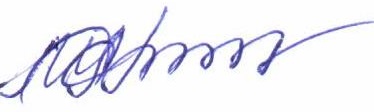 Приказ № 1 от 31.08.2020.КлассыКол-во классов-комплектовКол-во обучающихся12292234322642281-4 классы8117Предметные областиУчебные предметы                         КлассыУчебные предметы                         КлассыКоличество часов в неделюКоличество часов в неделюКоличество часов в неделюКоличество часов в неделюКоличество часов в неделюПредметные областиУчебные предметы                         КлассыУчебные предметы                         КлассыIIIIIIIVвсегоОбязательная частьОбязательная частьРусский язык и литературное чтениеРусский язык и литературное чтениеРусский язык455519Русский язык и литературное чтениеРусский язык и литературное чтениеЛитературное чтение23+1*=43+1*=4311+2 =13Родной язык и литературное чтение на родном языкеРодной язык и литературное чтение на родном языкеРодной язык22228Родной язык и литературное чтение на родном языкеРодной язык и литературное чтение на родном языке литературное чтение на родном языке11114Иностранный языкИностранный языкАнглийский язык2226Математика и информатикаМатематика и информатикаМатематика444416Обществознание и естествознаниеОбществознание и естествознаниеОкружающий мир22228Основы религиозных культур и светской этикиОсновы религиозных культур и светской этикиОсновы религиозных культур и светской этики11ИскусствоИскусствоМузыка11114ИскусствоИскусствоИзобразительное искусство11114ТехнологияТехнологияТехнология11114Физическая культура и Основы безопасности жизнедеятельностиФизическая культура и Основы безопасности жизнедеятельностиФизическая культура333312Физическая культура и Основы безопасности жизнедеятельностиФизическая культура и Основы безопасности жизнедеятельностиШахматы1*1*1*1*4*Внеурочная деятельностьВнеурочная деятельностьВнеурочная деятельность1*2-1*=12-1*=12-1*=17-4*=3ИтогоИтогоИтого22282828,5106Часть, формируемая участниками образовательных отношенийЧасть, формируемая участниками образовательных отношенийЧасть, формируемая участниками образовательных отношений-1*1*2 *Максимально допустимая недельная нагрузкаМаксимально допустимая недельная нагрузкаМаксимально допустимая недельная нагрузка22282828,5106Первый уровеньВторой уровеньТретий уровеньШкольник знает и понимает общественную жизнь (1 класс)Школьник ценит общественную жизнь  (2-3 классы)Школьник самостоятельно действует в  общественной  жизни (4 класс)Приобретение школьником социальных знаний (об общественных нормах, об устройстве общества, о социально одобряемых и неодобряемых формах  поведения в обществе и т.п.), понимание социальной реальности и повседневной жизни.Формирование позитивных отношений школьников к базовым ценностям общества (человек, семья, Отечество, природа, мир, знание, труд, культура).Получение школьником опыта самостоятельного социального действия.